МИНИСТЕРСТВО ПРИРОДНЫХ РЕСУРСОВ И ЭКОЛОГИИ
РОССИЙСКОЙ ФЕДЕРАЦИИФедеральное государственное бюджетное учреждение
«Окский государственный природный биосферный заповедник»УТВЕРЖДАЮДиректор ФГБУ «Окский государственный заповедник»Ю.М. Маркин«20» января 2017 г.Кадастровая информация
об Окском государственном природном биосферном заповеднике
(за период 2013–2016 гг.)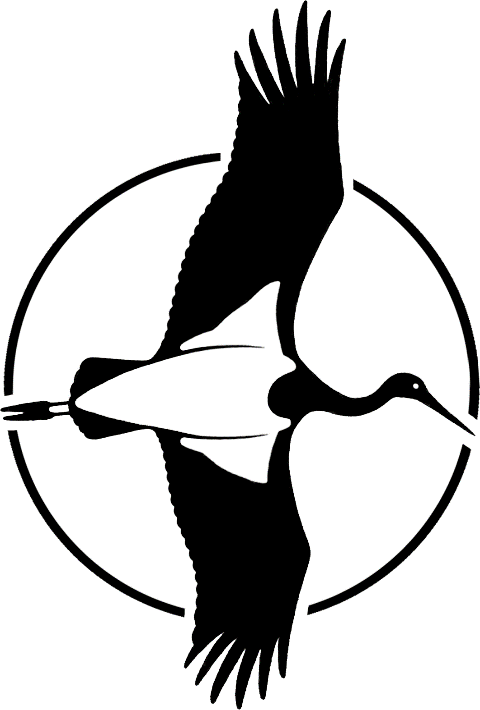 Брыкин Бор 2017Кадастровая информация
об Окском государственном природном
биосферном заповеднике
на 01 января 2017 года
(за период 2013–2016 гг.)1) Название особо охраняемой природной территории (далее - ООПТ)(наименование ООПТ, установленное правовым актом Российской Федерации, субъекта Российской Федерации, органа местного самоуправления)Окский государственный природный биосферный заповедник2) Категория ООПТ(приводится наименование категории ООПТ в соответствии с законом об ООПТ; в случае если категория ООПТ установлена правовым актом, необходимо дополнительно указать его реквизиты (категория документа, название органа власти, принявшего документ, дата (число, месяц, год) принятия и номер документа, полное название документа))Государственный природный заповедник3) Значение ООПТ (федеральное, региональное, местное)Федеральное4) Порядковый номер кадастрового дела ООПТ(см. раздел IV Порядка)________________5) Профиль ООПТ(профиль ООПТ указывается в соответствии с Федеральным законом от 14 марта 1995 г. N 33-ФЗ "Об особо охраняемых природных территориях" и правоустанавливающими документами; в случае если профиль ООПТ не соответствует нормам Федерального закона от 14 марта 1995 г. N 33-ФЗ "Об особо охраняемых природных территориях", необходимо дополнительно указать реквизиты правового акта, которым определен профиль ООПТ; если профиль ООПТ не установлен, следует записать - "не определен")Не определён6) Статус ООПТ(указывается статус ООПТ: действующий, реорганизованный)Действующий7) Дата создания, реорганизации(указывается дата (число, месяц, год) принятия первого правового акта о создании ООПТ; если в течение отчетного кадастрового периода ООПТ была реорганизована, помимо даты создания приводится дата (число, месяц, год) принятия правового акта о реорганизации ООПТ)10.02.1935 г.8) Цели создания ООПТ и ее ценность, причины реорганизации (в отношении реорганизованных ООПТ)(указываются основные цели и задачи ООПТ, ее значимость для сохранения биологического и ландшафтного разнообразия, дается характеристика эколого-просветительской, научной, экономической, исторической и культурной ценности территории. Приводятся причины реорганизации ООПТ)Окский заповедник изначально был организован для сохранения популяции русской выхухоли, но в дальнейшем в связи с изменением концепции заповедного дела в его задачи вменилось сохранение и изучение всего биоразнообразия, имеющегося на территории заповедника. Помимо высокой численности многих обычных и широко распространённых видов, на территории заповедника отмечено большое количество редких видов и даже относящихся к числу глобально угрожаемых (например, орлан-белохвост и большой подорлик).Задачами Учреждения является сохранение и изучение естественного хода природных процессов и явлений, генетического фонда растительного и животного мира, отдельных видов и сообществ растений и животных, типичных и уникальных экологических систем.9) Нормативная основа функционирования ООПТ(приводится в хронологическом порядке перечень всех правовых актов, содержащих сведения об организации, режиме, границах, статусе и других особенностях ООПТ, раздельно:- правоустанавливающие документы (правовой акт об образовании данной ООПТ, реорганизации ООПТ);- правоудостоверяющие документы(документы на право пользования земельным участком, на право собственности Российской Федерации, субъекта Российской Федерации, муниципального образования на земельный участок и т.п. документы)- индивидуальное положение об ООПТ, паспорт ООПТ, охранное обязательство, другие документы по организации и функционированию ООПТ10) Ведомственная подчиненность(приводится название федерального органа исполнительной власти, органа государственной власти субъекта Российской Федерации, органа местного самоуправления, в ведении которого находится ООПТ)Министерство Природных ресурсов и экологии РФ11) Международный статус ООПТ (в случае его наличия)(указывается: присвоение статуса биосферного резервата (с указанием даты присвоения и названия резервата), включение ООПТ в Список всемирного культурного и природного наследия (с указанием даты включения и названия объекта всемирного наследия), включение ООПТ в Список водно-болотных угодий международного значения (с указанием даты включения и названия водно-болотного угодья), отнесение ООПТ к Ключевым орнитологическим территориям международного значения (с указанием даты отнесения и названия) и т.п.)Присвоение статуса биосферного резервата: 24.06.1986 «Окский долинный заповедник»Включение ООПТ в Список водно-болотных угодий международного значения: 13.09.1994 «Пойменные участки рек Пра и Ока»Отнесение ООПТ к Ключевым орнитологическим территориям международного значения: 01.01.2000 «Окский биосферный заповедник»12) Категория ООПТ согласно классификации Международного союза охраны природы (МСОП, IUCN)IA. STRICT NATURE RESERVE - Строгий природный резерват (государственный природный заповедник)13) Число отдельно расположенных, не граничащих друг с другом участков территории/акватории ООПТ(если ООПТ состоит из одного участка, в данном пункте ставится цифра "1"; если ООПТ состоит из нескольких отдельно расположенных участков (кластеров), цифрой указывается их количество)114) Месторасположение ООПТ(приводится наименование субъекта Российской Федерации, наименование административно-территориального образования(й) (далее - АТО) субъекта Российской Федерации (муниципального района, городского округа, внутригородской территории городов федерального значения), в границах которого(х) расположена ООПТ (для ООПТ местного значения приводятся также наименование(я) муниципального(ых) образования(ий) (сельского поселения, городского поселения), в пределах которого(ых) расположена ООПТдля ООПТ федерального значения, расположенных в границах нескольких субъектов Российской Федерации, приводятся соответствующие данные по каждому субъекту Российской Федерации; для ООПТ кластерного типа дополнительно приводятся соответствующие данные для каждого кластера);Спасский р-н и Касимовский р-н Рязанской области.15) Географическое положение ООПТ*(указывается расположение ООПТ в пределах физико-географической страны (название), на низменности, равнине, возвышенности, в предгорьях, горах и т.п. (следует привести топографические названия), в пределах природной зоны и подзоны (названия), высотного пояса (название; дать нижнюю и верхнюю границу пояса), ландшафта (название, краткая характеристика); кроме того, дается характеристика расположения ООПТ по расстоянию и направлению относительно ближайших населенных пунктов, автомобильных и железных дорог, рек, озер и т.п.)Окский государственный природный биосферный заповедник расположен в центральной части европейской территории России, в среднем течении р. Оки (500 км до г. Н.Новгорода и 500 км до г. Москвы по течению реки). Находится в средней полосе, на юге природной зоны хвойно-широколиственных лесов, на юге Мещерской низины. В 20-50 км южнее южной границы заповедника простирается зона лесостепи. (Справочники: физико-географическое районирование СССР; картографический материал; Герасимов и др., кн. "Заповедники Советского Союза" под ред. А.Г.Банникова, М. "Колос", 1969, 552 с.; Заповедники СССР. Заповедники европейской части РСФСР, Ч. II, под ред. В.Е.Соколова и Е.Е.Сыроечковского, М., "Мысль", 301 с.; и др.).Координаты от 40°35' до 41°ОГ вост. долготы и от 54°40' до 55°00' сев. широты. Площадь всего 55 744 га (имеется отдельных участков всего: 5, в том числе по площадям: 1) основной 55 628 га; 2) "Рябов затон" - 32 га; 3) Ореховский остров - 8 га; 4) Красный Холм - 11 га; 5) излучина у Красного Холма - 49 га. 16) Общая площадь ООПТ (га)(указывается общая площадь, а также площадь ООПТ в пределах каждого субъекта Российской Федерации (если ООПТ расположена в нескольких субъектах Российской Федерации) и площадь в пределах каждой единицы АТО субъекта Российской Федерации (если ООПТ расположена в границах нескольких АТО)55950 гаВ том числе:а) площадь морской акватории (га), входящей в состав ООПТнетб) площадь земельных участков (га), включенных в границы ООПТ без изъятия из хозяйственного использования (если имеются)нет(для кластерных ООПТ дополнительно приводятся сведения о площади каждого участка - порядковый номер участка, название, площадь, в т.ч. площадь морской акватории, входящей в состав кластерного участка, и площадь земельных участков, включенных в границы участка без изъятия из хозяйственного использования);17) Площадь охранной зоны ООПТ (га)(указывается площадь охранной зоны ООПТ в целом и в пределах каждой единицы АТО (для ООПТ кластерного типа - для каждого кластерного участка), в т.ч. сухопутная и морская; в случае отсутствия охранной зоны в данном пункте следует записать - 0)22975 га18) Границы ООПТ(приводится описание утвержденных границ ООПТ (с указанием реквизитов документа об утверждении границ), а также указываются географические координаты поворотных точек границ земельного участка (для кластерных ООПТ - для каждого участка в отдельности) в соответствии с основными географическими азимутами в градусах, минутах и секундах; для ООПТ или отдельных кластерных участков ООПТ, площадь которых менее 1000 га, указываются только координаты центра)От точки, расположенной в северо-западном углу квартала № 1 Комсомольского лесничества ОБГПЗ, граница проходит в восточном направлении между кварталами №№ 1-7 Комсомольского лесничества ОБГПЗ и кварталами №№ 95, 77, 79-82 Южно-Тумского лесничества Тумского лесхоза, далее между кварталами №№ 7, 14 Комсомольского лесничества ОБГПЗ и кварталами №№ 84, 85 Южно-Тумского лесничества Тумского лесхоза, затем между кварталами №№ 14, 13, 12, 19, 24, 29, 33-35, 42 Комсомольского лесничества ОБГПЗ, далее между кварталами №№ 28, 29, 21, 14, '), 10, 5, 2, 1 Куршинского лесничества ОБГПЗ и сельхозугодьями ТОО «Малаховское» Клепиковского района, затем между кварталами №№ 1, 4 Куршинского лесничества ОБГПЗ и кварталами №№ 115, ПО Алексеевского лесничества Бельковского лесхоза, далее между кварталами №№ 8, 13, 20, 27 Куршинского лесничества ОБГПЗ и сельхозугодьями ТОО «Колесники» Клепиковского района, затем между кварталами №№ 27, 46 Куршинского лесничества ОБГПЗ и кварталом № 91 Алексеевского лесничества Бельковского лесхоза.От точки, расположенной в северо-восточном углу квартала № 46 Куршинского лесничества ОБГПЗ, граница проходит между кварталами №№ 46, 57, 68, 86, 85, 84, 83, 82, К1 Куршинского лесничества ОБГПЗ, кварталами №№' 6, 12, 22, 29, 37, 50 Чаруоского лесничества ОБГПЗ, кварталами №№ 7-14 Центрального лесничества ОБП13 и кварталами №№ 1, 5, 10, 16, 27, 26, 25, 24, 23, 22, 21, 29, 38, 45, 57, 64-71 Чарусского лесничества Бельковского лесхоза, затем между кварталами №№ 14-18, 31, 24, 25 Центрального лесничества ОБГПЗ и сельхозугодьями ТОО «Лубяники» Касимовского района, далее между кварталами №№ 25, 26, 19 Центрального лесничества ОБГПЗ и кварталом № 72 Чарусского лесничества Бельковского лесхоза, затем между кварталами №№ 19-20 Центрального лесничества ОБГПЗ и сельхозугодьями ТОО «Память Ильича» Касимовского района, далее между кварталами №№ 20-23, 30 Центрального лесничества ОБГПЗ и кварталами №№ 73-75 Чарусского лесничества Бельковского лесхоза, затем между кварталом № 37 и частично № 46 Центральногр лесничества ОБГПЗ и сельхозугодьями ТОО «Лубяники» Касимовского района, далее между кварталами №№ 46 (частично) и 81 Центрального лесничества ОБГПЗ и сельхозугодьями ТОО «Лакашинское» Спасского района, затем между кварталами №№ 106, 137, 160 Центрального лесничества ОБГПЗ и сельхозугодьями ТОО «Веретьинское» Спасского района, далее между кварталами №№ 181, 193, 192 Центрального лесничества ОБГПЗ и сельхозугодьями ТОО «Кисгрус», затем от юго-восточного угла квартала № 192 Центрального лесничества ОБГПЗ вверх по правому берегу р. Пра до северо-восточного угла квартала № 27 Лакашинского лесничества ОБГПЗ, далее граница проходит между кварталами №№ 27, 28, 50, 72, 64, 63, 62, 61, 44, 71 Лакашинского лесничества ОБГПЗ и сельхозугодьями ТОО «Лакашинское».Отсюда граница проходит между кварталами №№ 70, 69, 68, 57 Лакашинского лесничества ОБГПЗ и кварталами №№ 3, 2, 1 Ижевского лесничества Спасского лесхоза, затем между кварталами №№ 57, 38, 37, 56, 55, 67, 66, 65 Лакашинского лесничества ОБГПЗ и сельхозугодьями ТОО «Веретьинское» Спасского района, далее меж^у кварталами №№ 65, 51, 31, 10, 1, 2 Лакашинского лесничества ОБГПЗ и кварталами №№ 86, 83, 82, 80, 50, 45, 40 Павловского лесничества Спасского лесхоза граница выходит на р. Пра, затем вниз по течению р. Пра граница проходит до юго-западного угла квартала № 161 Центрального лесничества ОБГПЗ, отсюда в северном направлении проходит между кварталами №№ 161,' 138, 115, 107 Центрального лесничества ОБГПЗ и кварталами №№ 34, 29, 23, 17 Павловского лесничества Спасского лесхоза, далее между кварталами №№ 82, 55, 47, 1 Центрального лесничества ОБГПЗ и кварталами №№ 124, 115, 106, 96 Кудомского лесничества Спасского лесхоза, затем от северо-западного угла квартала № 1 Центрального лесничества ОБГПЗ граница проходит между кварталами №№ 43, 38, 30, 23, 17 Чарусского лесничества ОБГПЗ и кварталами №№ 86, 75, 64, 53, 42, 31 Кудомского лесничества Спасского лесхоза, далее между кварталами №№ 93, 92, 89, 88, 87, 86, 85 Комсомольского лесничества ОБГПЗ и кварталами №№ 21, 11, 10, 9, 8, 3 Кудомского лесничества Спасского лесхоза, затем между кварталами №№ 85, 78, 71, 64, 57, 50, 43, 36, 30, 26, 25 Комсомольского лесничества ОБГПЗ и кварталами №№ 108, 98, 86, 78, 69, 60, 50, 40, 30, 29 Головановского лесничества Тумского лесхоза, далее между кварталами №№ 25, 20, 15, 8, 1 Комсомольского лесничества ОБГПЗ и кварталами №№ 20, 12, 4, 99 Южно-Тумского лесничества Тумского лесхоза граница выходит в исходную точку, расположенную в северо-западном углу квартала № 1 Комсомольского лесничества ОБГПЗ.Координаты поворотных точек – в электронном приложении.19) Наличие в границах ООПТ иных особо охраняемых природных территорий(если в границах данной ООПТ находятся другие ООПТ, необходимо указать их название, категорию, уровень значимости, текущий статус, профиль и площадь; если в границы данной ООПТ другие ООПТ не входят, следует записать - "отсутствуют")Отсутствуют20) Природные особенности ООПТ(раздел заполняется по мере накопления информации в виде текстовых описаний и таблиц по каждому пункту)а) нарушенность территории(краткие сведения по истории освоения территории, площадь (га) преобразованных (антропогенно измененных) и малонарушенных территорий, степень современного антропогенного воздействия)До образования заповедника, в 1935 г., территория принадлежала лесничествам и активно использовалась.б) краткая характеристика рельефа(минимальная и максимальная высоты, основные типы рельефа (процент площади), достопримечательные геологические и геоморфологические объекты (название, краткая характеристика))Окский заповедник расположен в Мещёрской низменности и прилегающей к ней долиной р. Ока. Мещёра представляет собой сильно заболоченную зандровую равнину. Абсолютные высоты колеблются в пределах 80-160 м над ур. моря, а уклоны поверхности настолько малы, что это снижает до предела дренирующую функцию рек и приводит к образованию многочисленных озёр и низинных болот. Мещёрская низменность представляет собой типичное "полесье", для которого характерны развитые поймы рек и дюнные формы рельефа междуречий. По характеру рельефа и растительности территорию заповедника можно разделить на несколько ландшафтных районов, большая часть которых принадлежит Мещёрской низменности, а меньшая входит в долинный комплекс р. Ока (Левицкий, 1960).в) краткая характеристика климата(среднемесячные температуры воздуха января и июля, сумма активных температур (за период со средними суточными температурами выше 10 °C), годовая сумма осадков, повторяемость ветров (в процентах) по основным и промежуточным направлениям, продолжительность вегетационного периода, продолжительность периода с устойчивым снежным покровом и глубина снежного покрова, периодичность проявления опасных климатических явлений (указать каких именно))Климат Мещеры типичен для средней полосы европейской части РФ. Значительное удаление от морей обусловливает его континентальность с относительно холодной зимой и умеренно теплым, а иногда - жарким летом. Среднегодовая температура воздуха в районе Окского заповедника составляет 4.6° с колебаниями по годам от 0.2° до 6.8°. Самый жаркий месяц - июль, когда средняя температура воздуха достигает 25.7°, самый холодный - февраль (-21.2°). Отрицательные среднемесячные температуры держатся пять месяцев в году. Среднегодовое количество осадков составляет 645 мм с колебаниями от 324.8 до 941.4 мм. Наибольшее их количество выпадает в июле (73.5 мм), наименьшее - в марте (36.9 мм). Во все сезоны года преобладают ветры западных и юго-западных направлений. Высота снежного покрова в среднем составляет 68 см.В целом климат Окского заповедника характеризуется умеренностью и относительным постоянством погодных характеристик. Сезоны года, которые выражены достаточно отчётливо, по своей продолжительности отличаются от календарной трёхмесячной градации. Зима и лето в условиях заповедника длятся не менее 3.5 месяцев, а переходные времена года (весна и осень) не превышают 2.5 месяцев.г) краткая характеристика почвенного покрова(преобладающие виды почв (в процентах от общей площади ООПТ), почвообразующие и коренные породы, глубина их залегания (от ... до ... м)Почвы бедны. В пределах территории заповедника распространены преимущественно дерново - слабо-, средне-, и сильно - подзолистые оглеенные по понижениям (слагаются водноледниковыми песками и суглинками, глубина залегания от 1 до 8 м), пойменные дерновые и пойменные торфяные (слагаются аллювиальными песками, подстилаемые суглинками, глубина залегания от 0.5 до 3 м), торфяные и торфяно-перегнойные (озёрные суглинки и сапропели, глубина залегания от 2 до 5 м) почвы. Это в известной степени определяет и характер растительности региона, выпадающей из зонального ряда.д) краткое описание гидрологической сети(общее число естественных водотоков (рек и ручьев), их суммарная протяженность (км) и площадь (га), число, протяженность и площадь каналов и иных искусственных водотоков, число и площадь озер, в т.ч. старичных, число и площадь прудов, водохранилищ и иных искусственных водоемов (указать каких), число и площадь болот, площадь заболоченных земель, число и занимаемая площадь природных выходов подземных вод (родников, гейзеров), площадь морской акватории и (или) отдельных ее частей (проливы, заливы, в том числе бухты, лиманы и т.п.), число и площадь ледников и снежников, топографические названия основных гидрологических объектов, их протяженность и площадь в пределах ООПТ; общая площадь водно-болотных угодий, включающих в соответствии с Рамсарской конвенцией болота, фены, торфяные угодья, водоемы (естественные или искусственные, постоянные или временные, стоячие или проточные, пресные, солоноватые или соленые, включая морские акватории, глубина которых при отливе не превышает шести метров)Гидрологическая сеть заповедника представлена рекой Окой и её левыми притоками - реками Прой и Ламшой, а также Куршей, впадающей в р. Нарма, многочисленными пойменными старицами и внепойменными озерами. В границах заповедника река Пра протекает на протяжении 54 км. Поскольку заповедник частично расположен в долине Оки, здесь особенно выражен пойменный режим. Во время весеннего разлива Пра поднимается на 2.5-5 м над меженным уровнем, Ока - на 5-8 м и 3-4 раза в столетие - выше (по данным водомерного поста "Копаново"). На огромных площадях болотных и лесных угодий талые воды оказываются подпертыми разливом Оки и Пры. В результате половодье затапливает не только луговые участки пойм и болота, но и значительные площади лесов. Разлив длится 25-65 дней.Старицы и озера в пойме Пры - водоемы средней величины с высокими берегами. Внепойменных озер в заповеднике десять, причем девять из них ледникового происхождения. Между собой они не связаны, но во время половодья, особенно в годы высокого уровня воды, через болота и протоки сообщаются с реками Прой и Окой. Наиболее крупные из них – оз. Татарское (62.89 га), Ерус (26.24 га), Уханское (28 га), Святое Лубяникское (21.92 га) и Святое Полунинское (15.6 га).На территории заповедника имеется 2540 га травяных и осоково-сфагновых болот. Кроме того, около 800 га бывших болот отнесены в лесную площадь, как заросшие ивой кустарниковой. Большая часть болотных массивов относится к типу низинных и переходных.Всего на территории заповедника открытые водоемы занимают площадь 638 га, заболоченные насаждения и насаждения на почвах с избыточным увлажнением - 5834 га, переувлажненные прочие земли - 29 га.На территории биосферного полигона существует осушительная гидромелиоративная сеть, которая в настоящее время постепенно заиливается и теряет свое дренирующее действие.е) краткая характеристика флоры и растительности (список выявленных видов флоры(приводятся латинское и русское название вида); преобладающие типы растительных сообществ (источник, автор), их состав, характеристика и распределение (в процентах от общей площади ООПТ), соотношение площади ООПТ, занятой растительным покровом и лишенной растительности)Территория заповедника по физико-географическому районированию относится к зоне южно-европейской тайги. Несмотря на сравнительно небольшую площадь на ней можно выделить три основных типа лесных ассоциаций:а) собственно таежные;б) дубравы, приуроченные к долинам рек;в) березово-осиновые леса временного типа, растущие на месте старых вырубок и гарей.По характеру рельефа и растительности территорию заповедника можно разделить на несколько ландшафтных районов, большая часть которых принадлежит Мещерской низменности, а меньшая входит в долинный комплекс р. Оки (Левицкий, 1960).Северо-западная и северная части заповедника - типичная европейская тайга. Сосновые леса - самая распространенная здесь формация, образующая обширные "острова" (боры) на бедных песчаных почвах, в понижениях между которыми разбросаны болотные массивы.Имеющая огромный ареал обыкновенная сосна не образует особой зоны растительности. И эти боровые массивы могут считаться явлением, выходящим за рамки зональных закономерностей. Своеобразие почвенно-грунтовых условий как бы перевешивает значимость зональных климатических факторов.Основная лесообразующая таежная порода - европейская ель - встречается в заповеднике редко и в небольшом количестве: либо в сочетании с сосной, либо, на более богатых почвах - с дубом, однако на севере заповедника в Комсомольском лесничестве имеются массивы чистых ельников.Долина р. Пры включает собственно пойму и ее террасы. Лесная пойма хорошо облесена и почти сплошь состоит из дубрав с доминированием в травостое ландыша. Места выгоревших или некогда вырубленных сосняков заняли производные березовые и березово-осиновые леса. Суходольные пойменные луга находятся в охранной зоне заповедника. Бедные подзолистые песчаные почвы являются причиной обедненного лугового травостоя.В центральной и северо-западной частях заповедника находятся обширные болотные массивы с многочисленными отрогами. Наиболее обширны и разнообразны осоковые и вейниковые, а в Чарусском и Комсомольском лесничествах - моховые болота. В настоящее время идет процесс зарастания болот ивой кустарниковой, реже - березой и сосной.В лесной части долинного комплекса р. Оки (восточный отдел заповедника) преобладают дубовые леса с примесью березы, осины, реже липы.Луговая часть поймы разнообразна по ландшафту и растительности. Окские луга отмечаются богатым разнотравьем с высокой продуктивностью. Притеррасная часть поймы в разной степени заболочена, в ней нередки зарастающие старицы, иногда ольшаники.В целом растительный покров заповедника достаточно богат, разнообразен и позволяет судить о тех тенденциях, которые проявляются в ходе естественных вековых смен растительности или происходят под влиянием деятельности человека.Характеристика преобладающих типов растительных сообществСосновые лесаСосновые леса являются одним из преобладающих типов растительного покрова заповедника. Широкое распространение сосновых лесов обусловлено эдафическим фактором – преобладанием песчаных и супесчаных почв. Сосняки занимают как сухие, так и избыточно влажные типы местообитаний: песчаные холмы и гряды с низким уровнем грунтовых вод, бессточные переувлажнённые понижения и заболоченные песчаные равнины (Казакова, 2004). Важнейшими ассоциациями сосновых лесов являются следующие (по В. Н. Чернову (1940).Сосняки-беломошники (ассоциация Pinus sylvestris – Cladonia spp.). Занимают повышенные склоны и вершины песчаных дюнных всхолмлений. Они, как правило, разновозрастны, так как возобновление на таких местах происходит неравномерно и растянуто на длительный срок. В древостое выделяются единичные редко стоящие старые сосны характерного облика: с корявыми плохо очищенными от сучьев стволами, часто многовершинными, и изогнутыми толстыми ветвями. Пространство между ними заполнено более или менее сомкнутыми группами деревьев разного возраста. Таким сообществам свойственна определенная мозаичность: на полянах, в прогалинах и окнах развиваются группировки лишайников, мертвопокровные участки приурочены к куртинам сомкнутого молодого древостоя, а фрагменты покрова из зелёных мхов появляются под деревьями на более освещённых местах. На опушках и полянах в таких сосняках помимо лишайникового покрова произрастают виды, характерные для начальных стадий ксеросерии: осока верещатниковая, ястребинка румянковая, смолка клейкая, колокольчик круглолистный, букашник горный, полынь равнинная, а также прострел раскрытый, вероника колосистая, полевица виноградниковая, кошачья лапка, наголоватка васильковая, василёк сумской, гвоздика песчаная и другие. Из кустарников здесь нередко можно встретить ракитник русский и дрок красильный. Сосняки-беломошники – пионерная стадия заселения лесом открытых песчаных пространств. При благоприятных условиях – на пологих склонах и выровненных местах, особенно находящихся в глубине лесных массивов, - для естественного исчезновения лишайникового покрова достаточно 20-30 лет. Под пологом соснового древостоя при этом развивается покров из зелёных мхов и сосняки-беломошники переходят в сосняки-зеленомошники.Сосняки-зеленомошники (ассоциация Pinus sylvestris – Pleurozium schreberi). Представляют собой насаждения, резко дифференцированные по высоте и диаметру стволов. Сомкнутость крон не менее 0.5. Моховой покров достигает в них иногда столь мощного развития, что начинает препятствовать возобновлению сосны, которое может происходить одновременно с берёзой или несколько запаздывать. В последнем случае сосновый ярус может сформироваться лишь в разреженных березняках. В обоих вариантах в возрасте древостоя 40-50 лет (по сосне) образуются смешанные сосново-берёзовые насаждения с различным соотношением пород, но с преобладанием берёзы. Через 20-30 лет господство окончательно переходит к сосне. Напочвенному покрову таких сообществ свойственна неоднородность. На полянах могут сохраняться фрагменты безлесных стадий с доминированием кукушкина льна и сфагнума, к стволам берёз обычно приурочены черничники, а под группами сосен на фоне зелёных мхов формируется покров из брусники.Сосняки-зеленомошники – сообщества, наиболее широко распространённые в современных условиях. По флористическому составу и таксационным показателям к ним наиболее близки сосняки-брусничники. Сосняки-брусничники (ассоциация Pinus sylvestris - Vaccinium vitis-idaea – Pleurozium schreberi). Эта ассоциация занимает повышенные более или менее ровные участки с мелко-волнистым, иногда бугристым микрорельефом и с всегда разновозрастным древостоем. Иногда на одном участке леса имеется одновременно не менее четырёх генераций древьев: 80, 50, 30 и 10 лет. Если на первых порах заселения сосной открытых песчаных площадей почвенный покров местами вообще не был выражен, то уже под брусничниками формируются типичные средне- или сильноподзолистые почвы. На поверхности почвы подстилка до 3 см толщиной. Господствующая порода – сосна, в виде единичной примеси – берёза повисшая. Общая сомкнутость древостоя 0.4. Во втором ярусе высотой от 0.5 до 4-6 м преобладает рябина; сопутствующие породы - берёза, осина, дуб, липа, крушина ломкая, можжевельник, бересклет бородавчатый, ракитник. Травяной ярус выражен хорошо, степень покрытия почвы до 50%. Доминирует брусника со степенью покрытия почвы до 65%, в меньшей степени распространены ландыш, герань кроваво-красная, кошачья лапка, сон-трава и др. Моховой покров развит и достигает степени покрытия почвы до 60%, с мощностью живого слоя в 5-7 см. Единична примесь лишайников. Для этой ассоциации характерно заметное улучшение роста молодого соснового возобновления, что связано с общим изменением лесорастительных условий: улучшением условий разложения подстилки, увеличением мощности гумусового горизонта и повышением влагоёмкости верхних горизонтов почвы. Сосняки ландышевые (ассоциация Pinus sylvestris – Convallaria majalis). Наиболее старые сосновые насаждения. Относятся к тому же ряду, что и сосняки-брусничники. Редко встречаются большими сплошными контурами и представлены лишь фрагментами – отдельными старыми соснами возрастом не менее 100 лет, или группами из нескольких старых деревьев, вкраплённых в более молодые сосновые леса, формирующиеся на участках с дюнным рельефом. Небольшие участки старых сосновых насаждений с дубом во II ярусе сохранились на территории «ядра» заповедника (кв. 152, лесная пробная площадь № 20; кв. 155, лесная пробная площадь № 13). Ярус дуба в таких сосняках достигает высоты 10-12 м, а в травяном покрове помимо ландыша и некоторых широкотравных видов сохраняются все характерные растения сухих сосновых лесов, в том числе плеуроциум Шребера и брусника. Под кронами сосен на изреженном моховом покрове развит покров ландыша с примесью купены душистой и ожики волосистой. В этом типе сосняков наблюдается возобновление дуба, рябины и бересклета. Сосновый подрост отсутствует, поскольку появляющиеся немногочисленные всходы сосны гибнут из-за недостатка света. Дубовый подрост развивается медленно; молодые дубки, поселившиеся на вершинах и склонах дюн, имеют специфический облик: они низкорослые, высота их часто не превышает 2-2.5 м, кустистые, со шлейфовидными кронами. Однако их появление играет решающую роль в дальнейшем улучшении почвенных и лесорастительных условий, так как происходит увеличение количества и качественные изменения подстилки и опада.Сосняки-черничники (комплекс ассоциаций: Pinus sylvestris – vaccinium vitis-idaea – Pleurozium schreberi; Betula pubescens – Vaccinium myrtillus – Pilytrichum commune). Всегда имеют примесь ели и еловое возобновление. В состав древостоя часто входит берёза белая. Характерный участок данного типа леса представлен в кв.57 и 58 на территории «ядра» (где заложены пробные площадки по учёту урожайности черники): 90-летний сосняк II бонитета с примесью берёзы белой и единичным еловым подростом; основной фон образован черникой (доминирует). Рельеф неровный: много микропонижений и кочек (до 30-40 см высотой). В западинах господствует мох кукушкин лён с молинией, вейник сероватый и лапчатка прямостоячая; повышения у стволов заняты брусникой и плеуроциумом Шребера. Сосна не возобновляется. Этот участок граничит с молодым сосново-берёзовым насаждением с покровом из черники и ковром из сфагнума. Сосняки сфагновые (ассоциация Pinus sylvestris – Sphagnum spp.). Формируются в окрестностях верховых болот. Представляют собой замкнутые понижения среди равнины, покрытой елово-берёзовым лесом с примесью сосны. Микрорельеф – невысокие, от 10 до 30 см, кочковидные повышения диаметром 20-30 см.Древесный ярус состоит из сосны низкого бонитета со средним диаметром ствола 12-16 см. Травяно-кустарничковый ярус – со степенью покрытия почвы в 70 %. Господствующие виды клюква и багульник. Значительно распространены болотный вереск и пушица, рассеянно – на кочках вокруг сосен - брусника, единично черника и голубика. Наземный покров представляет собой сплошной ковёр из сфагновых мхов, распространённых по всем элементам микрорельефа со степенью покрытия почвы 99%. Данная ассоциация не имеет в заповеднике широкого распространения и представлена небольшими участками в северных кварталах территории «ядра» (кв.12, лесная пробная площадь № 23).Хвойно-лиственные лесаКроме чисто сосновых лесов на территории заповедника имеются леса совсем иного характера: еловые или временно сменившие их мелколиственные с большой примесью широколиственных пород (дуб, липа, вяз, клён). Сосновые боры здесь принадлежат к сложным или дубравным борам, в подлеске которых часто широко распространены лещина и бересклет бородавчатый. В травяном покрове нередко обильное широкотравье, характерное для более южных зональных дубрав. Здесь под песком более или менее глубоко залегают глинистые прослойки, рельеф более ровный и положение более пониженное, чем в соседнем песчаном массиве. Один из таких боров расположен к северу от Уханского и Татарского озёр. Другой, отделенный от него песчаным массивом, лежит к северо-западу от кордона Полунино. Чистых ельников в заповеднике почти нет, и в зависимости от конкретных условий ель встречается либо в сочетании с сосной, либо – на более богатых почвах по долинам лесных речек и ручьёв – с дубом. Это объясняется тем, что ель на территории области находится на южной границе своего ареала, занимая в Рязанской Мещёре лишь около 10% лесопокрытой площади. Однако как порода ель распространена здесь значительно шире, образуя 2-й ярус в сосняках-черничниках, брусничниках и долгомошниках. Нередки фрагменты елово-берёзовых и елово-осиновых лесов, но опять-таки только в северных и северо-западных лесных кварталах территории «ядра». По мере роста и развития ели на месте сосняков через ряд сукцессионных стадий восстанавливается коренной тип растительности: сначала формируется ельник-брусничник или ельник-черничник с примесью сосны, а затем - ельник майниковый или ельник-кисличник. На приствольных повышениях на сплошном моховом покрове развиваются брусника, кое-где черника, майник двулистный, седмичник европейский, а в сырых мочажинах на ковре из сфагнума и кукушкина льна разрастается молиния. В таких лесах обычно встречаются плаун годичный, кислица европейская, вейник тростниковидный. В сосново-еловых лесах всегда присутствует берёза белая.Из хвойно-лиственных лесов в заповеднике чаще всего встречаются сосново-берёзовые, а также близкие к ним берёзово-сосновые и елово-берёзовые с липой.Сосново-берёзовые (ассоциация Pinus sylvestris – Betula pendula –Vaccinium vitis-idaea). В этой ассоциации преобладает сосна с примесью во втором ярусе дуба и, реже, ели и осины. Подрост негустой, состоит из сосны, дуба, берёзы, ели и осины. Подлесок – редкий, преимущественно из рябины, крушины, можжевельника, ракитника, бересклета. В пониженных местообитаниях увеличивает обилие крушина ломкая. Травяной покров со степенью покрытия почвы 40-50%. Господствующий вид – брусника, со степенью покрытия почвы 50-60%. В составе травостоя всегда встречаются молиния и костяника. Моховой ярус развит слабо, степень покрытия почвы обычно около 10-20%. Распространение его неравномерно, главным образом по более бугристым местам и понижениям микрорельефа.Берёзово-сосновые (ассоциация Betula pendula - Pinus sylvestris – Molinia caerulea).  Для этой ассоциации характерно преобладание берёзы над сосной; в качестве примеси в состав 1 и 2 ярусов входят осина, дуб, ель. В подлеске рассеянно: осина, берёза, можжевельник, крушина, ракитник; единично дуб, рябина.Травянистый покров со степенью покрытия почвы от 30 до 70%. Господствующими видами ассоциации являются молиния, ландыш, майник двулистный, брусника. Моховой покров развит слабо.Елово-берёзовые с липой (ассоциация Picea abies – Betula pendula – Tilia cordata). В этой ассоциации в состав древостоя 1 яруса, кроме ели, входит в сильно колеблющейся значительной примеси берёза повисшая, единично сосна и осина; во 2 ярусе – дуб и берёза. Общая сомкнутость древостоя 0.5. Подлесок развит слабо, состоит из крушины ломкой, рябины и черёмухи. Подрост, напротив, развит очень сильно. Он образован преимущественно липой, с единичной примесью дуба. Господствующая высота липового подроста 1.5-2 м, максимальная – 3.5 м.Под почти сплошным густым липовым пологом развит редкий травяной покров из тенелюбивых видов со степенью покрытия почвы до 10-15%. Господствующий вид – черника, значительно распространена также брусника. Травяной покров развит преимущественно в прогалинах между елями. Моховой ярус развит слабо, небольшими пятнами и куртинами, со степенью покрытия около 10%.Массовое присутствие липы в дубравах и травяных ельниках – специфическая черта полесий. Широко распространено это явление и в Рязанской Мещёре. Присутствие яруса порослевой липы прекращает возобновление всех древесных пород (характерный участок такого леса представлен в северной части кв. 64 территории «ядра», лесная пробная площадь № 3). В ельнике-кисличнике с плотным ярусом липы подрост отсутствует; в кисличниках, лишённых липового яруса, обычно возобновляется дуб, а на прогалинах, занятых ожикой волосистой и майником, отмечается еловое возобновление. Крупные экземпляры липы семенного происхождения не оказывают никакого угнетающего действия на процессы возобновления, и под их пологом происходит повсеместное возобновление дуба и клёна. Широколиственные лесаВ поймах рек Оки и Пры в прошлом были развиты широколиственные леса, сложенные в основном дубом, с участием клёна остролистного, липы, осины. Дубравы представляют собой климаксовые сообщества, способные к самовозобновлению и длительному существованию в условиях неизменного климата. В отличие от водораздельных лесов в пойменных дубравах отсутствует подлесок из орешника, вместо него обычны крушина, шиповник майский, ежевика, черёмуха. В травяном покрове господствует ландыш, растут кирказон, горошек заборный, подмаренник мареновидный, норичник шишковатый и др. В составе дубовых лесов можно выделить три наиболее распространенные ассоциации:Дубравы ландышевые (ассоциация Quercus robur – Convallaria majalis). Занимают повышенные гривы, сложенные желтоватыми песками, реже с легкими суглинками в верхних горизонтах; обычны вдоль берегов реки Пры.Степень сомкнутости дубового древостоя 0.5. В качестве примеси в 1 ярусе встречается берёза повисшая, единично осина, ольха. Подлесок развит слабо; рассеянно распространены крушина ломкая, калина, рябина, шиповник, ракитник. В составе подроста – дуб, осина, берёза.Травяной покров негустой, со степенью покрытия почвы 25-50%. Господствует ландыш майский; реже вейник ланцетный, осока тонкая, а в понижениях микрорельефа – вербейник обыкновенный, касатик водный, ежевика, различные виды осок. В состав ассоциации входят, особенно в восточной части территории заповедника, обычные луговые виды окской поймы: подмаренники северный, мареновидный и болотный, костёр безостый, вероника длиннолистная, таволга обыкновенная, шлемник, валериана высокая, тысячелистник хрящеватый.Дубравы липовые (ассоциация Quercus robur – Tilia cordata). Приурочены к пониженным равнинным площадям с легко суглинистыми и песчаными почвами. Ассоциация распространена слабо. Степень сомкнутости древостоя 0.4. Господствует дуб с примесью берёзы, во 2 ярусе единично ель. Подлесок и подрост образуют не вполне сомкнутый полог, с наибольшим распространением липы и крушины ломкой; в качестве примеси - клён остролистный, рябина и, единично, калина. Травяной покров разреженный, распределённый неравномерно; степень покрытия почвы около 30%. Преобладают тенелюбивые виды, из которых нужно отметить костянику, бор развесистый, золотую розгу, марьянник луговой, сныть, щитовник; рассеянно ландыш, звездчатка лесная, седмичник и др.Дубравы вейниковые (ассоциация Quercus robur – Calamagrostis canescens). Распространены в восточной части заповедника, приурочены к более увлажнённым блюдцеобразным понижениям с лёгким суглинком и супесью в верхних горизонтах. Степень сомкнутости древостоя 0.6. Встречается единичная примесь берёзы повисшей. Подлесок с подростом развиты слабо и неравномерно. Господствует дубовый подрост со средней высотой 30-80 см, максимальной - 2.5-3 м.Травяной покров высокий и густой, со степенью покрытия почвы не менее 30%. Господствует вейник сероватый. Значительно распространены ландыш и костяника, более или менее рассеянно осока тонкая, подмаренник мареновидный, таволга вязолистная, вербейник обыкновенный, молиния и многие другие виды, в том числе ряд луговых, свойственных окской пойме. Характерным для данной ассоциации является почти сплошное развитие в травяном покрове вейника сероватого, сравнительно слабое распространение тенелюбивых видов и развитие луговых.Пойменные дубравы переходят в черноольховые леса, приуроченные к наиболее низким участкам притеррасной поймы. Черноольшаники занимают в заповеднике довольно большие площади и представлены разнообразными сообществами – от труднопроходимых черноольховых топей на глубоких торфяных толщах до сравнительно сухих типов с господством гравилата речного и луговика дернистого.Полосы леса из чёрной ольхи окаймляют берега лесных ручьёв и водоёмов (район речек Чёрной и Ламши, Казённой канавы). В травяном покрове молодых черноольшаников доминирует таволга вязолистная; обычны в них камыш лесной, калестания болотная, подмаренник топяной, вербейник обыкновенный, вероника длиннолистная, и другие луговые виды. Особенно характерны хмель вьющийся, паслен сладко-горький, страусник обыкновенный и окопник лекарственный. На более поздних стадиях под черноольховым древостоем формируется травяной покров, в котором наряду с долго сохраняющимися представителями луговых ценозов начинают преобладать лесные растения (щитовник игольчатый, седмичник европейский, костяника, сныть обыкновенная и др.). В черноольшаниках всегда присутствует крушина ломкая, иногда образующая сплошной ярус, и чёрная смородина. В старых ольшаниках возобновляется дуб, а также вяз гладкий.Черноольшаники иногда образуют специфические сообщества, приуроченные к сильно обводнённым местам с постоянными водотоками, так называемые ольховые топи. Они представляют собой сочетание комплекса ассоциаций с участием канареечника тростниковидного, манника большого, осоки острой и пузырчатой, хвоща речного, веха ядовитого и других видов в протоках, и отдельных экземпляров или куртин ольхи, образующих высокие кочки. Стволы и ветви часто бывают увиты крупной травянистой лианой – хмелем. При высокой влажности понижения между кочками представляют собой мочажины, в которых произрастают водные и земноводные растения (вех ядовитый, белокрыльник, телиптерис болотный, вахта трилистная, разные виды осок). При сильном течении и постоянном обводнении такие комплексы могут существовать длительное время. В случае большой сомкнутости древостоя растительный покров в протоках и мочажинах отсутствует, и они постепенно заполняются ольховым опадом. На кочках, под кронами деревьев, развивается покров из лесных видов: щитовника игольчатого, грушанки круглолистной, майника двулистного, кислицы обыкновенной и др., и происходит возобновление берёзы белой и ели.Растительность озёр и болотРастительный покров водоёмов и водотоков Окского заповедника описывается 101 ассоциацией, относящейся к 44 формациям.Наибольшим разнообразием выделяется настоящая водная растительность, представленная 48 ассоциациями, относящимися к 22 формациям. На одну формацию в среднем приходится 2.2 ассоциации. Больше всего ассоциаций было отмечено для группы формаций укореняющихся гидрофитов с плавающими листьями (24 ассоциации, относящиеся к 6 формациям). Воздушно водная растительность представлена 53 ассоциациями 11 формаций (4.8 ассоциации на формацию), гигрогелофитная — 14 ассоциациями, 11 формаций (1.3 ассоциаций на формацию). Наиболее разнообразной в таксономическом отношении является формация Nupharetа lutea (14 ассоциаций). Болота в заповеднике очень разнообразны. Массивы верховых (олиготрофных) сфагновых болот невелики и обычно связаны с небольшими бессточными котловинами. Значительно большие площади занимают переходные (мезотрофные) болота с пушицей, из древесных пород на них обычно удерживаются только сосна и берёза белая. Наиболее обширны и разнообразны осоковые и вейниковые болота, где доминируют осока острая и вейник серый. Такие осоковые и травяно-осоковые группировки занимают центральную часть заповедника. В настоящее время идёт процесс интенсивного зарастания болот ивой кустарниковой, реже – берёзой и сосной.Луговая растительностьВ типологическом отношении можно провести разделение луговых травяных экосистем на внепойменные и пойменные. Первые – это злаково-разнотравные лесные суходольные луга и их ксерофильный вариант – псаммофитно–пустошные экосистемы на бедных песчаных почвах. Как правило, это поляны в лесу на незаливаемых надпойменных террасах. Пойменные луга в соответствии с эколого-генетической классификацией, разработанной для лугов окской поймы (Куркин, 1992) подразделяются на экологические классы по комплексу факторов: увлажнение, продолжительность поемного затопления, аллювиальность, богатство почв.Типично провская пойма – зона длительного поемного затопления с развитием застойных явлений. Пра – лесная река, почвы её долины бедны по составу: песчаные, кислые. Распространение здесь получают луга, относящиеся преимущественно к классу особо долгопоемных болотных: осоковые с осокой острой, осоково-тростянковые, манниковые, осоково-вейниковые; в условиях слабо проточного увлажнения – осоково-канареечниковые. В составе значительно участие болотного и лугово-болотного высокотравья.В отличие от Пры пойменный режим Оки отличается более сжатыми сроками паводка, быстрым подъёмом и резким спадом. Уровень паводка сильно колеблется по годам, что обуславливает различную степень затопления поймы в отдельные годы. Луговая окская пойма в районе заповедника входит в состав Ижевского пойменного расширения, достигает ширины 16-18 км в сравнении с двухкилометровой пойменно-луговой полосой провской долины. Ока протекает по чернозёмным областям с высокой распаханностью земель, полые воды её богаты взмученными частицами и отлагают плодородный мелкосуглинистый наилок. Эколого-ценотический состав луговой растительности окской поймы представляет довольно пёструю картину. В прирусловой части с более быстрым течением и песчаными отложениями получают распространение аллювиальные разности лугов: лисохвостно-кострово-пырейные, канареечниковые. В центральной части поймы в зависимости от продолжительности затопления представлены следующие экологические классы лугов:а) остепнённые краткопоемные луга на высоких гривах, в годы с низким уровнем паводка не заливаемые или слабо заливаемые: мелкозлаково-разнотравные с келерией Делявиня, мятликом узколистным, полевицей тонкой и большим участием среди разнотравья лугово-степных видов растений. Растительность высоких грив останцового происхождения в пойме Оки очень близка по составу к псаммофитно-пустошным лугам суходолов: среди эколого-ценотических групп видов доминируют лугово-лесные, считающиеся вышедшими из-под полога леса. Пустоши вообще вторичные сообщества на месте сосновых лесов с сильно эродированными песчаными почвами, в составе их также много сорных 1-2-летников, в особенности вдоль дорог и в окрестностях посёлков. б) настоящие среднепоемные луга лисохвостно-разнотравные с большим участием разнотравья мезоксерофильной экологии: лугово-лесного, лугового, в меньшей степени – лугово-болотного.в) умеренно-долгопоемные болотистые луга распространены значительно в переходной окско-провской зоне. В составе их преобладает лугово-болотный ценоэлемент, а также виды-аллювиафилы: канареечник тростниковидный, бекмания, осока лисья – следствие влияния окской аллювиальности.г) аллювиальные умеренно-долгопоемные болотистые луга широко распространены на участках низкого уровня поймы. Такие участки вклиниваются в области староречий Оки и Пры, имеют вид понижений часто со старичными озёрами – здесь формируются зоны длительного поемного затопления. Состав таких лугов отличается от описанных выше провских долгопоемных лугов, что, как и для предыдущего класса, обусловлено особенностями окской поемности: хорошими условиями аэрации, тяжелосуглинистыми аллювиальными отложениями. Сообщества эти высокотравные с преобладанием лугово-болотных видов злаков и разнотравья. Лишь на участках застойного увлажнения примешивается доминант травяных болот – вейник сероватый.Притеррасная часть поймы наиболее удалена от русел рек, влияние поемных факторов здесь ослаблено. При этом выражена тенденция к заболачиванию: распространены низинные луга по окраинам болотец, озёр на внепойменной лесной территории в сочетании с заболоченными ольшаниками и осоковыми кочкарниками.Таблица. Число выявленных на территории Окского заповедника видов различных таксономических групп растений и грибов по состоянию на начало 2017 г.Списки видов сосудистых растений Окского заповедникаж) краткие сведения о лесном фонде(наименование лесничеств(а), лесопарков(а), в границах которых(ого) расположена ООПТ, видовой и возрастной состав, преобладающие типы леса (площадь в га и %), площадь, занимаемая лесообразующими породами по основным возрастным группам, общий запас древесины (в куб. м)Преобладающие типы растительных сообществз) краткие сведения о животном мире(список выявленных видов фауны по основным группам (приводятся латинское и русское название вида), средние показатели численности и плотности наблюдаемых видов за отчетный кадастровый период, биотопы основных охраняемых видов и % площади местообитаний этих видов от общей площади ООПТ)Список видов позвоночных животных Окского заповедникаБеспозвоночные животныеЧисленность видов фауныи) сведения о редких и находящихся под угрозой исчезновения объектах животного и растительного мира(списки выявленных на территории ООПТ редких и исчезающих видов животных, сосудистых растений, мхов, грибов и лишайников: приводятся латинское и русское название вида, дается информация о включении вида в Красный список МСОП, в Красную книгу Российской Федерации, в Приложение 3 Красной книги Российской Федерации, в Красную книгу субъекта Российской Федерации)Сведения о редких и находящихся под угрозой исчезновения объектах животного мира, выявленных на территории Окского заповедникаСведения о редких и находящихся под угрозой исчезновения сосудистых растений, выявленных на территории Окского заповедникаСведения о редких и находящихся под угрозой исчезновения мхов, выявленных на территории Окского заповедникаСведения о редких и находящихся под угрозой исчезновения грибах, выявленных на территории Окского заповедникаСведения о редких и находящихся под угрозой исчезновения лишайниках, выявленных на территории Окского заповедникак) суммарные сведения о биологическом разнообразии(указывается общее число выявленных видов основных таксономических групп организмов (млекопитающие, птицы, рептилии, амфибии, рыбы и круглоротые, моллюски наземные, моллюски пресноводные, моллюски морские, ракообразные, пауки, насекомые, сосудистые растения, мхи, водоросли, грибы, лишайники), в том числе число видов, включенных в Красный список МСОП, в Красную книгу Российской Федерации, в Красную книгу субъекта Российской Федерации)л) краткая характеристика основных экосистем ООПТ (название, краткая характеристика)Основные типы экосистем Окского заповедникам) краткая характеристика особо ценных для региона или данной ООПТ природных объектов, расположенных на ООПТ (название, краткая характеристика)Научная ценность территории Окского заповедника определяется особенностями её расположения: северная часть заповедника находится в зоне хвойно-лиственных лесов, а более южная - в интразональном ландшафте. Это, наряду с длительным функционированием под охраной, способствует высокому биологическому разнообразию и высокой плотности организмов. Юго-восточная и восточная часть располагаются (и входят) в крупнейшее в европейской части России - в Ижевское пойменное расширение долины Оки. Развитие поемных явлений представлено на этой территории очень широко. Из сопутствующих биологических явлений следует отметить обилие животных водно-болотного комплекса - водоплавающих птиц, бобра, выхухоли, рыб, водных беспозвоночных. Большое научное значение имеет центральная озёрно-речная система Мещёры, складывающаяся из следующих звеньев: примыкающая часть реки Оки, река Пра с системой придаточных водоёмов, центрально-мещёрская озёрная система и река Бужа и Поль с системами их придаточных водоёмов. Выяснение механизмов функционирования этой системы представляет наибольший интерес для гидробиологов, гидрологов и многих других смежных направлений наук.н) краткая характеристика природных лечебных и рекреационных ресурсов (ресурс, краткая характеристика)Нето) краткая характеристика наиболее значимых историко-культурных объектов, находящихся в границах ООПТ (название, краткая характеристика)нетп) оценка современного состояния и вклада ООПТ в поддержании экологического баланса окружающих территорий(дается общая оценка современного состояния и краткая характеристика (с возможной экспертной оценкой) вклада ООПТ в обеспечение окружающих территорий чистым атмосферным воздухом, чистыми водными ресурсами, в т.ч. питьевой водой, обогащении флоры и фауны, возобновлении лесов; кроме того, дается характеристика эстетическим ресурсам ООПТ, а также общая оценка роли ООПТ в поддержании экологического баланса окружающих территорий)Современное состояние Окского заповедника можно охарактеризовать в целом как эталонное или приближающееся к таковому в отношении представленных на его территории элементов природы Мещёрскрй низменности. На его территории не производится никакой хозяйственной деятельности, рекреационный пресс сведён практически только лишь до присутствия сотрудников охраны и научного отдела. Экосистемы развиваются по естественному циклу и происходящие изменения имеют природный характер. Вместе с тем анализ динамики фаунистического состава позвоночных животных показал, что изменения орнитофауны происходят в основном за счёт динамики состава пролётных и залётных видов, а в последние десятилетия также и за счёт видов, расширяющих ареал. Фауна млекопитающих Окского заповедника пополнялась в основном за счёт интродукции их как в самом заповеднике, так и на сопредельных территориях. Число видов, появившихся в результате естественного изменения области распространения, сравнительно невелико. Динамика ихтиофауны определялась исчезновением ряда видов в связи с зарегулированием рек вне территории заповедника (и Рязанской области) и пополнением за счёт видов-интродуцентов. Наиболее стабильным и устойчивым звеном фаунистического состава являются земноводные и пресмыкающиеся, для которых не отмечено никаких изменений. Значительного изменения видового состава и состояния природной флоры заповедника не отмечено. Колебания численности и состояние растительных сообществ происходят в рамках естественных процессов, обусловленных климатическими особенностями года, факторами внешней среды и носят локальный характер.Территория Окского заповедника на 90 % покрыта лесом, что составляет 504,63 кв. км. От общей лесной площади территории Рязанской области это составляет 4,6%, что является весомым вкладом в обеспечении окружающей территории чистым атмосферным воздухом. По территории Окского заповедника протекает река Пра в нижней трети своего течения. Это составляет 54 км, в связи с тем, что река Пра относится к наименее загрязненным антропогенным воздействием водотокам Рязанской области, что существенным образом обеспечивает водообмен реки Оки чистой водой. На территории Окского заповедника обитает 169 видов животных, занесённых во второе издание Красной книги Рязанской области (60% от числа всех видов). 86 видов растений и грибов (39%) из числа включённых в Красную книгу Рязанской области, отмечены на территории Окского заповедника. Особую значимость территории Окского заповедника придают факты очень высокой численности многих редких видов. Например, на его территории и территории охранной зоны (переходной, или зоны сотрудничества) обитает около 500 особей выхухоли, более 50 пар серого сорокопута, более 50 пар среднего пёстрого дятла, не менее 10 пар большого подорлика. В осенний период территория ядра заповедника служит одной из немногочисленных в области зон покоя утиным. На озёрах заповедника образуются днёвочные скопления мигрирующих уток, насчитывающие более 10 тыс. особей.Территория Окского заповедника выступала в качестве донора крупных копытных и других зверей для Рязанской и сопредельных областей, практически истреблённых во второй половине 1990-х гг. В настоящее время (2012 г.) на всей его территории обитает 519 лосей, 591 кабан, 450 бобров и т.д. Река Пра, в нижнем течении протекающая на протяжении 54 км через заповедник, уникальна среди всех малых рек европейской части России по численности фитофильных видов рыб – леща, язя, синца, белоглазки, густеры, щуки. Также в ней очень высока численность белопёрого пескаря, европейского сома, стерляди и т.д. Окский заповедник выступает в роли донора по отношению к окружающей территории.21) Экспликация земель ООПТа) экспликация по составу земель(приводится площадь в гектарах и в процентах от общей площади ООПТ по основным категориям земель: земли особо охраняемых территорий и объектов, земли лесного фонда, земли водного фонда, земли запаса, земли сельскохозяйственного назначения, земли населенных пунктов, земли промышленности, энергетики, транспорта, связи, радиовещания, телевидения, информатики, земли для обеспечения космической деятельности, земли обороны, безопасности и земли иного специального назначения);Все земли относятся к землям ООПТ.б) экспликация земель особо охраняемых территорий и объектов(приводится площадь в гектарах и в процентах от общей площади ООПТ по следующим позициям: тундры, леса, луга (в т.ч. пойменные, суходольные), кустарники, степи, полупустыни и пустыни (в т.ч. солончаки), пески, скалы и горные склоны, каменистые россыпи, водотоки (реки, ручьи, каналы), водоемы (озера, пруды, обводненные карьеры, водохранилища), природные выходы подземных вод (родники, гейзеры), болота, морская акватория, ледники, снежники, дороги (всего, в т.ч. шоссейные, грунтовые общего пользования, лесные противопожарного назначения), просеки, противопожарные разрывы, земли, занятые зданиями, строениями, сооружениями, линейные сооружения (трубопроводы, ЛЭП, др.), прочие земли (указать какие)лес- 			50463 га,
болота - 			2545.5 га,
открытые и сухие угодья - 			2265.4 га,
озера и реки (воды) – 			470,1 гав) экспликация земель лесного фонда(приводится площадь в гектарах и в процентах от общей площади ООПТ по следующим позициям: лесные земли (всего, в т.ч.: покрытые лесной растительностью, не покрытые лесной растительностью (всего, в т.ч.: несомкнувшиеся лесные культуры, лесные питомники и плантации, естественные редины, гари, погибшие лесные насаждения, вырубки, прогалины, пустыри), нелесные земли (всего, в т.ч.: болота, дороги, просеки, линейные сооружения (трубопроводы, ЛЭП, др.), прочие земли (указать какие)22) Негативное воздействие на ООПТ (факторы и угрозы)(раздел заполняется по мере накопления информации)а) факторы негативного воздействия(указываются факторы (силы, явления, объекты), негативное действие которых проявляется на охраняемых природных комплексах и объектах ООПТ (для каждого фактора): наименование фактора, расположение фактора по отношению к ООПТ, объект воздействия (природный комплекс, вид и др.) на ООПТ, в чем проявляется негативное воздействие, значимость (сила) негативного воздействия (критическая, существенная или умеренная)Нетб) угрозы негативного воздействия(указываются угрозы (силы, явления, объекты), негативное действие которых на охраняемые комплексы и объекты ООПТ возможно или неизбежно в будущем (для каждой угрозы): наименование угрозы, откуда исходит угроза (расположение по отношению к ООПТ), объект предполагаемого воздействия (природный комплекс, вид и др.) на ООПТ, в чем может проявиться негативное воздействие, предполагаемый период нарастания угрозы до существенного негативного воздействия (лет)Нет23) Юридические лица, ответственные за обеспечение охраны и функционирование ООПТ(приводятся следующие сведения: название организации, созданной для непосредственного управления ООПТ или на которую возложено обязательство по охране ООПТ; полные юридический и почтовый адреса организации (при совпадении этих адресов адрес указывается один раз), телефон, факс, адрес электронной почты, адрес сайта в сети Интернет; дата государственной регистрации юридического лица и регистрационный номер; фамилия, имя, отчество руководителя организации (полностью), служебный телефон, адрес электронной почты (для организаций, осуществляющих деятельность по непосредственному управлению ООПТ, необходимо также указать Ф.И.О. (полностью) заместителей руководителя по основным направлениям деятельности, их служебные телефоны); кем и когда выдано охранное обязательство)Федеральное государственное бюджетное учреждение «Окский государственный природный биосферный заповедник»Почтовый и юридический адрес: 391072, п/о Лакаш Спасского района, Рязанской области, п. Брыкин БорАдрес электронной почты: obz@mail.ru; obgpz@yandex.ru; br.bor@rambler.ruНомер факса: 8 -491135-72274Адрес официального Web-cайта заповедника: http://oksky-reserve.ru24) Сведения об иных лицах, на которые возложены обязательства по охране ООПТ(приводятся следующие сведения о собственниках, землевладельцах, землепользователях или арендаторах земельных участков, на которых возложены обязательства по охране ООПТ: фамилия, имя, отчество физического лица (физических лиц); полный почтовый адрес, телефон, адрес электронной почты; кем и когда выдано охранное обязательство)нет25) Общий режим охраны и использования ООПТ(необходимо указать реквизиты (категория, орган власти, принявший документ, дата (число, месяц, год), номер, название) последнего по времени принятия документа, которым установлен действующий общий режим особой охраны и использования ООПТ (правовой акт о создании ООПТ, индивидуальное положение и т.п.), и привести текст соответствующего раздела этого документа)Согласно Приказа Министерства природных ресурсов Российской Федерации от 16.05.2003 № 431 «Об утверждении Положения о Федеральном государственном учреждении «Окский государственный природный биосферный заповедник» (в ред. Приказов МПР РФ от 20.10.2003 № 923, от 17.03.2005 № 66, Приказов Минприроды РФ от 27.02.2009 № 48, от 26.03.2009 № 71):На всей территории заповедника запрещается любая деятельность, противоречащая задачам заповедника и режиму особой охраны его территории, в том числе:действия, изменяющие гидрологический режим земель;изыскательские работы и разработка полезных ископаемых, нарушение почвенного покрова, выходов минералов, обнажений и горных пород;рубка леса, за исключением прочих рубок, осуществляемых в установленном порядке, заготовка живицы, древесных соков, лекарственных растений и технического сырья, а также иные виды лесопользования, за исключением случаев, предусмотренных настоящим Положением;сенокошение, пастьба скота, размещение ульев и пасек, сбор и заготовка дикорастущих плодов, грибов, орехов, семян, цветов и иные виды пользования растительным миром за исключением случаев, предусмотренных настоящим Положением;строительство и размещение промышленных и сельскохозяйственных предприятий и их отдельных объектов, строительство зданий и сооружений, дорог и путепроводов, линий электропередачи и прочих коммуникаций, за исключением необходимых для обеспечения деятельности заповедника; при этом в отношении объектов, предусмотренных генпланом, разрешения на строительство оформляются в соответствии с законодательством Российской Федерации о местном самоуправлении и Градостроительным кодексом Российской Федерации;промысловая, спортивная и любительская охота и лов рыбы, иные виды пользования животным миром, за исключением случаев, предусмотренных настоящим Положением;интродукция живых организмов в целях их акклиматизации;применение минеральных удобрений и химических средств защиты растений;сплав леса;загрязнение территории бытовыми и производственными отходами и мусором;транзитный прогон домашних животных;нахождение, проход и проезд посторонних лиц и автотранспорта вне дорог и водных путей общего пользования; сбор зоологических, ботанических, минералогических и иных коллекций, кроме предусмотренных тематикой и планами научных исследований в заповеднике;пролет вертолетов и самолетов ниже  над заповедником без согласования с его администрацией или Минприроды России, а также преодоление самолетами над территорией заповедника звукового барьера;уничтожение и повреждение аншлагов, шлагбаумов, граничных столбов и других информационных знаков и стендов заповедников, а также оборудованных мест отдыха;иная деятельность, нарушающая естественное развитие природных процессов, угрожающая состоянию природных комплексов и объектов, а также не связанная с выполнением возложенных на заповедник задач.На территории заповедника допускается осуществление мероприятий и деятельности, направленных на:сохранение в естественном состоянии природных комплексов, восстановление, а также предотвращение изменений природных комплексов и их компонентов в результате антропогенного воздействия;поддержание условий, обеспечивающих санитарную и противопожарную безопасность людей, животных, природных комплексов и объектов;предотвращение опасных природных явлений (снежных лавин, камнепадов, селей и других), угрожающих жизни людей и населенным пунктам;проведение научных исследований и экологического мониторинга;ведение эколого-просветительской работы;осуществление контрольных функций.В заповеднике могут выделяться участки, на которых исключается всякое вмешательство человека в природные процессы. Размеры этих участков определяются, исходя из необходимости сохранения всего природного комплекса в естественном состоянии.На специально выделенных участках ограниченного хозяйственного использования территории и природных ресурсов, не включающих особо ценные экологические системы и объекты, допускается деятельность, которая направлена на обеспечение функционирования заповедника и жизнедеятельности граждан, проживающих на его территории, и осуществляется в соответствии с настоящим Положением:выпас скота, принадлежащего заповеднику и его работникам, в том числе вышедшим на пенсию (приложение 1);предоставление работникам заповедника, в том числе вышедшим на пенсию, но проживающим на его территории, служебных наделов (пахотной земли и сенокосов) ( приложения 2,3);заготовка (в порядке прочих рубок) дров и деловой древесины, необходимых для обеспечения потребностей заповедника и его сотрудников, в том числе вышедшим на пенсию, осуществляется в соответствии с утвержденными планами лесохозяйственных и заповедно-режимных мероприятий; решение об использовании древесной продукции, полученной в результате прочих рубок, принимается администрацией заповедника;сбор грибов, орехов, ягод и других дикоросов сотрудниками заповедника при проведении работ на территории заповедника для личного потребления (без права продажи) в порядке, устанавливаемом администрацией заповедника в соответствии с рекомендациями научного совета заповедника (приложение 4);организация и устройство учебных и экскурсионных экологических маршрутов (приложение 5);любительский лов рыбы работниками заповедника при проведении работ на территории заповедника для личного потребления (без права продажи) в порядке, устанавливаемом администрацией заповедника в соответствии с рекомендациями Учного совета заповедника и в соответствии с Правилами любительского и спортивного рыболовства, действующими в Рязанской области (приложение 6);функционирование Зубрового питомника заповедника, деятельность которого регламентируется Положением о Зубровом питомнике утвержденным Минэкологии России от 04.07.1994 г., и настоящим Положением, и Питомника редких видов журавлей, деятельность которого регламентируется Положением о Питомнике редких видов журавлей, утвержденным Госкомэкологией России от 22.03.2000 г. и настоящим Положением. На территории заповедника отстрел (отлов) диких животных в научных и регуляционных целях допускается только по разрешениям, выдаваемым структурным подразделением Минприроды России, осуществляющим непосредственное управление и контроль за деятельностью государственных природных заповедников: Пребывание на территории заповедника посторонних лиц, не являющихся его работниками или должностными лицами Минприроды России, допускается только при наличии у них разрешений Минприроды России или администрации заповедника.Ответственность за нарушение установленного режима или иных правил охраны и использования окружающей природной среды и природных ресурсов на территории заповедника, его охранной зоны и иных особо охраняемых природных территориях, находящихся в ведении заповедника, наступает в соответствии с действующим законодательством Российской Федерации. 26) Зонирование территории ООПТ(необходимо указать реквизиты последнего по времени принятия правового акта (категория, орган власти, принявший документ, дата (число, месяц, год), номер, название), которым определено зонирование ООПТ и установлен режим особой охраны и использования выделенных в пределах ООПТ функциональных зон и участков, округов санитарной и горно-санитарной охраны, биосферных полигонов, зон традиционного природопользования, административно-хозяйственных центров, зон ограниченной хозяйственной деятельности, участков сторонних пользователей, функционирование которых не связано с целями и задачами ООПТ и т.п.; для каждой выделенной функциональной зоны необходимо перечислить запрещенные виды деятельности и природопользования, разрешенные виды деятельности и природопользования (на какой площади разрешена деятельность, в каком объеме); при отсутствии зонирования территории ООПТ вносится запись "отсутствует")На территории Окского заповедника выделены две основные зоны:Ядро заповедника.Биосферный полигон.Разделение заповедника на зоны определяется Положением о ФГУ «Окский заповедник» (№ 66 и 17.03.2005) и Положением о Биосферном полигоне (от 23.11.1995).27) Режим охранной зоны ООПТ(приводятся следующие сведения: реквизиты правового акта, которым создана охранная зона; размеры охранной зоны - минимальная и максимальная ширина (км); описание границ охранной зоны; реквизиты последнего по времени принятия документа, устанавливающего режим охраны и использования этой территории; основные ограничения хозяйственной и иной деятельности; основные разрешенные виды природопользования и иной хозяйственной деятельности (на какой площади разрешена деятельность, допустимые объемы природопользования); при отсутствии охранной зоны указывается - "отсутствует")Согласно Приказа по Главному управлению по охране природы, заповедникам и охотничьему хозяйству Министерства сельского хозяйства СССР от 28.02.1968 г. № 7:а) производство охоты допускается только по разрешениям,выдаваемым администрацией госзаповедника. Срок охоты,нормы и объем добычи дичи за охотничий сезон устанавливается директором заповедника по согласованию с Госохотинспекцкей при Рязоблисполкоме;б) запрещается добыча выхухоли на протяжении круглого года, за исключением отлова, проводимого госзаповедником для научных целей и расселения;в) ловля рыбы разрешается только с применением спортивных крючковых снастей, применение всех сетевых орудий лова запрещается, за исключением отлова, проводимого госзаповедкиком для научных целей, по разрешению Центррыбвода;г) все остальные виды хозяйственного использования территории охранной зоны, не указанные в подпунктах "а", "б" и "в" проводятся владельцами угодий без ограничений.28) Собственники, землепользователи, землевладельцы, арендаторы земельных участков, находящихся в границах ООПТ(по каждому земельному участку, выделенному в границах ООПТ (в т.ч. в границах отдельных участков-кластеров), указываются следующие сведения: собственник, землевладелец, землепользователь, арендатор (наименование юридического лица или Ф.И.О. физического лица, адрес); кадастровый номер земельного участка (в соответствии с государственным земельным кадастром; в случае отсутствия кадастрового номера следует записать - "отсутствует"); категория земель, к которой отнесен этот земельный участок; площадь земельного участка; вид права; цели, сроки и разрешенные виды использования; существующие обременения земельного участка (какие обременения, какими документами установлены)Нет29) Просветительские и рекреационные объекты на ООПТа) музеи природы, информационные и визит-центры(количество, режим работы в течение года, среднегодовой поток посетителей за отчетный кадастровый период)Музей природы Окского заповедника основан в 1937 г. Корсаковым В.А. В 1998 году начали ремонт здания и реконструкцию музея. 21 мая 2004 года музей был открыт для посетителей. Музей Природы работает постоянно с 10 до 17 часов. Экскурсанты могут сами посмотреть экспозиции, а при желании могут заказать экскурсию по Музею. Среднегодовой поток посетителей в Музее Природы за отчётный период составил 7871 человек.В заповеднике работают три информационных пункта – 2 пункта на территории Центральной усадьбы в порядке частной инициативы и один в кабинете заместителя директора по экологическому просвещению. Среднегодовой поток посетителей в информационных центрах за отчётный период составил 8076 человек.б) экологические экскурсионные и/или туристические маршруты, экологические тропы(число, протяженность, время прохождения, периоды и режим функционирования, установленная нагрузка)в) гостиничные и/или туристические комплексы и сооружения(общая функциональная площадь, максимальная емкость единовременного приема посетителей, периоды и режим функционирования, в чьем ведении находятся, краткое описание условий приема)Нетг) лечебно-оздоровительные учреждения, пансионаты, дома отдыха(общая функциональная площадь, максимальная емкость единовременного приема посетителей, периоды и режим функционирования, в чьем ведении находятся, краткое описание условий приема)НетИнформация о специалистах, подготовивших кадастровые сведения:Маркин Юрий Михайлович, директор ФГБУ «Окский государственный заповедник», +7 910-642-1137, Yu.Markin@mail.ruИванчев Виктор Павлович, заместитель директора по НР ФГБУ «Окский государственный заповедник», +7 910-903-5949, ivanchev.obz@mail.ruДидорчук Марина Викторовна, заместитель директора по экопросвещению ФГБУ «Окский государственный заповедник», +7 910-900-9622, marina_didorchuk@mail.ruПанков Алексей Борисович, заместитель директора по АПР ФГБУ «Окский государственный заповедник», +7-930-780-0002, +7-910-503-1974, pankov_ab@mail.ruДата составления: 20.01.2017 г.Приложение 1.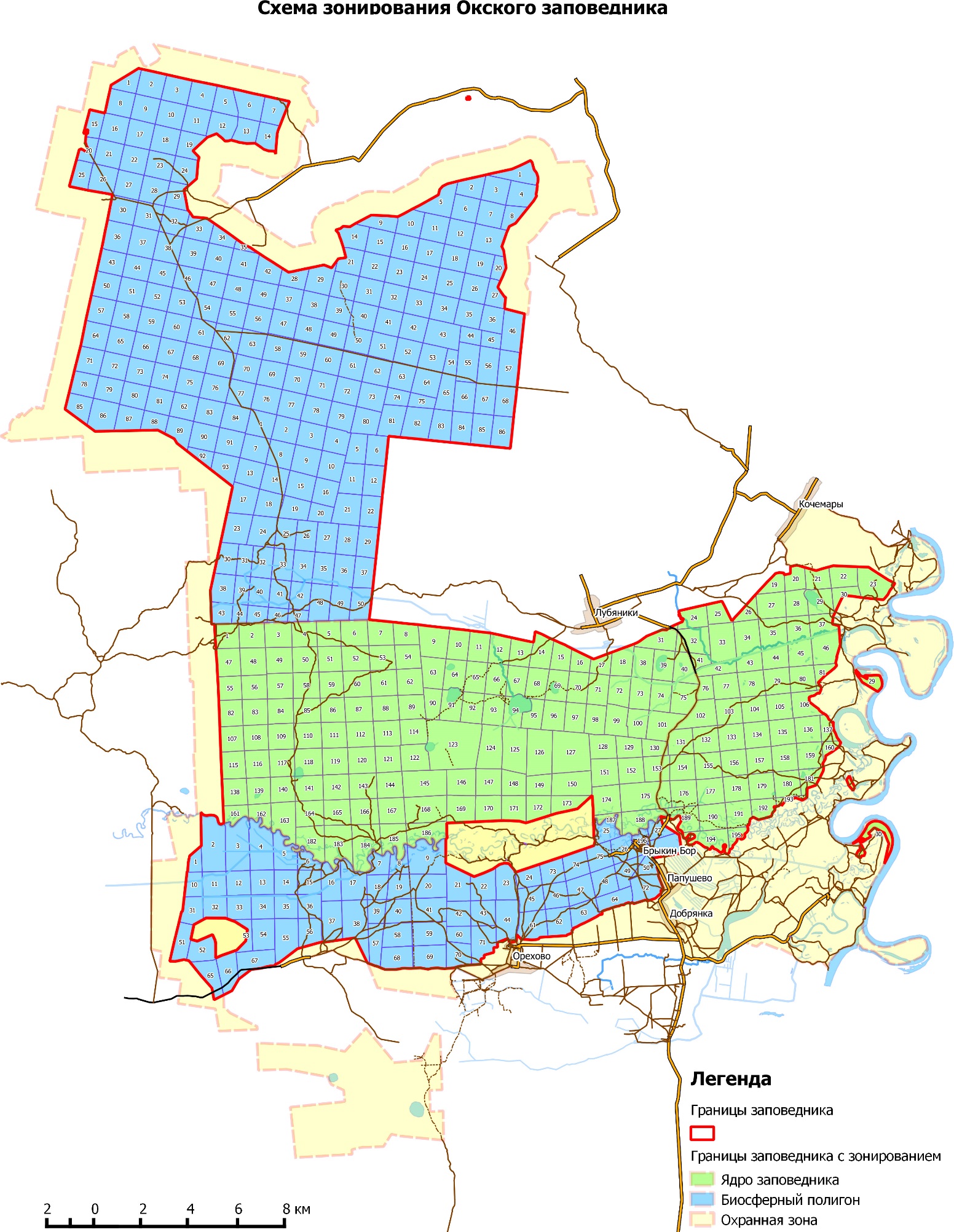 Приложение 2.
Выкопировка из географической карты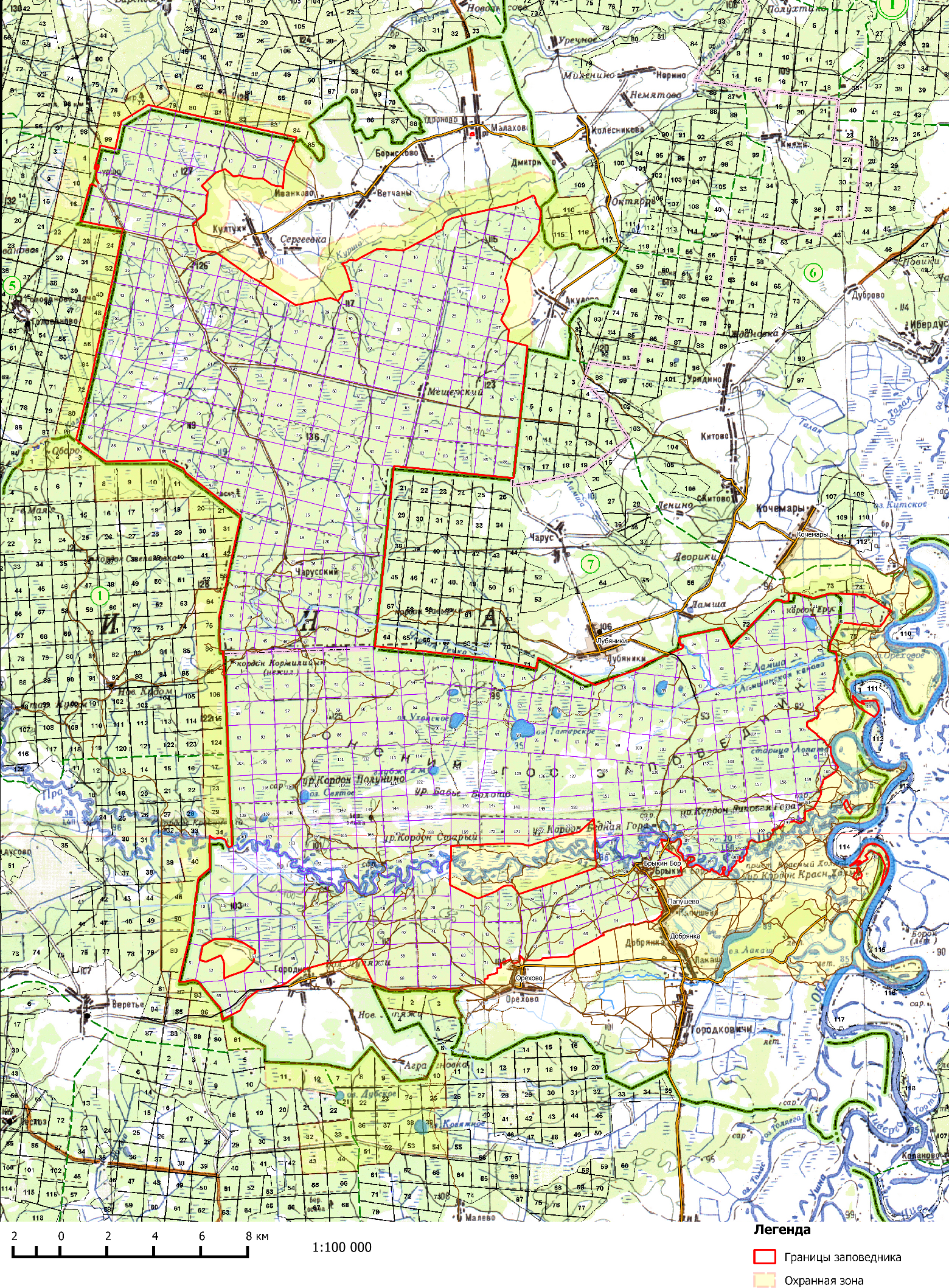 Остальные приложения прилагаются в электронном виде на прилагаемом диске.Категория документаНазвание органа власти, принявшего документДата принятияНомер документаПолное название документаПлощадь ООПТ, определенная документом, гаКраткое содержание документа, в том числе информация (при наличии) о категории земель, из которых был произведен отвод при образовании или реорганизации ООПТ, форма и условия землепользованияКатегория документаНазвание органа власти, принявшего документДата принятияНомер документаПолное название документаПлощадь ООПТ, определенная документом, гаКраткое содержание документа, в том числе информация (при наличии) о категории земель, из которых был произведен отвод при образовании или реорганизации ООПТ, форма и условия землепользованияПостановлениеВЦИК и СНК РСФСР10.02.1935п. 77 утверждении сети полных заповедников общегосударственного значенияПостановлениеМосковского областного исполнительного комитета советов РК и КД31.05.19351008Об Окском выхухолевом заповедникеплощадь заповедника установлена 11 тыс. га, охранная зона 40 тыс. гаРешение Рязанского областного Совета депутатов трудящихся20.06.1956243Об организации охранной зоны Окского госзаповедника7.5 тыс. гаРешениеРязанского областного Совета депутатов трудящихся25.03.1967129Об увеличении охранной зоны Окского государственного заповедникаплощадь охранной зоны составила 20 тыс. гаРаспоряжениеСМ РСФСР26.02.1980231-рОб увеличении территории Окского государственного заповедникаРаспоряжениеСМ РСФСР21.11.19841607-рО передаче в состав Окского заповедника лесных угодий Спасского лесокомбината для строительства музейно-рекреационных объектовпередано 15.2 гаРешениеисполнительного комитета Рязанского областного Совета народных депутатов19.09.1989241/12О передаче в состав Окского биосферного государственного заповедника Комсомольского, Куршинского и Чарусского лесничества Бельковского лесокомбината и Лакашинского лесничества Спасского лесокомбинатаРешениеСМ РСФСР11.08.1990983-рО передаче в состав Окского биосферного государственного заповедника Комсомольского, Куршинского и Чарусского лесничества Бельковского лесокомбината и Лакашинского лесничества Спасского лесокомбинатаКатегория документаНазвание органа власти, принявшего документДата принятияНомер документаПолное название документаПлощадь ООПТ, определенная документом, гаКатегория документаНазвание органа власти, принявшего документДата принятияНомер документаПолное название документаПлощадь ООПТ, определенная документом, гаСвидетельствоУправление Федеральной службы государственной регистрации, кадастра и картографии по Рязанской области17.01.2012РФ:62-МД 396495 Свидетельство о госрегистрации права на земельные участки24 945,8179СвидетельствоУправление Федеральной службы государственной регистрации, кадастра и картографии по Рязанской области17.01.2012ОЗ: 62-МД 396494 Свидетельство о госрегистрации права на земельные участки24 945,8179СвидетельствоУправление Федеральной службы государственной регистрации, кадастра и картографии по Рязанской области17.01.2012РФ:62-МД 396497 Свидетельство о госрегистрации права на земельные участки1,6045СвидетельствоУправление Федеральной службы государственной регистрации, кадастра и картографии по Рязанской области17.01.2012ОЗ:62 –МД 396498Свидетельство о госрегистрации права на земельные участки1,6045СвидетельствоУправление Федеральной службы государственной регистрации, кадастра и картографии по Рязанской области19.01.2012РФ:62-МД 339317 Свидетельство о госрегистрации права на земельные участки16 060,0000СвидетельствоУправление Федеральной службы государственной регистрации, кадастра и картографии по Рязанской области19.01.2012ОЗ:62-МД 339318 Свидетельство о госрегистрации права на земельные участки16 060,0000СвидетельствоУправление Федеральной службы государственной регистрации, кадастра и картографии по Рязанской области19.01.2012РФ:62-МД 339319 Свидетельство о госрегистрации права на земельные участки6 420,0000СвидетельствоУправление Федеральной службы государственной регистрации, кадастра и картографии по Рязанской области19.01.2012ОЗ:62-МД 339320 Свидетельство о госрегистрации права на земельные участки6 420,0000СвидетельствоУправление Федеральной службы государственной регистрации, кадастра и картографии по Рязанской области19.01.2012РФ:62-МД 339335 Свидетельство о госрегистрации права на земельные участки146,7000СвидетельствоУправление Федеральной службы государственной регистрации, кадастра и картографии по Рязанской области19.01.2012ОЗ:62-МД 339336 Свидетельство о госрегистрации права на земельные участки146,7000СвидетельствоУправление Федеральной службы государственной регистрации, кадастра и картографии по Рязанской области19.01.2012РФ:62-МД 339327 Свидетельство о госрегистрации права на земельные участки8 171,4106СвидетельствоУправление Федеральной службы государственной регистрации, кадастра и картографии по Рязанской области19.01.2012ОЗ:62-МД 339328 Свидетельство о госрегистрации права на земельные участки8171,4106СвидетельствоУправление Федеральной службы государственной регистрации, кадастра и картографии по Рязанской области19.01.2012РФ:62-МД 339329 Свидетельство о госрегистрации права на земельные участки51,4600СвидетельствоУправление Федеральной службы государственной регистрации, кадастра и картографии по Рязанской области19.01.2012ОЗ:62-МД 339330 Свидетельство о госрегистрации права на земельные участки51,4600СвидетельствоУправление Федеральной службы государственной регистрации, кадастра и картографии по Рязанской области19.01.2012РФ:62-МД 339331 Свидетельство о госрегистрации права на земельные участки6,1770СвидетельствоУправление Федеральной службы государственной регистрации, кадастра и картографии по Рязанской области19.01.2012ОЗ:62-МД 339332 Свидетельство о госрегистрации права на земельные участки6,1770СвидетельствоУправление Федеральной службы государственной регистрации, кадастра и картографии по Рязанской области19.01.2012РФ:62-МД 339333 Свидетельство о госрегистрации права на земельные участки19,0900СвидетельствоУправление Федеральной службы государственной регистрации, кадастра и картографии по Рязанской области19.01.2012ОЗ:62-МД 339334 Свидетельство о госрегистрации права на земельные участки19,0900СвидетельствоУправление Федеральной службы государственной регистрации, кадастра и картографии по Рязанской области19.01.2012РФ:62-МД 339321 Свидетельство о госрегистрации права на земельные участки44,1600СвидетельствоУправление Федеральной службы государственной регистрации, кадастра и картографии по Рязанской области19.01.2012ОЗ:62-МД 339322 Свидетельство о госрегистрации права на земельные участки44,1600СвидетельствоУправление Федеральной службы государственной регистрации, кадастра и картографии по Рязанской области19.01.2012РФ:62-МД 339323 Свидетельство о госрегистрации права на земельные участки9,2050СвидетельствоУправление Федеральной службы государственной регистрации, кадастра и картографии по Рязанской области19.01.2012ОЗ:62-МД 339324 Свидетельство о госрегистрации права на земельные участки9,2050СвидетельствоУправление Федеральной службы государственной регистрации, кадастра и картографии по Рязанской области19.01.2012РФ:62-МД 339325 Свидетельство о госрегистрации права на земельные участки63,5300СвидетельствоУправление Федеральной службы государственной регистрации, кадастра и картографии по Рязанской области19.01.2012ОЗ:62-МД 339326 Свидетельство о госрегистрации права на земельные участки63,5300СвидетельствоУправление Федеральной службы государственной регистрации, кадастра и картографии по Рязанской области19.01.2012РФ:62-МД 339337 Свидетельство о госрегистрации права на земельные участки10,7400СвидетельствоУправление Федеральной службы государственной регистрации, кадастра и картографии по Рязанской области19.01.2012ОЗ:62-МД 339338 Свидетельство о госрегистрации права на земельные участки10,7400Категория правового актаНазвание органа власти, принявшего документДата принятияНомер документаКатегория правового актаНазвание органа власти, принявшего документДата принятияНомер документаПоложение об Окском биосферном государственном заповедникеМПРиЭ России26.03.2009Положение о биосферном полигоне Окского государственного природного биосферного заповедникаМинприроды России23.11.1995УставМинприроды России25.05.2011470Таксономическая группаОбщее число выявленных видовВ том числе видов, включенных в Красный список МСОПВ том числе видов, включенных в Красную книгу РФВ том числе видов, включенных в Красную книгу субъекта РФСосудисые растения8890236Мхи198008Грибы7190021Лишайники1700012№СемействоСемействоНазвание видаНазвание вида№На русскомНа латыниНа русскомНа латыниПлауновыеLycopodiaceaeБаранец обыкновенныйHuperzia selagoПлаун годичныйLycopodium annotinumП. булавовидныйL.clavatumП. сплюснутыйL. complanatumП. топянойL.inundatumХвощевыеEquisetaceaeХвощ полевойEquisetum arvenseХ. приречныйE. fluviatile.Х. зимующийE.hyemaleХ. болотныйE.palustreХ. луговойE.pratenseХ. леснойE.sylvaticumУжовниковыеOphioglossaceaeГроздовник полулунныйBotrychium lunariaГ. многораздельныйB.multifidumУжовник обыкновенныйOphioglossum vulgatumОрляковыеHypolepidaceaeОрляк обыкновенныйPteridium aquilinumТелиптерисовыеThelypteridaceaeФегоптерис связывающийPhegopteris connectilisТелиптерис болотныйThelypteris palustrisКочедыжниковыеAthyriaceaeКочедыжник женскийAthyrium filix-feminaПузырник ломкийCystopteris fragilisГолокучник обыкновенныйGymnocarpium dryopterisЩитовниковыеDryopteridaceaeЩитовник КартузиусаDryopteris cartusianaЩ.гребенчатыйD.cristataЩ.распростертыйD.espansaЩ.мужскойD.filix-masОноклеевыеOnocleaceaeСтраусник обыкновенныйMatteuccia struthiopterisСальвиниевыеSalviniaceaeСальвиния плавающаяSalvinia natansСосновыеPinaceaeЕль обыкновеннаяPicea abiesСосна обыкновеннаяPinus sylvestrisКипарисовыеCupressaceaeМожжевельник обыкновенныйJuniperus communisРогозовыеTyphaceaeРогоз узколистныйTypha angustifoliaР. широколистныйT.latifoliaЕжеголовниковыеSparganiaceaeЕжеголовник узколистныйSparganium angustifoliumЕ. прямойS. erectumЕ. малыйS. minimumЕ. простойS. simplexРдестовыеPotamogetonaceaeРдест остролистныйPotamogeton acutifoliusР. альпийскийP. alpinusР. БерхтольдаP. berchtoldiiР. сплюснутыйP. compressusР. курчавыйP. crispusР. ФризаP. friesiiР. злаковыйP. gramineusР. блестящийP. lucensР. плавающийP. natansР. туполистныйP. obtusifoliusР. гребенчатыйP. pectinatusР.пронзеннолистныйP. perfoliatusР. длиннейшийP. praelongusР. маленькийP. pusillusР. волосовидныйP. trichoidesР. сарматскийP. sarmaticusР. узколистныйP. x angustifoliusР. двуликийP. biformisР. двуликообразныйP. x biformoidesР. БабингтонаP.x babingtoniiНаядовыеNajadaceaeНаяда большаяNajas majorН. малаяN. minorШейхцериевыеScheuchzeriaceaeШейхцерия болотнаяScheuchzeria palustrisСитниковидныеJuncaginaceaeТриостренник болотныйTriglochin palustreЧастуховыеAlismataceaeЧастуха БьерквистаAlisma bjorkqvistiiЧ. ланцетнаяA. lanceolatumЧ. подорожниковаяA. plantago-aquaticaСтрелолист обыкновенныйSagittaria sagittifoliaСусаковыеButomaceaeСусак зонтичныйButomus umbellatusВодокрасовыеHydrocharitaceaeЭлодея канадскаяElodea CanadensisВодокрас лягушачийHydrocharis morsus-ranaeТелорез алоэвидныйStratiotes aloidesЗлакиGramineaПолевица собачьяAgrostis caninaП. гигантскаяA. giganteanП. побегоноснаяA. stoloniferaП. тонкаяA. tenuisП. виноградниковаяA. vinealisЛисохвост равныйAlopecurus aequalisЛ. коленчатыйA. geniculatusЛ. луговойA. pratensisДушистый колосок обыкновенныйAnthoxanthum odoratumМетлица полеваяApera spica-ventiОвес пустойAvena fatuaО. посевнойA. sativaБекмания обыкновеннаяBeckmannia eruciformis .Коротконожка перистаяBrachypodium pinnatumК. леснаяB. sylvaticum.Трясунка средняяBriza mediaКострец безостыйBromopsis inermisКостер полевойBromus arvensisК. мягкийB. mollisВейник тростниковидныйCalamagrostis arundinaceaВ.седеющийC. canescensВ.наземныйC. epigeiosВ.незамеченныйC. neglectaПоручейница воднаяCatabrosa aquaticaСкрытница лисохвостовиднаяCrypsis alopecuroidesС.камышевиднаяC. schoenoidesЕжа сборнаяDactylis glomerataЛуговик дернистыйDeschampsia caespitosaРосичка обыкновеннаяDigitaria ischaemumЕжовник обыкновенныйEchinochloa crusgalliПырейник собачийElymus caninusПырей ползучийElytrigia repensПолевичка волосистаяEragrostis pilosaОвсяница высокаяFestuca altissimaО. гигантскаяF. giganteaО. луговаяF. pratensisО. ложноовечьяF. pseudovinaО. краснаяF. rubraО. валисская, или ТипчакF. valesiacaМанник плавающийGlyceria fluitansМ. большойG. maximaМ. складчатыйG. plicataМ. складчатыйHierochloё odorataЯчмень гривастыйHordeum jubatumТонконог ДелявиняKoeleria delavigneiТ. сизыйK. glaucaЛеерсия рисовиднаяLeersia oryzoidesПлевел многолетнийLolium perenneПерловник поникшийMelica nutansБор развесистыйMilium effusumМолиния голубаяMolinia caeruleaБелоус торчащий.Nardus strictaПросо посевноеPanicum miliaceumДвукисточник тростниковидныйPhalaroides arundinaceaТимофеевка степнаяPhleum phleoidesТ. луговаяP. pratenseТростник обыкновенныйPhragmites australisМятлик узколистныйPoa angustifoliaМ. однолетнийP. annuaМ. луковичныйP. bulbosaМ. сплюснутыйP. compressaМ. леснойP. nemoralisМ. болотныйP. palustrisМ. луговойP. pratensisМ. расставленныйP. remotaМ. обыкновенныйP. trivialisБесскильница расставленнаяPuccinellia distansТростянка овсяницевиднаяScolochloa festucaceaРожь посевнаяSecale cerealeЩетинник сизыйSetaria glaucaЩ. зеленыйS. viridisЗиглингия лежачаяSieglingia decumbensПшеница мягкаяTriticum aestivumЦицания воднаяZizania aquaticaЦ. широколистнаяZ. latifoliaОсоковыеCyperaceaeОсока остраяCarex acutaО. заостреннаяC. acutiformisО. воднаяО. воднаяО. прямоколосаяC. atherodesО. буроватаяC. brunnescensО. сероватаяC. canescensО. весенняяC. caryophylleaО. дернистаяC. cespitosaО. плетевиднаяC. chordorrhizaО. соседняяC. contiguaО. двутычинковаяC. diandraО. пальчатаяC.digitataО. двусемяннаяC. dispermaО. двуряднаяC. distichaО. ежисто-колючаяC. echinataО. удлиненнаяC. elongataО. верещатниковаяC. ericetorumО. шаровиднаяC. globularisО. ГартманаC. hartmaniiО. мохнатаяC. hirtaО. ситничекC. juncellaО. пушистоплоднаяC lasiocarpaО. заячьяC. leporinaО. топянаяC. limosaО. колючковатаяC. muricataО. чернаяC. nigraО. омскаяC.omskianaО. бледноватаяC. pallescensО. волосистаяC. pilosaО. ранняяC. praecoxО. ложносытеваяC.pseudocyperusО. корневищнаяC.rhizinaО. береговаяC.ripariaО. вздутаяC.rostrataО. леснаяC.sylvaticaО. влагалищнаяC.vaginataО. пузырчатаяC.vesicariaО. лисьяC.vulpinaСыть бураяCyperus fuscusБолотница игольчатаяEleocharis acicularisБ. австрийскаяE.austriacaБ. яйцевиднаяE.ovataБ. болотнаяE.palustrisБ. одночешуйнаяE.uniglumisПушица многоколосковаяE. polystachyonП. влагалищнаяE.vaginatumКамыш озерныйScirpus lacustrisК. морскойК. морскойК. укореняющийсяS.radicansК. леснойS.sylvaticusАроидныеAraceaeБелокрыльник болотныйCalla palustrisРясковыеLemnaceaeРяска горбатаяLemna gibbaР. трехдольнаяL. trisulcaР. малаяL. minorМногокоренник обыкновенныйSpirodela polyrhizaКоммелиновыеCommelinaceaeКоммелина обыкновеннаяCommelina communisCитниковыеJuncaceaeСитник альпийскийJuncus alpinoarticulatusС. неопределенныйJuncus ambiguusС. членистыйJuncus articulatusС. черныйJuncus atratusС. жабийJuncus bufoniusС. сплюснутыйJuncus compressusС. скученныйJuncus conglomeratusС. развесистыйJuncus effususС. нитевидныйJuncus filiformisС. тонкийJuncus tenuisОжика многоцветковаяLuzula multifloraО. бледноватаяL.pallescensО. волосистаяLuzula pilosaЛилейныеLiliaceaeЛук угловатыйAllium angulosumЛ. огородныйA. oleraceumЛ. круглыйA. rotundumСпаржа лекарственнаяAsparagus officinalisЛандыш майскийConvallaria majalisРябчик шахматовидныйFritillaria meleagroidesГусиный лук красноватыйGagea erubescensГ.л. желтыйGagea lluteaГ.л. малыйGagea minimaМайник двулистныйMaianthemum bifioliumВороний глаз четырехлистныйParis quadrifoliaКупена многоцветковаяPolygonatum multiflorumК. душистаяP. odoratumЧемерица ЛобеляVeratrum lobelianumИрисовыеIridaceaeКасатик аировидныйIris pseudacorusК. сибирскийIris sibiricaОрхидныеOrchidaceaeЛадьян трехнадрезныйCorallorrhiza trifidaБашмачок настоящийCypripedium calceolusПальчатокоренник ФуксаDactylorhiza fuchsiiП. мясо-красныйDactylorhiza incarnataДремлик широколистныйEpipactis helleborineКокушник длиннорогийGymnadenia conopseaГаммарбия болотнаяHammarbya paludosaТайник яйцевидныйListera ovataГнездовка настоящаяNeottia nidus-avisНеоттианта клобучковаяNeottianthe cucullataГудайера ползучаяGoodyera repensЛюбка двулистнаяPlatanthera bifoliaЯтрышник шлемовидныйOrchis militarisИвовыеSalicaceaeТополь белыйPopulus albaТ. черныйP. nigraОсинаP.tremulaИва остролистнаяSalix acutifoliaИ. белаяS. albaИ. ушастаяS. auritaИ. козьяS. capreaИ. пепельнаяS. cinereaИ. ШерстистопобеговаяS. dasycladosИ. ломкаяS. fragilisИ. лопарскаяS. lapponumИ. мирзинолистнаяS. myrsinifoliaИ. черничнаяS. myrtilloidesИ. пятитычинковаяS. pentandraИ. ФиликолистнаяS. phylicifoliaИ. розмаринолистнаяS. rosmarinifoliaИ. ШтаркеS. starkeanaИ. трехтычинковаяS. triandraИ. корзиночнаяS. viminalisОреховыеJuglandaceaeОрех манчжурскийJuglans mandshuricaБерезовыеBetulaceaeОльха клейкаяAlnus glutinosaО. сераяAlnus incanaБереза белаяBetula albaБ. приземистаяB. humilisБ. повислаяB. pendulaЛещина обыкновеннаяCorylus avellanaБуковыеFagaceaeДуб черешчатыйQuercus roburВязовыеUlmaceaeВяз голыйUlmus glabraВ. гладкийU.laevisВ. мелколистныйU.pumilaКоноплевыеCannabaceaeКонопля посевнаяCannabis sativaХмель вьющийсяHumulus lupulusКрапивныеUrticaceaeКрапива двудомнаяUrtica dioicaК. жгучаяUrtica urensСанталовыеSantalaceaeЛенец бесприцветничковыйThesium ebracteatumКирказоновыеAristolochiaceaeКирказон обыкновенныйAristolochia clematitisКопытень европейскийAsarum europaeumГречишныеPolygonaceaeГречиха съедобнаяFagopyrum esculentumГорец земноводныйPolygonum amphibiumГ. птичийP. aviculareГ. известняковыйP. calcatumГ. вьюнковыйP. convolvulusГ. призаборныйP. dumetorumГ. перечныйP. hydropiperГ. развесистыйP. lapathifoliumГ. малыйP. minusГ. незамеченныйP. neglectumЩавель кислыйRumex acetosaЩ. малыйR. acetosellaЩ. водныйR. aquaticusЩ. конскийR. confertusЩ. курчавыйR. crispusЩ. прибрежныйR. hydrolapathumЩ. приморскийR. maritimusЩ. туполистныйR. obtusifoliusЩ. ложносолончаковыйR. pseudonatronatusЩ. пирамидальныйR. thyrsiflorusЩ. украинскийR. ucranicusЩ. большойR. x maximusМаревыеChenopodiaceaeЛебеда стрелолистнаяAtriplex sagittataЛ.раскидистаяA. patulaЛ.распростертаяA. prostrataЛ.татарскаяA. tataricaАксирис щирицевыйAxyris amaranthoidesМарь белаяChenopodium albumМ.сизаяC. glaucumМ.гибриднаяC. hybridumМ.многосемяннаяC. polyspermumМ.краснаяC. rubrumМ.прямаяC. strictumВерблюдка иссополистнаяCorispermum hyssopifoliumВ.МаршаллаC. marschalliiВ.лоснящаясяC. nitidumПрутняк шерстистоцветковыйKochia lanifloraП.веничныйK. scopariaХруплявник полевойPolycnemum arvenseСолянка холмоваяSalsola. collinaС.сорнаяS. tragusАмарантовыеЩирица белаяAmaranthus albusЩ.голубоватаяA.lividusЩ.запрокинутаяA. retroflexusГвоздичныеКуколь обыкновенныйAgrostemma githagoПесчанка скальнаяA.saxatilisП.тимьянолистнаяA. serpyllifoliaЯсколка полеваяCerastium arvenseЯ.обыкновеннаяC. holosteoidesВолдырник ягодныйCucubalus bacciferГвоздика песчанаяDianthus arenariusГ.БорбашаD. borbasiiГ.травянкаD. deltoidesГ.ФишераD. fischeriГ.пышнаяD. superbusКачим стеннойGypsophila muralisГрыжник голыйHerniaria glabraГорицвет кукушкинLychnis flos-cuculiДрема белаяMelandrium albumМерингия бокоцветковаяMoehringia laterifloraМ.трехжилковаяMoehringia trinerviaМягковолосник водныйMyosoton aquaticumСмолевочка днепровскаяOtites borysthenicusМшанка узловатаяSagina nodosaSagina nodosaSagina procumbensSaponaria officinalisScleranthus annuusSilene nutansSpergula arvensisSpergularia rubraStellaria gramineaStellaria holosteaStellaria longifoliaStellaria mediaStellaria nemorumStellaria palustrisSteris viscariaКувшинковыеNuphar luteaNymphaea candidaРоголистниковыеCeratophyllum demersumЛютиковыеActaea spicataAnemonoides ranunculoidesBatrachium circinatumCaltha palustrisClematis rectaConsolida regalisFicaria stepporumFicaria vernaMyosurus minimusPulsatilla patensRanunculus acrisRanunculus auricomusRanunculus cassubicusRanunculus flammulaRanunculus linguaRanunculus polyanthemosRanunculus polyphyllusRanunculus repensRanunculus sceleratusThalictrum aquilegifoliumThalictrum flavumThalictrum lucidumThalictrum minusМаковыеChelidonium majusДымянковыеCorydalis bulbosaCorydalis marschallianaКрестоцветныеArabidopsis thalianaArmoracia rusticanaBarbarea strictaBarbarea vulgarisBerteroa incanaBrassica campestrisBunias orientalisCamelina microcarpaCamelina sativaCapsella bursa-pastorisCardamine amaraCardamine dentataCardamine impatiensCardamine parvifloraDentaria quinquefoliaDescurainia sophiaDraba nemorosaErophila vernaErucastrum armoracioidesErysimum cheiranthoidesHesperis matronalisIsatis tinctoriaLepidium densiflorumLepidium ruderaleRaphanus raphanistrumRorippa amphibiaRorippa austriacaRorippa brachycarpaRorippa palustrisRorippa sylvestrisSinapis albaSisymbrium loeseliiSisymbrium officinaleThlaspi arvenseTurritis glabraРосянковыеDrosera rotundifoliaТолстянковыеHylotelephium maximumJovibarba soboliferaSedum acreКамнеломковыеChrysosplenium alternifoliumКрыжовниковыеRibes nigrumРозоцветныеAgrimonia eupatoriaAgrimonia pilosaAlchemilla acutilobaAlchemilla balticaAlchemilla brevilobaAlchemilla glabricaulisAlchemilla gracilisAlchemilla heptagonaAlchemilla hirsuticaulisAlchemilla monticolaAlchemilla propinquaAlchemilla sarmaticaAlchemilla semilunarisAlchemilla subcrenataComarum palustreCrataegus sanguineaFilipendula ulmariaFilipendula vulgarisFragaria moschataFragaria vescaFragaria viridisGeum aleppicumGeum rivaleGeum urbanumMalus sylvestrisPadus aviumPotentilla anserinaPotentilla argenteaPotentilla collinaPotentilla erectaPotentilla goldbachiiPotentilla intermediaPotentilla norvegicaPotentilla supinaPrunus spinosaPyrus communisRosa gorinkensisRosa majalisRosa pratorumRosa rugosaRubus caesiusRubus idaeusRubus nessensisRubus saxatilisSanguisorba officinalisSorbaria sorbifoliaSorbus aucupariaSpiraea mediaГераниевыеErodium cicutariumGeranium palustreGeranium pratenseGeranium pusillumGeranium sanguineumGeranium sibiricumGeranium sylvaticumЛьновыеLinum catharticumRadiola linoidesИстодовыеPolygala comosaМолочайныеEuphorbia cyparissiasEuphorbia esulaEuphorbia semivillosaMercurialis perennisБолотниковыеCallitriche cophocarpaCallitriche hermaphroditicaCallitriche palustrisБересклетовыеEuonymus verrucosaКленовыеAcer ginnalaAcer negundoAcer platanoidesБальзаминовыеImpatiens glanduliferaImpatiens noli-tangereImpatiens parvifloraКрушиновыеFrangula alnusRhamnus catharticaЛиповыеTilia cordataМальвовыеLavatera thuringiacaMalva neglectaMalva pusillaMalva sylvestrisЗверобойныеHypericum maculatumHypericum perforatumПовойничковыеElatine alsinastrumElatine hydropiperElatine triandraФиалковыеViola arvensisViola caninaViola collinaViola epipsilaViola mirabilisViola montanaViola palustrisViola persicifoliaViola rivinianaViola rupestrisViola tricolorViola uliginosaДербенниковыеLythrum salicariaLythrum virgatumPeplis alternifoliaPeplis portulaРогульниковыеTrapa natans527.ЗонтичныеAegopodium podagraria528.Anethum graveolens529.Angelica archangelica530.Angelica sylvestris531.Anthriscus sylvestris532.Carum carvi533.Cenolophium denudatum534.Chaerophyllum prescottii535.Cicuta virosa536.Conium maculatum537.Daucus carota538.Eryngium planum539.Heracleum sibiricum540.Heracleum sosnowskyi541.Kadenia dubia542.Oenanthe aquatica543.Pimpinella saxifraga544.Selinum carvifolia545.Seseli libanotis546.Sium latifolium547.Thyselium palustre548.Torilis japonica549.ГубоцветныеAcinos arvensis550.Ajuga genevensis551.Ajuga reptans552.Clinopodium vulgare553.Dracocephalum ruyschiana554.Dracocephalum thymiflorum555.Elsholtzia ciliata556.Galeopsis bifida557.Galeopsis ladanum558.Galeopsis speciosa559.Galeopsis tetrahit560.Glechoma hederacea561.Lamium album562.Lamium amplexicaule563.Lamium maculatum564.Lamium purpureum565.Leonurus quinquelobatus566.Lycopus europaeus567.Lycopus exaltatus568.Mentha arvensis569.Nepeta cataria570.Origanum vulgare571.Phlomoides tuberosa572.Prunella vulgaris573.Scutellaria galericulata574.Scutellaria hastifolia575.Stachys officinalis576.Stachys palustris.577.Stachys sylvatica578.ПасленовыеSolanaceaeБелена чернаяHyoscyamus niger579.Паслен сладко-горькийSolanum dilcamara580.Паслен черныйSolanum nigrum581.НоричниковыеScrophulariaceaeХеноринум малыйChaenorhinum minus581.Очанка коротковолосистаяEuphrasia brevipila583.Очанка финскаяEuphrasia fennica584.Очанка мелкоцветковаяEuphrasia parviflora585.Очанка прямаяEuphrasia stricta586.Авран лекарственныйGratiola offcinalis587.Петров крест чешуйчатыйLathraea squamaria588.Лужница водянаяLimosella aquatica589.Лужница обыкновеннаяLimosella vulgaris590.Марьянник гребенчатыйMelampyrum cristatum591.Марьянник дубравныйMelampyrum nemorosum592.Марьянник луговойMelampyrum pratense593.Зубчатка обыкновеннаяOdontites vulgaris594.Мытник мохнатоколосыйPedicularis dasystachys595.Мытник болотныйPedicularis palustris596.Мытник скипетровидныйPedicularis sceptrum-carolinum597.Погремок узколистныйRhinanthus angustifolius598.Погремок малыйRhinanthus minor599.Норичник шишковатыйScrophularia nodosa600.Коровяк мучнистыйVerbascum lychnitis601.Коровяк черныйVerbascum nigrum602.Коровяк гибридVerbascum nigrum х Verbascum thapsus603.Коровяк обыкновенныйVerbascum thapsus604.Вероника ключеваяVeronica anagallis-aguatica605.Вероника полеваяVeronica arvensis606.Вероника дубравнаяVeronica chamaedrus607.Вероника нитевиднаяVeronica filiformis608.Вероника длиннолистнаяVeronica longifolia609.Вероника лекарственнаяVeronica offcinalis610.Вероника простертаяVeronica prostrata611.Вероника щитковиднаяVeronica scutellata612.Вероника тимьянолистнаяVeronica serpyllifolia613.Вероника колосистаяVeronica spicata614.Вероника ложнаяVeronica spuria615.Вероника широколистнаяVeronica teucrium616.Вероника весенняяVeronica verna617.ПузырчатковыеLentibulariaceaeПузырчатка малаяUtricularia minora618.Пузырчатка обыкновеннаяUtricularia vulgaris619.ПодорожниковыеPlantaginaceaeПодорожник ланцетныйPlantago lanceolata620.Подорожник большойPlantago major621.Подорожник среднийPlantago media622.Подорожник шероховатыйPlantago scabra623.МареновыеRubiaceaeПодмаренник цепкийGalium aparine624.Подмаренник северныйGalium boreale625.Подмаренник промежуточныйGalium intermedium626.Подмаренник мягкийGalium mollugo627.Подмаренник душистыйGalium odoratum628.Подмаренник болотныйGalium palustre629.Подмаренник приручейныйGalium rivale630.Подмаренник мареновидныйGalium rubioides631.Подмаренник ложныйGalium spurium632.Подмаренник трехнадрезанныйGalium trifidum633.Подмаренник топянойGalium uliginosum634.Подмаренник настоящийGalium verum635.ЖимолостныеCaprifoliaceaeЛиннея севернаяLinnaea borealis636.Жимолость татарскаяLonicera tatarica637.Жимолость леснаяLonicera xylosteum638.Бузина кистевиднаяSambucus racemosa639.Калина обыкновеннаяViburnum opulus640.АдоксовыеAdoxaceaeАдокса мускуснаяAdoxa moschatellina641.ВалериановыеValerianaceaeВалериана аптечнаяValeriana officinalis642.Валериана волжскаяValeriana wolgensis643.ВорсянковыеDipsacaceaeКороставник полевойKnautia arvensis644.Сивец луговойSuccisa pratensis645.ТыквенныеCucurbitaceaeПереступень белыйBryonia alba646.Эхиноцистис дольчатыйEchinocystis lobata647.КолокольчиковыеCampanulaceaeБубенчик лилиелистныйAdenophora lilifolia648.Колокольчик жесковолосистыйCampanula cervicaria649.Колокольчик сборныйCampanula glomerata650.Колокольчик раскидистыйCampanula patula651.Колокольчик персиколистныйCampanula persicifolia652.Колокольчик круглолистныйCampanula rotundifolia653.Колокольчик крапиволистныйCampanula trachelium654.Букашник горныйJasione montana785.СложноцветныеAchillea cartilaginea786.Achillea millefolium787.Achillea nobilis.788.Antennaria dioica789.Anthemis cotula790.Anthemis ruthenica791.Anthemis tinctoria.792.Arctium lappa793.Arctium minus794.Arctium tomentosum795.Artemisia absinthium796.Artemisia austriaca797.Artemisia campestris798.Bidens cernua799.Bidens frondosa800.Bidens radiata811.Bidens tripartita812.Carduus acanthoides813.Carduus crispus814.Carduus nutans815.Carlina vulgaris816.Centaurea cyanus817.Centaurea jacea818.Centaurea phrygia819.Centaurea pseudophrygia820Centaurea sumensis821.Chondrilla juncea822.Cichorium intybus823.Cirsium arvense824.Cirsium esculentum825.Cirsium heterophyllum826.Cirsium oleraceum827.Cirsium palustre828.Cirsium vulgare829.Conyza canadensis830Crepis paludosa831.Crepis tectorum832.Cyclachaena xanthiifolia833.Echinops sphaerocephalus834.Erigeron acris835.Eupatorium cannabinum836.Filaginella uliginosa837.Filago arvensis838.Filago minima839.Galinsoga ciliata840.Galinsoga parviflora841.Helianthus annuus842.Helianthus tuberosus843.Helichrysum arenarium844.Hieracium bauhini845.Hieracium brachiatum846.Hieracium caespitosum847.Hieracium calodon848.Hieracium echioides849.Hieracium flagellare850Hieracium pilosella851.Hieracium praealtum852.Hieracium umbellatum853.Hieracium vaillantii854.Inula britannica855.Inula helenium856.Inula salicina857.Jurinea cyanoides858.Lactuca serriola859.Lactuca tatarica860.Lapsana communis861.Leontodon autumnalis862.Leontodon hispidus863.Lepidotheca suaveolens864.Leucanthemum vulgare865.Matricaria recutita866.Omalotheca sylvatica867.Onopordum acanthium868.Petasites spurius869.Phalacroloma annuum870.Picris hieracioides871.Ptarmica vulgaris872.Pulicaria vulgaris873.Scorzonera humilis874.Senecio jacobaea875.Senecio sylvaticus876.Senecio tataricus877.Senecio vernalis878.Senecio vulgaris879.Solidago virgaurea880.Sonchus arvensis881.Sonchus asper882.Sonchus oleraceus883.Tanacetum vulgare884.Taraxacum officinale885.Tragopogon orientalis886.Trommsdorfia maculata Achyrophorus maculatus887.Tussilago farfara888.Xanthium albinum889.Xanthium strumariumТипы растительных сообществ% площадиСоставСосновые леса43Сосняки-беломошники, зеленомошники, ландышевые сосняки, сосняки-черничники, сосняки-долгомошники, сфагновые соснякиЕловые леса1,8Ельники-черничники, майниковые ельники, ельники-кисличникиМелколиственные леса40,8Березняки, осинники, черноольшаникиШироколиственные леса4,6Волосистоосоковая дубрава, ландышевая дубрава, ясменниковые липняки, волосистоосовые липнякиБолотная растительность8,1Низинные болота, травяные, гмпно-осоковые, переходные болота, верховые болотаЛуговая растительность1,7№ВидыМлекопитающиеМлекопитающие1.Обыкновенный ёж – Erinaceus europaeus L.2.Русская выхухоль – Desmana moschata L.3.Европейский крот – Talpa europea L.4.Обыкновенная бурозубка – Sorex araneus L.5.Средняя бурозубка – Sorex caecutiens Laxm.6.Малая бурозубка – Sorex minutus L.7.Крошечная бурозубка – Sorex minutissima Zimmer.8.Равнозубая бурозубка – Sorex isodon Turov9.Обыкновенная кутора – Neomys fodiens Pennant.10.Малая белозубка – Crocidura suaveolens Pallas11.Усатая ночница – Myotis mystacinus Kuhl.12.Прудовая ночница – Myotis dasycneme Boie.13.Водяная ночница – Myotis daubentoni Kuhl.14.Бурый ушан – Plecotus auritusL.15.Нетопырь-карлик – Pipistrellus pipistrellus Schub.16.Нетопырь Натузиуса – Pipistrellus nathusii Kayserling.17.Малая вечерница – Nyctalus leisleri Kuhl.18.Рыжая вечерница – Nyctalus noctula L.19.Гиганская вечерница – Nyctalus lasiopterus Schreber.20.Северный кожанок – Eptesicus nillsoni Kayserling.21.Двуцветный кожан – Vespertilio murinus L.22.Заяц-беляк – Lepus timidus L.23.Заяц-русак – Lepus europaeus L.24.Летяга – Pteromys volans L.25.Обыкновенная белка – Sciurus vulgaris L.26.Обыкновенный бобр – Castor fiber L.27.Орешниковая соня – Muscardinus avellanarius L.28.Лесная соня – Dryomys nitedula Pall.29.Садовая соня – Eliomys quercinus L.30.Соня-полчок – Glis glis L.31.Лесная мышовка – Sicista betulina Pallas32.Лесная мышь – Apodemus silvaticus L.33.Желтогорлая мышь - Apodemus flavicollis Melch.34.Полевая мышь – Apodemus agrarius Pallas35.Домовая мышь – Mus musculus L.36.Мышь-малютка – Microtus minutus Pallas37.Серая крыса – Rattus norvegicus Berkenbout38.Ондатра – Ondatra zibethica L.39.Рыжая полёвка – Clethrionomys glareolus Schreber40.Водяная полёвка – Arvicola terrestris L.41.Полёвка-экономка – Microtus oeconomus Pallas42.Пашенная полёвка – Microtus agrestis L.43.Обыкновенная полёвка – Microtus arvalis Pallas44.Енотовидная собака – Nictereutes procyonoides Grau.45.Волк – Canis lupus L.46.Обыкновенная лисица – Vulpes vulpes L.47.Бурый медведь – Ursus arctos L.48.Лесная куница – Martes martes L.49.Каменная куница – Martes foina (Erxleben)50.Горностай – Mustela ermine L.51.Ласка – Mustela nivalis L.52.Европейская норка – Mustela lutreola L.53.Американская норка – Mustela vison Schreber54.Чёрный хорёк – Mustela putorius L.55.Барсук – Meles meles L.56.Речная выдра – Lutra lutra L.57.Рысь – Felis linx L.58.Кабан – Sus scrofa L.59.Пятнистый олень – Cervus nippon Temm.60.Косуля – Capreolus capreolus L.61.Лось – Alces alces L.Птицы1Краснозобая гагара - Gavia stellata Pantopp.2Чернозобая гагара-Gavia arctica L.3Малая поганка - Podiceps ruficollis Pall.4Черношейная поганка-Podiceps nigricollis G.L. Brehm.5Красношейная поганка – Podiceps auritus (L.)6Серощёкая поганка-Podiceps grisegena Bodd.7Большая поганка-Podiceps cristatus L.8Большой баклан-Phalacrocorax carbo (L.)9Большая выпь-Botaurus stellaris L.10Малая выпь - Ixobrychus minutus L.11Большая белая цапля- Egretta alba L.12Серая цапля-Ardea cinerea L.13Белый аист-Ciconia ciconia L.14Чёрный аист-Ciconia nigra L.15Краснозобая казарка-Rufibrenta ruficollis L.16Серый гусь-Anser anser L.17Белолобый гусь - Anser albifrons Scop.18Пискулька-Anser erythropus L.19Гуменник - Anser fabalis Lath.20Лебедь-шипун- Cygnus olor Gm.21Лебедь-кликун-Cygnus cygnus L.22Огарь -Tadorna ferruginea (Pall.)23Пеганка - Tadorna tadorna (L.)24Кряква-Anas platyrhynchos L.25Чирок-свистунок-Anas crecca L.26Серая утка-Anas strepera L.27Свиязь-Anas penelope L.28Шилохвость-Anas acuta L.29Чирок-трескунок-Anas querquedula L.30Широконоска-Anas clypeata L.31Красноносый нырок – Netta rufina Pall.32Красноголовая чернеть-Aythya ferina L.33Белоглазая чернеть - Aythya niroca Guld.34Хохлатая чернеть-Aythya fuligula L.35Морская чернеть-Aythya marila L.36Морянка-Clangula hyemalis L.37Обыкновенный гоголь-Bucephala clangula L.38Синьга-Melanitta nigra L.39Обыкновенный турпан-Melanitta fusca L.40Луток-Mergus albellus L.41Длинноносый крохаль-Mergus serrator L.42Большой крохаль-Mergus merganser L.43Скопа-Pandion haliaetus L.44Обыкновенный осоед-Pernis apivorusL.45Черный коршун-Milvus migrans Bodd.46Полевой лунь-Cyrcus cyaneus L.47Степной лунь-Circus macrourus S.C. Gm.48Луговой лунь-Cyrcus pygargus L.49Болотный лунь-Cyrcus aeruginosus L.50Тетеревятник-Accipiter gentilis L.51Перепелятник-Accipiter nisus L.52Зимняк-Buteo lagopus Pontopp.53Обыкновенный канюк-Buteo buteo L.54Змееяд-Circaetus gallicus Gm.55Орел-карлик-Hieraaetus pennatus Gm.56Степной орел-Aquila rapax Temm.57Большой подорлик-Aquila clanga Pall.58Малый подорлик - Aquila pomarina C.L. Brehm.59Могильник-Aquila heliaca Sav.60Беркут-Aquila chrysaetos L.61Орлан-белохвост-Haliaeetus albicilla L.62Кречет-Falco rusticolus L.63Балобан-Falco cherrug Gray.64Сапсан-Falco peregrinus Tunst.65Чеглок-Falco subbuteo L.66Дербник-Falco columbarius L.67Кобчик-Falco vespertinus L.68Обыкновенная пустельга-Falco tinnunculus L.69Белая куропатка-Lagopus lagopus L.70Тетерев-Lyrurus tetrix L.71Глухарь-Tetrao urogallus L.72Рябчик-Tetrastes bonasia L.73Серая куропатка-Perdix perdix L.74Перепел-Coturnix coturnix L.75Серый журавль-Grus grus L.76Пастушок -Rallus aquaticus L.77Погоныш - Porzana porzana L.78Малый погоныш - Porzana parva Scop.79Коростель-Crex crex L.80Камышница - Gallinula chloropus L.81Лысуха - Fulica atra L.82Тулес - Pluvialis squatarola L.83Золотистая ржанка -Pluvialis apricaria L.84Галстучник - Charadrius hiaticula L.85Малый зуек- Charadrius dubius Scop.86Чибис -Vanellus vanellus L.87Камнешарка - Arenaria interpres L.88Кулик-сорока - Haematopus ostralegus L.89Черныш -Tringa ochropus L.90Фифи - Tringa glareola L.91Большой улит - Tringa nebularia Gunn.92Травник - Tringa totanus L.93Щёголь-Tringa erythropus Pall.94Поручейник - Tringa stagnatilis Behst.95Перевозчик - Actitis hypoleucos L.96Мородунка - Xenus cinereus Guld.97Круглоносый плавунчик - Phalaropus lobatus L.98Турухтан - Philomachus pugnax L.99Кулик-воробей - Calidris minuta Leisl.100Белохвостый песочник-Calidris temminckii Leisl.101Краснозобик - Calidris ferruginea Pontopp.102Чернозобик - Calidris alpina L.103Песчанка -Calidris alba Pall.104Грязовик - Limicola falcinellus Pontopp.105Гаршнеп - Limnocryptes minimus Brunn.106Бекас - Gallinago gallinago L.107Дупель -Gallinago media Lath.108Вальдшнеп - Scolopax rusticola L.109Большой кроншнеп - Numenius arquata L.110Средний кроншнеп - Numenius phaeopus (L.)111Большой веретенник - Limosa limosa L.112Степная тиркушка - Glareola nordmanni Nord.113Короткохвостый поморник - Stercorarius parasiticus L.114Малая чайка - Larus minutus Pall.115Озёрная чайка - Larus ridibundus L.116Клуша - Larus fuscus L.117Серебристая чайка - Larus argentatus Pontopp.118Сизая чайка - Larus canus L.119Чёрная крачка - Chlidonias niger L.120Белокрылая крачка - Chlidonias leucopterus Temm.121Белощёкая крачка - Chlidonias hybrid (Pall.)122Чеграва - Hydroprogne caspia Pall.123Речная крачка -Sterna hirundo L.124Малая крачка - Sterna albifrons Pall.125Вяхирь - Columba palumbus L.126Клинтух -Columba oenas L.127Сизый голубь - Columba livia Gm.128Кольчатая горлица - Streptopelia decaocto Friv.129Обыкновенная горлица - Streptopelia turtur L.130Обыкновенная кукушка-Cuculus canorus L.131Глухая кукушка - Cuculus saturatus Blyth.132Белая сова - Nyctea scandiaca L.133Филин - Bubo bubo L.134Ушастая сова - Asio otus L.135Болотная сова - Asio flammeus Pontopp.136Сплюшка - Otus scops L.137Мохноногий сыч - Aegolius funereus L.138Домовый сыч - Athene noctua Scop.139Воробьиный сыч - Glaucidium passerinum L.140Ястребиная сова - Surnia ulula L.141Серая неясыть - Strix aluco L.142Длиннохвостая неясыть-Strix uralensis Pall.143Бородатая неясыть-Strix nebulosa Forster144Обыкновенный козодой-Caprimulgus europaeus L.145Чёрный стриж - Apus apus L.146Сизоворонка - Coracias garrulus L.147Обыкновенный зимородок - Alcedo atthis L.148Золотистая щурка - Merops apiaster L.149Удод - Upupa epops L.150Вертишейка - Jynx torquilla L.151Зелёный дятел - Picus viridis L.152Седой дятел - Picus canus Gm.153Желна - Dryocopus martius L.154Большой пёстрый дятел - Dendrocopos major L.155Сирийский дятел -Dendrocopos syriacus (Hemp. et Ehren.)156Средний пёстрый дятел – Dendrocopos medius (L.)157Белоспинный дятел - Dendrocopos leucotos Bechst.158Малый пёстрый дятел-Dendrocopos minor L.159Трёхпалый дятел - Picoides tridactylus L.160Береговая ласточка -Riparia riparia (L.)161Деревенская ласточка-Hirundo rustica L.162Воронок - Delichon urbica (L.)163Хохлатый жаворонок-Galerida cristata (L.)164Белокрылый жаворонок-Melanocorypha leucoptera (Pall.)165Рогатый жаворонок-Eremophila alpestris (L.)166Лесной жаворонок-Lullula arborea (L.)167Полевой жаворонок-Alauda arvensis L.168Лесной конёк-Anthus trivialis (L.)169Луговой конёк-Anthus pratensis (L.)170Краснозобый конёк-Anthus cervinus (Pall.)171Жёлтая трясогузка-Motacilla flava L.172Черноголовая трясогузка – Motacilla feldegg Michah.173Желтолобая трясогузка-Motacilla lutea (Gm.)174Желтоголовая трясогузка-Motacilla citreola Pall.175Белая трясогузка-Motacilla alba L.176Обыкновенный жулан-Lanius collurio L.177Красноголовый сорокопут-Lanius senator L.178Чернолобый сорокопут-Lanius minor Gm.179Серый сорокопут-Lanius excubitor L.180Обыкновенная иволга-Oriolus oriolus (L.)181Обыкновенный скворец-Sturnus vulgaris L.182Розовый скворец-Sturnus roseus (L.)183Кукша-Perisoreus infaustus (L.)184Сойка- Garrulus glandarius (L.)185Сорока- Pica pica (L.)186Кедровка-Nucifraga cariocatactes (L.)187Галка- Corvus monedula L.188Грач-Corvus frugilegus L.189Серая ворона-Corvus cornix L.190Ворон-Corvus corax L.191Свиристель-Bombicilla garrulus (L.)192Оляпка-Cinclus cinclus (L.)193Крапивник-Troglodytes troglodytes (L.)194Лесная завирушка-Prunella modularis (L.)195Соловьиный сверчок-Locustella luscinioides (Savi)196Речной сверчок-Locustella fluviatilis (Wolf)197Обыкновенный сверчок-Locustella naevia (Bodd.)198Вертлявая камышевка-Acrocephalus paludicola (Vieill)199Камышевка-барсучок-Acrocephalus schoenobaenus (L.)200Садовая камышевка-Acrocephalus dumetorum Blyth.201Болотная камышевка-Acrocephalus palustris (Bechst.)202Тростниковая камышевка-Acrocephalus scirpaceus (Herm.)203Дроздовидная камышевка-Acrocephalus arundinaceus L.204Зелёная пересмешка-Hippolais icterina (Vieill.)205Северная бормотушка-Hippolais caligata (Licht.)206Ястребиная славка-Sylvia nisoria (Bechst.)207Черноголовая славка-Sylvia atricapilla (L.)208Садовая славка-Sylvia borin (Bodd.)209Серая славка-Sylvia communis Lath.210Славка-завирушка-Sylvia curruca (L.)211Пеночка-весничка-Phylloscopus trochilus (L.)212Пеночка-теньковка-Phylloscopus collybita (Vieill.)213Пеночка-трещётка-Phylloscopus sibilatrix (Bechst.)214Зелёная пеночка-Phylloscopus trochiloides (Sund.)215Желтоголовый королёк-Regulus regulus (L.)216Мухоловка-пеструшка-Ficedula hypoleuca (Pall.)217Мухоловка-белошейка-Ficedula albicollis (Temm.)218Малая мухоловка-Ficedula parva (Bechst.)219Серая мухоловка-Muscicapa striata (Pall.)220Луговой чекан-Saxicola rubetra (L.)221Черноголовый чекан-Saxicola torquata (L.)222Обыкновенная каменка-Oenanthe oenanthe (L.)223Обыкновенная горихвостка-Phoenicurus phoenicurus (L.)224Горихвостка-чернушка-Phoenicurus ochruros (Gm.)225Зарянка-Erithacus rubecula (L.)226Обыкновенный соловей-Luscinia luscinia (L.)227Варакушка-Luscinia svecica (L.)228Рябинник-Turdus pilaris L.229Чёрный дрозд-Turdus merula L.230Белобровик-Turdus iliacus L.231Певчий дрозд-Turdus philomelos C.L. Brehm.232Деряба-Turdus viscivorus L.233Длиннохвостая синица-Aegithalos caudatus (L.)234Обыкновенный ремез-Remiz pendulinus (L.)235Черноголовая гаичка-Parus palustris L.236Буроголовая гаичка-Parus montanus Bald.237Хохлатая синица-Parus cristatus L.238Московка-Parus ater L.239Обыкновенная лазоревка-Parus caeruleus L.240Белая лазоревка-Parus cyanus Pall.241Большая синица-Parus major L.242Обыкновенный поползень-Sitta europaea L.243Обыкновенная пищуха-Certhia familiaris L.244Домовый воробей-Passer domesticus (L.)245Полевой воробей-Passer montanus (L.)246Зяблик-Fringilla coelebs L.247Вьюрок-Fringilla montifringilla L.248Обыкновенная зеленушка-Chloris chloris (L.)249Чиж -Spinus spinus (L.)250Черноголовый щегол-Carduelis carduelis (L.)251Коноплянка-Acanthis cannabina (L.)252Обыкновенная чечётка-Acanthis flammea (L.)253Пепельная чечётка-Acanthis hornemanni (Holb.)254Обыкновенная чечевица-Carpodacus erythrinus (Pall.)255Щур-Pinicola enucleator (L.)256Обыкновенный клёст-Loxia curvirostra L.257Клёст-сосновик – Loxia pytyopsittacus Borkh.258Обыкновенный снегирь-Pyrrhulla pyrrhula (L.)259Обыкновенный дубонос- Coccothraustes coccothraustes (L.)260Обыкновенная овсянка-Emberiza citrinella L.261Тростниковая овсянка-Emberiza schoeniclus (L.)262Овсянка-ремез-Emberiza rustica Pall.263Дубровник-Emberiza aureola Pall.264Садовая овсянка-Emberiza hortulana L.265Подорожник-Calcarius lapponicus (L.)266Пуночка-Plectrophenax nivalis (L.)РептилииРептилии1.Ломкая веретеница - Anguis fralilis L.2.Прыткая ящерица - Lacerta agilis L.3.Живородящая ящерица - Lacerta vivipara Jacq.4.Обыкновенный уж - Natrix natrix (L.)5.Медянка - Coronella austriaca Laur.6.Обыкновенная гадюка - Vipera berus (L.)АмфибииАмфибии1.Обыкновенный тритон - Triturus vulgaris L.2.Гребенчатый тритон - T. cristatus (Laur.)3.Краснобрюхая жерлянка - Bombina bombina (L.)4.Обыкновенная чесночница - Pelobates fuscus (Laur.)5.Зелёная жаба - Bufo viridis Laur6.Серая жаба - Bufo bufo (L.)7.Озёрная лягушка - Rana ridibunda Pall.8.Прудовая лягушка - Rana lessonae Cameran.9.Остромордая лягушка - Rana arvalis Nilsson10.Травяная лягушка - Rana temporaria L.11.Съедобная лягушка - Rana kl. esculenta L.Миноги и рыбыМиноги и рыбы1.Каспийская минога - Caspiomyzon wagneri (Kessler)2.Русский осётр - Acipenser gueldenstaedtii Brandt3.Стерлядь - Acipenser ruthenus L.4.Белуга - Huso huso (L.)5.Черноспинка - Alosa kessleri (Grimm)6.Белорыбица - Stenodus leucichthys leucichthys (Guld.)7.Обыкновенная щука - Esox lucius L.8.Речной угорь - Anguilla anguilla (L.)9.Синец - Abramis ballerus (L.)10.Лещ – Abramis brama (L.)11.Белоглазка - Abramis sapa (Pall.)12.Русская быстрянка - Alburnoides bipunctatus rossicus (Bloch)13.Уклея – Alburnus alburnus (L.)14.Пёстрый толстолобик – Aristichthys nobilis (Richardson)15.Обыкновенный жерех - Aspius aspius (L.)16.Густера - Blicca bjoerkna (L.)17.Серебряный карась - Carassius auratus gibelio (L.)18.Золотой карась - Carassius carassius (L.)19.Волжский подуст - Chondrostoma variabile Jakow.20.Белый амур - Ctenopharyngodon idella (Valenc.)21.Сазан – Cyprinus carpio L.22.Обыкновенный пескарь - Gobio gobio (L.)23.Белый толстолобик - Hypophthalmichthys molitrix (Valenc.)24.Обыкновенная верховка - Leucaspius delineatus (Heckel)25.Голавль - Leuciscus cephalus (L.)26.Язь – Leuciscus idus (L.)27.Обыкновенный елец - Leuciscus leuciscus (L.)28.Чёрный амур - Mylopharyngodon piceus (Richardson)29.Чехонь - Pelecus cultratus (L.)30.Озёрный гольян – Phoxinus percnurus (Pall.)31.Обыкновенный горчак - Rhodeus sericeus (Pall.)32.Белопёрый пескарь - Romanogobio albipinnatus (Lukasch)33.Плотва - Rutilus rutilus (L.)34.Краснопёрка - Scardinius erythrophthalmus (L.)35.Линь – Tinca tinca (L.)36.Усатый голец - Barbatula barbatula (L.)37.Обыкновенная щиповка - Cobitis taenia L.38.Сибирская щиповка – Cobitis sibirica Nichols39.Вьюн – Misgurnus fossilis (L.)40.Обыкновенный сом - Silurus glanis L.41.Налим - Lota lota (L.)42.Обыкновенный ёрш - Gymnocephalus cernuus (L.)43.Речной окунь - Perca fluvatilis L.44.Обыкновенный cудак - Stizostedion lucioperca (L.)45.Берш – Stizostedion volgense (Gm.)46.Головешка-ротан Perccottus glenii Dybowsk.47.Бычок-кругляк – Neogobius melanostomus (Pall.)48.Звёздчатая пуголовка - Benthophilus stellatus (Sauvag.)№ п/пСемействоСемействоНазваниеНазвание№ п/пна русскомна латынина русскомна латыниОтряд Чешуекрылые, LepidopteraОтряд Чешуекрылые, LepidopteraОтряд Чешуекрылые, LepidopteraОтряд Чешуекрылые, LepidopteraОтряд Чешуекрылые, LepidopteraТолстоголовкиHesperiidae-Pyrgus malvae (L.)ТолстоголовкиHesperiidae-Pyrgus alveus (Hbn.)ТолстоголовкиHesperiidae-Carterocephaus palaemon (Pall.)ТолстоголовкиHesperiidae-Carterocephaus silvicolus (Meig)ТолстоголовкиHesperiidae-Heteropterus morpheus (Pall.)ТолстоголовкиHesperiidae-Thymelicus lineola (Och.)ТолстоголовкиHesperiidae-Thymelicus sylvestris (Poda)ТолстоголовкиHesperiidae-Hesperia comma (L.)ТолстоголовкиHesperiidae-Ochlodes faunus (Triti.)ПарусникиPapilionidae-Parnassius apollo (L.)ПарусникиPapilionidae-Zerynthia polyxena (Den. Et Schiff.)ПарусникиPapilionidae-Iphiclides podalirius (L.)ПарусникиPapilionidae-Papilio machaon L.БелянкиPieridae-Leptidea sinapis (L.)БелянкиPieridae-Anthocharis cardamines (L.)БелянкиPieridae-Aporia crataegi (L.)БелянкиPieridae-Pontia edusa (F.)БелянкиPieridae-Pieris napi (L.)БелянкиPieridae-Pieris rapre (L.)БелянкиPieridae-Pieris brassicae (L.)БелянкиPieridae-Colias hyale (L.)БелянкиPieridae-Colias myrmidone (Esp.)БелянкиPieridae-Gonepteryx rhamni (L.)БархатницыSatyridae-Lopinga achine (Scop.)БархатницыSatyridae-Lasiommata maera (L.)БархатницыSatyridae-Lasiommata petropolitana (F.)БархатницыSatyridae-Melanargia russiae (Esp.)БархатницыSatyridae-Coenonympha tullia (Mull.)БархатницыSatyridae-Coenonympha glycerion (Bkh.)БархатницыSatyridae-Coenonympha pamphilus (L.)БархатницыSatyridae-Coenonympha hero (L.) БархатницыSatyridae-Aphanthopus hyperantus (L.)БархатницыSatyridae-Hyponephele leycaon (Rott.)БархатницыSatyridae-Maniola jurtina (L.)Нимфалиды Nymphalidae-Apatura ilia (Den. Et Schiff.)Нимфалиды Nymphalidae-Neptis rivularis (Scop.)Нимфалиды Nymphalidae-Limenitis populi (L.)Нимфалиды Nymphalidae-Limenitis camilla (L.)Нимфалиды Nymphalidae-Polygonia c-album (L.)Нимфалиды Nymphalidae-Nymphalis xanthomelas (Esp.)Нимфалиды Nymphalidae-Nymphalis polychloros (L.)Нимфалиды Nymphalidae-Nymphalis antiopa (L.)Нимфалиды Nymphalidae-Inachis io (L.)Нимфалиды Nymphalidae-Aglais urticae (L.)Нимфалиды Nymphalidae-Cynthia cardui (L.)Нимфалиды Nymphalidae-Vanessa atalanta (L.)Нимфалиды Nymphalidae-Araschnia levana (L.)Нимфалиды Nymphalidae-Euphydryas maturna (L.)Нимфалиды Nymphalidae-Euphydryas aurinia (Rott.)Нимфалиды Nymphalidae-Melitaea athalia (Rott.)Нимфалиды Nymphalidae-Melitaea britomartis AssmНимфалиды Nymphalidae-Melitaea britomartis AssmНимфалиды Nymphalidae-Melitaea didyma (Esp.)Нимфалиды Nymphalidae-Melitaea cinxia (L.)Нимфалиды Nymphalidae-Clossiana selene (Den. et Schiff)Нимфалиды Nymphalidae-Clossiana euphrosyne (L.)Нимфалиды Nymphalidae-Clossiana dia (L.)Нимфалиды Nymphalidae-Brenthis ino (Rott.)Нимфалиды Nymphalidae-Brenthis daphne (Den. et Schiff.)Нимфалиды Nymphalidae-Issoria lathonia (L.)Нимфалиды Nymphalidae-Argynnis niobe (L.)Нимфалиды Nymphalidae-Argynnis adippe (Rott.)Нимфалиды Nymphalidae-Argynnis aglaja (L.)Нимфалиды Nymphalidae-Argynnis laodice (Pall.)Нимфалиды Nymphalidae-Argynnis paphia (L.)ГолубянкиLycaenidae-Thecla quercus (L.)ГолубянкиLycaenidae-Nordmannia ilicis (Esp.)ГолубянкиLycaenidae-Nordmannia w-album (Knoch)ГолубянкиLycaenidae-Callophrys rubi (L.)ГолубянкиLycaenidae-Lycaena phlaeas (L.)ГолубянкиLycaenidae-Heodes tityrus (Poda)ГолубянкиLycaenidae-Heodes virgaureae (L.)ГолубянкиLycaenidae-Heodes dispar (Haw.)ГолубянкиLycaenidae-Heodes alciphron (Rott.)ГолубянкиLycaenidae-Heodes hippothoe (L.)ГолубянкиLycaenidae-Everes argiades (Pall.)ГолубянкиLycaenidae-Celastrina argiolus (L.)ГолубянкиLycaenidae-Scolitantides orion (Pall.)ГолубянкиLycaenidae-Maculinea alcon (Den. et Schiff.)ГолубянкиLycaenidae-Plebeius argus (L.)ГолубянкиLycaenidae-Plebeius argyrognomon (Bgst.)ГолубянкиLycaenidae-Plebeius idas (L.)ГолубянкиLycaenidae-Plebeius optilete (Knoch)ГолубянкиLycaenidae-Polyommatus Icarus (Pott.)ГолубянкиLycaenidae-Polyommatus amandus (Schneid.)ГолубянкиLycaenidae-Polyommatus coridon (Poda) ГолубянкиLycaenidae-Polyommatus semiargus (Rott.)ГолубянкиLycaenidae-Aricia artaxerxes (F.)ПестрянкиZygaenidae-Adscita statices (L.)ПестрянкиZygaenidae-Zygaena minos (Den. et Schiff.)ПестрянкиZygaenidae-Zygaena filipendulae (L.)ПестрянкиZygaenidae-Zygaena viciae (Den. et Schiff.)ПестрянкиZygaenidae-Zygaena lonicerae (Schev.)Ложные пестрянкиCtenuchidae-Amata phegea (L.)МедведицыArctiidae-Comacla senex (Hbn.)МедведицыArctiidae-Miltochrista miniata (Forst.)МедведицыArctiidae-Setina irrorella (L.)МедведицыArctiidae-Cybosia mesomella (L.)МедведицыArctiidae-Lithosia quadra (L.)МедведицыArctiidae-Eilema griseola (Hbn.)МедведицыArctiidae-Eilema deplane (Esp.)МедведицыArctiidae-Eilema complana (L.)МедведицыArctiidae-Eilema luridaola (Zinck.) МедведицыArctiidae-Eilema lutarella (L.)МедведицыArctiidae-Eilema sororcula (Hfn.)МедведицыArctiidae-Pelosia muscerda (Hfn.)МедведицыArctiidae-Atolmis rubricollis (L.)МедведицыArctiidae-Spiris striata (L.)МедведицыArctiidae-Phragmatobia fuliginosa (L.)МедведицыArctiidae-Spilarctia luteum (Hfn.)МедведицыArctiidae-Spilosoma lubricipedum (L.)МедведицыArctiidae-Spilosoma urticae (Esp.)МедведицыArctiidae-Diaphora mendica (Cl.)МедведицыArctiidae-Diacrisia sannio (L.)МедведицыArctiidae-Hyphoraia aulica (L.)МедведицыArctiidae-Arctia caja (L.)МедведицыArctiidae-Arctia flavia (Fssl.)МедведицыArctiidae-Arctia villica (L.)МедведицыArctiidae-Tyria jacobaeae (L.)ВолнянкиLumantriidae-Calliteara abietis (Den. et Schiff.)ВолнянкиLumantriidae-Calliteara pudibunda (L.)ВолнянкиLumantriidae-Dicallomera fascelina (L.)ВолнянкиLumantriidae-Orgyia antiqua (L.)ВолнянкиLumantriidae-Euproctis similis (Fssl.)ВолнянкиLumantriidae-Arctornis l-nigrum (Mull.)ВолнянкиLumantriidae-Leucoma salicis (L.)ВолнянкиLumantriidae-Lymantria monacha (L.)ВолнянкиLumantriidae-Lymantria dispar (L.)КоконопрядыLasiocampidae-Malacosoma neustriaКоконопрядыLasiocampidae-Malacosoma castrensisКоконопрядыLasiocampidae-Poecilocampa populiКоконопрядыLasiocampidae-Lasiocampa quercusКоконопрядыLasiocampidae-Macrothylacia rubiКоконопрядыLasiocampidae-Philudoria potatoriaКоконопрядыLasiocampidae-Cosmotriche lunigeraКоконопрядыLasiocampidae-Phyllodesma tremulifoliaКоконопрядыLasiocampidae-Gastropacha quercifoliaКоконопрядыLasiocampidae-Gastropacha populifoliaКоконопрядыLasiocampidae-Odonestis pruniКоконопрядыLasiocampidae-Dendrolimus piniЛуговые шелкопряды Lemoniidae-Lemonia taraxaciБерезовые шелкопрядыEndromidae -Endromis versicolora СерпокрылкиDrepanidae-Drepana falcatariaСерпокрылкиDrepanidae-Drepana curvatulaСерпокрылкиDrepanidae-Sabra harpagulaСерпокрылкиDrepanidae-Falcaria lacertinariaПавлиноглазкиSaturniidae-Eudia pavoniaБражникиSphingidae-Acherontia atroposБражникиSphingidae-Hyloicus pinastriБражникиSphingidae-Mimas tiliaeБражникиSphingidae-Smerinthus ocellatusБражникиSphingidae-Laothoe populiБражникиSphingidae-Hemaris fuciformisБражникиSphingidae-Macroglossum stellatarumБражникиSphingidae-Hyles euphorbiaeБражникиSphingidae-Hyles galiiБражникиSphingidae-Deilephila elpenorБражникиSphingidae-Deilephila porcellusХохлаткиNotodontidae-Furcula bicuspisХохлаткиNotodontidae-Furcula furculaХохлаткиNotodontidae-FurculabifidaХохлаткиNotodontidae-Cerura ermineaХохлаткиNotodontidae-Cerura vinulaХохлаткиNotodontidae-Stauropus fagiХохлаткиNotodontidae-Gluphisia crenataХохлаткиNotodontidae-Drymonia dodoneaХохлаткиNotodontidae-Pheosia tremulaХохлаткиNotodontidae-Pheosia gnomaХохлаткиNotodontidae-Notodonta dromedariusХохлаткиNotodontidae-Notodonta ziczacХохлаткиNotodontidae-Notodonta ancepsХохлаткиNotodontidae-Notodonta tritophusХохлаткиNotodontidae-Notodonta torva ХохлаткиNotodontidae-Odontosia sieversiХохлаткиNotodontidae-Ptilidon capucinaХохлаткиNotodontidae-Pterostoma palpinaХохлаткиNotodontidae-Phalera bucephalaХохлаткиNotodontidae-Clostera curtulaХохлаткиNotodontidae-Clostera anachoretaХохлатки Notodontidae-Clostera pigra Совковидки Thyatiridae-Habrosyne pyritoidesСовковидки Thyatiridae-Thyatira batisСовковидки Thyatiridae-Tetheella fluctuosaСовковидки Thyatiridae-Ochropacha duplarisСовковидки Thyatiridae-Tethea orСовковидки Thyatiridae-Tethea ocularisСовковидки Thyatiridae-Achlya flavicornisДревоточцыCossidae-Phragmataecia castaneaeДревоточцыCossidae-Cossus cossusДревоточцыCossidae-Lamellocossus terebraТонкопрядыHepialidae-Phymatopus hhectaМешочницыPsychidae-Canephora unicolorСлизневидкиLimacodidae-Apoda limacodesСтеклянницыSesiidae-Synanthedon culiciformisСовкиNoctuidae-Paracolax derivalisСовкиNoctuidae-Zanclognatha tenuialisСовкиNoctuidae-Polypogon tentaculariaСовкиNoctuidae-Pechipogo strigilataСовкиNoctuidae-Rivula sericealisСовкиNoctuidae-Hypena crassalisСовкиNoctuidae-Hypena proboscidalisСовкиNoctuidae-Hypena rostralisСовкиNoctuidae-Laspeyria flexulaСовкиNoctuidae-Parascotia fuliginariaСовкиNoctuidae-Phytometra viridariaСовкиNoctuidae-Catephia alchymistaСовкиNoctuidae-Calyptra thalictriСовкиNoctuidae-Aedia funestaСовкиNoctuidae-Scoliopterux libatrixСовкиNoctuidae-Lygephila pastinumСовкиNoctuidae-Euclidia glyphicaСовкиNoctuidae-Callistege miСовкиNoctuidae-Catocala fraxiniСовкиNoctuidae-Catocala nuptaСовкиNoctuidae-Catocala electaСовкиNoctuidae-CatocalapromissaСовкиNoctuidae-Catocala pactaСовкиNoctuidae-Catocala fulmineaСовкиNoctuidae-Tyta luctuosaСовкиNoctuidae-Trisateles emortualisСовкиNoctuidae-Lithacodia pygargaСовкиNoctuidae-Deltote bankianaСовкиNoctuidae-Eustrotia unculaСовкиNoctuidae-Pseudoeustrotia candidulaСовкиNoctuidae-Emmelia trabealisСовкиNoctuidae-Pseudoips faganaСовкиNoctuidae-Nycteola degeneranaСовкиNoctuidae-Abrostola triplasiaСовкиNoctuidae-Abrostola trigeminaСовкиNoctuidae-Plusidia cheiranthiСовкиNoctuidae-Diachrysia chrysitisСовкиNoctuidae-Diachrysia tuttiСовкиNoctuidae-Macdunnoughia confuseСовкиNoctuidae-Autographa gammaСовкиNoctuidae-Autographa pulchrinaСовкиNoctuidae-Autographa jotaСовкиNoctuidae-Autographa excelsaСовкиNoctuidae-Autographa mandarinaСовкиNoctuidae-Plusia festucaeСовкиNoctuidae-Plusia putnamiСовкиNoctuidae-Syngrapha interrogationisСовкиNoctuidae-Panthea coenobitaСовкиNoctuidae-Moma alpiumСовкиNoctuidae-Colocasia coryliСовкиNoctuidae-Simyra albovenosaСовкиNoctuidae-Acronicta megacephalaСовкиNoctuidae-Acronicta acerisСовкиNoctuidae-Acronicta rumicisСовкиNoctuidae-Acronicta strigosaСовкиNoctuidae-Acronicta cuspisСовкиNoctuidae-Acronicta tridensСовкиNoctuidae-Acronicta alniСовкиNoctuidae-Acronicta euphorbiaeСовкиNoctuidae-Acronicta leporinaСовкиNoctuidae-Oederemia umoviiСовкиNoctuidae-Amphipyra pyramideaСовкиNoctuidae-Amphipyra perfluaСовкиNoctuidae-Amphipyra tragopoginisСовкиNoctuidae-Dypterygia scabriusculaСовкиNoctuidae-Rusina ferrugineaСовкиNoctuidae-Trachea atriplicisСовкиNoctuidae-Apamea crenataСовкиNoctuidae-Apamea monoglyphaСовкиNoctuidae-Apamea lateritiaСовкиNoctuidae-Apamea remissaСовкиNoctuidae-Apamea ophiogrammaСовкиNoctuidae-Apamea sordensСовкиNoctuidae-Mesapamea secalisСовкиNoctuidae-Oligia latrunculaСовкиNoctuidae-Mesoligia furunculaСовкиNoctuidae-Hyppa rectilineaСовкиNoctuidae-Actonotia polyodonСовкиNoctuidae-Actonotia hypericiСовкиNoctuidae-Eucarta amethystinaСовкиNoctuidae-Staurophora celsiaСовкиNoctuidae-Hydraecia micaceaСовкиNoctuidae-Hydraecia ultimaСовкиNoctuidae-Hydraecia cervagoСовкиNoctuidae-Amphipoea oculeaСовкиNoctuidae-Amphipoea fucosaСовкиNoctuidae-Amphipoea lucensСовкиNoctuidae-Amphipoea crinanensisСовкиNoctuidae-Celaena haworthiiСовкиNoctuidae-Celaena leucostigmaСовкиNoctuidae-Gortyna flavagoСовкиNoctuidae-Calamia tridensСовкиNoctuidae-Nonagria typhaeСовкиNoctuidae-Archanara sparganiiСовкиNoctuidae-Photedes extremaСовкиNoctuidae-Photedes pygminaСовкиNoctuidae-Photedes fluxaСовкиNoctuidae-Photedes captiunculaСовкиNoctuidae-Luperina nickerliiСовкиNoctuidae-Hoplodrina alsinesСовкиNoctuidae-Hoplodrina blandaСовкиNoctuidae-Caradrina morpheusСовкиNoctuidae-Caradrina apateticaСовкиNoctuidae-Enargia paleaceaСовкиNoctuidae-Enargia ypsillonСовкиNoctuidae-Cosmia pyralinaСовкиNoctuidae-Cosmia trapezinaСовкиNoctuidae-Dicycla ooСовкиNoctuidae-Athetis pallustrisСовкиNoctuidae-Charanyca trigrammicaСовкиNoctuidae-Irimorpha retusaСовкиNoctuidae-Irimorpha subtusaСовкиNoctuidae-Parastichtis suspectaСовкиNoctuidae-Ammoconia caecimaculaСовкиNoctuidae-Conistara vacciniiСовкиNoctuidae-Conistara rubigineaСовкиNoctuidae-Conistara erythrocephalaСовкиNoctuidae-Xylena vetustaСовкиNoctuidae-Lithophane sociaСовкиNoctuidae-Lithophane furciferaСовкиNoctuidae-Eupsilia transversaСовкиNoctuidae-Xylocampa areolaСовкиNoctuidae-Agrochola lotaСовкиNoctuidae-Agrochola helvolaСовкиNoctuidae-Agrochola circellarisСовкиNoctuidae-Xanthia icteritiaСовкиNoctuidae-Xanthia togataСовкиNoctuidae-Xanthia citragoСовкиNoctuidae-Blepharita adustaСовкиNoctuidae-Valeria oleaginaСовкиNoctuidae-Brachionycha nubeculosaСовкиNoctuidae-Polymixis gemmeaСовкиNoctuidae-Cucullia fraudatrixСовкиNoctuidae-Cucullia absinthiiСовкиNoctuidae-Cucullia umbraticaСовкиNoctuidae-Cucullia gnaphaliiСовкиNoctuidae-Calophasia lunulaСовкиNoctuidae-Mamestra brassicaeСовкиNoctuidae-Melanchra persicariaeСовкиNoctuidae-Lacanobia contiguaСовкиNoctuidae-Lacanobia w-latinumСовкиNoctuidae-Lacanobia thalassinaСовкиNoctuidae-Lacanobia aliena СовкиNoctuidae-Lacanobia suasaСовкиNoctuidae-Lacanobia oleraceaСовкиNoctuidae-Lacanobia pisiСовкиNoctuidae-Lacanobia splendensСовкиNoctuidae-Hyssia cavernosaСовкиNoctuidae-Hecatera dysodeaСовкиNoctuidae-Hecatera bicolorataСовкиNoctuidae-Papestra birenСовкиNoctuidae-Hadena rivularisСовкиNoctuidae-Hadena perplexaСовкиNoctuidae-Hadena bicrurisСовкиNoctuidae-Hadena luteagoСовкиNoctuidae-Hadena confusaСовкиNoctuidae-Hadena compta СовкиNoctuidae-Discstra trifoliiСовкиNoctuidae-Polia bombycinaСовкиNoctuidae-Polia hepaticaСовкиNoctuidae-Polia nedulosaСовкиNoctuidae-Cerapteryx graminisСовкиNoctuidae-Tholera cespitisСовкиNoctuidae-Tholera decimalisСовкиNoctuidae-Heliophobus reticulataСовкиNoctuidae-Hada nanaСовкиNoctuidae-Hada proximaСовкиNoctuidae-Mythimna turcaСовкиNoctuidae-Aletia conigeraСовкиNoctuidae-Aletia farragoСовкиNoctuidae-Aletia albipunctaСовкиNoctuidae-Aletia impuraСовкиNoctuidae-Aletia pallensСовкиNoctuidae-Aletia pudorinaСовкиNoctuidae-Aletia l-albumСовкиNoctuidae-Leucania commaСовкиNoctuidae-Leucania obsoletaСовкиNoctuidae-Leucania deserticolaСовкиNoctuidae-Sideridis anaphelesСовкиNoctuidae-Orthosia gothicaСовкиNoctuidae-Orthosia populetiСовкиNoctuidae-Orthosia incertaСовкиNoctuidae-Panolis flammeaСовкиNoctuidae-Euxoa nigricansСовкиNoctuidae-Euxoa obeliscaСовкиNoctuidae-Euxoa cursoriaСовкиNoctuidae-Euxoa triticiСовкиNoctuidae-Euxoa recussaСовкиNoctuidae-Euxoa decoraСовкиNoctuidae-Euxoa lidiaСовкиNoctuidae-Agrotis segetumСовкиNoctuidae-Agrotis clavisСовкиNoctuidae-Agrotis vestigialisСовкиNoctuidae-Agrotis exclamationisСовкиNoctuidae-Agrotis ipsilonСовкиNoctuidae-Agrotis cinereaСовкиNoctuidae-Ochropleura plectaСовкиNoctuidae-Ochropleura signiferaСовкиNoctuidae-Ochropleura praecoxСовкиNoctuidae-Chersotis cupreaСовкиNoctuidae-Chersotis multangulaСовкиNoctuidae-Rhyacia simulansСовкиNoctuidae-Noctua interposita СовкиNoctuidae-Noctua comesСовкиNoctuidae-Noctua fimbriataСовкиNoctuidae-Noctua chardinyiСовкиNoctuidae-Paradiarsia puniceaСовкиNoctuidae-Paradiarsia sobrinaСовкиNoctuidae-Graphiphora augurСовкиNoctuidae-Eugraphe subroseaСовкиNoctuidae-Diarsia dahliiСовкиNoctuidae-Diarsia brunneaСовкиNoctuidae-Diarsia rubiСовкиNoctuidae-Diarsia floridaСовкиNoctuidae-Diarsia mendicaСовкиNoctuidae-Axylia putrisСовкиNoctuidae-Xestia c-nigrumСовкиNoctuidae-Xestia triangulumСовкиNoctuidae-Xestia ditrapeziumСовкиNoctuidae-Xestia bajaСовкиNoctuidae-Xestia umborosaСовкиNoctuidae-Xestia castaneaСовкиNoctuidae-Xestia ashworthiiСовкиNoctuidae-Xestia agathinaСовкиNoctuidae-Xestia sinceraСовкиNoctuidae-Lycophotia porphyreaСовкиNoctuidae-Naenia typicaСовкиNoctuidae-Eurois occultaСовкиNoctuidae-Anaplectoides prasinaСовкиNoctuidae-Cerastis rubricosaСовкиNoctuidae-Mesogona oxalinaСовкиNoctuidae-Heliothis maritimaСовкиNoctuidae-Heliothis viriplacaСовкиNoctuidae-Pyrrhia umbraПяденицыGeometridae-Archiearis partheniasПяденицыGeometridae-Pseudoterpna pruinataПяденицыGeometridae-Geometra papilionariaПяденицыGeometridae-Comibaena bajulariaПяденицыGeometridae-Thetidia smaragdariaПяденицыGeometridae-Hemithea aestivariaПяденицыGeometridae-Chlorissa viridataПяденицыGeometridae-Thalera fimbrialisПяденицыGeometridae-Jodis lacteariaПяденицыGeometridae-Jodis putataПяденицыGeometridae-Sterrha serpentataПяденицыGeometridae-Sterrha aureolariaПяденицыGeometridae-Sterrha muricataПяденицыGeometridae-Sterrha humiliataПяденицыGeometridae-Sterrha sylvestrariaПяденицыGeometridae-Sterrha biselataПяденицыGeometridae-Sterrha dimidiataПяденицыGeometridae-Sterrha pallidataПяденицыGeometridae-Sterrha emarginataПяденицыGeometridae-Sterrha aversataПяденицыGeometridae-Sterrha inornataПяденицыGeometridae-Scopula immorataПяденицыGeometridae-Scopula corrivalariaПяденицыGeometridae-Scopula nemorariaПяденицыGeometridae-Scopula nigropunctataПяденицыGeometridae-Scopula rubiginataПяденицыGeometridae-Scopula immutataПяденицыGeometridae-Scopula ternataПяденицыGeometridae-Scopula lactataПяденицыGeometridae-Rhodostrophia vibicariaПяденицыGeometridae-Cyclophora albipunctataПяденицыGeometridae-Cyclophora pendulariaПяденицыGeometridae-Cyclophora quercimontariaПяденицыGeometridae-Cyclophora punctariaПяденицыGeometridae-Calothysanis griseata ПяденицыGeometridae-Lythria purpurariaПяденицыGeometridae-Lythria purpurataПяденицыGeometridae-Euchoeca nebulataПяденицыGeometridae-Hydrelia flammeolariaПяденицыGeometridae-Spargania luctuataПяденицыGeometridae-Operophtera fagataПяденицыGeometridae-Operophtera brumataПяденицыGeometridae-Oporinia autumnataПяденицыGeometridae-Larentia clavariaПяденицыGeometridae-Pelurga comitataПяденицыGeometridae-Mesoleuca albicillataПяденицыGeometridae-Xanthorhoe fluctuateПяденицыGeometridae-Xanthorhoe montanataПяденицыGeometridae-Xanthorhoe spadicearia ПяденицыGeometridae-Xanthorhoe ferrugata ПяденицыGeometridae-Xanthorhoe biriviata ПяденицыGeometridae-Xanthorhoe designataПяденицыGeometridae-Orthonama lignataПяденицыGeometridae-Ochyria quadrifasciariaПяденицыGeometridae-Camptogramma bilineataПяденицыGeometridae-Mesotype virgataПяденицыGeometridae-Scotopteryx mucronataПяденицыGeometridae-Scotopteryx chenopodiataПяденицыGeometridae-Scotopteryx moeniataПяденицыGeometridae-Epirrhoe tristataПяденицыGeometridae-Epirrhoe alternataПяденицыGeometridae-Catarhoe cuculataПяденицыGeometridae-Catarhoe rubidataПяденицыGeometridae-Horisme tersataПяденицыGeometridae-Rheumaptera hastataПяденицыGeometridae-Philereme vetulataПяденицыGeometridae-Hydriomena furcataПяденицыGeometridae-Hydriomena impluviata ПяденицыGeometridae-Perizoma alchemillataПяденицыGeometridae-Perizoma bifaciataПяденицыGeometridae-Perizoma albulataПяденицыGeometridae-Perizoma flavofasciata ПяденицыGeometridae-Colostygia pectinatariaПяденицыGeometridae-Coenotephria ocellataПяденицыGeometridae-Eustroma reticulataПяденицыGeometridae-Eulithis testataПяденицыGeometridae-Eulithis populataПяденицыGeometridae-Eulithis mellinataПяденицыGeometridae-Eulithis pyraliataПяденицыGeometridae-Diactinia capitataПяденицыGeometridae-Chloroclysta truncataПяденицыGeometridae-Plemyria rubiginataПяденицыGeometridae-Thera variataПяденицыGeometridae-Thera obeliscata ПяденицыGeometridae-Electrophaes corylataПяденицыGeometridae-Rhinoprora debiliataПяденицыGeometridae-Rhinoprora rectangulataПяденицыGeometridae-Eupithecia abietariaПяденицыGeometridae-Eupithecia linariataПяденицыGeometridae-Eupithecia exiguataПяденицыGeometridae-Eupithecia virgaureataПяденицыGeometridae-Eupithecia pimpinellataПяденицыGeometridae-Eupithecia plumbeolataПяденицыGeometridae-Eupithecia innotataПяденицыGeometridae-Eupithecia pusillataПяденицыGeometridae-Eupithecia tantillariaПяденицыGeometridae-Eupithecia simpliciata ПяденицыGeometridae-Eupithecia centaureata ПяденицыGeometridae-Eupithecia satyrataПяденицыGeometridae-Eupithecia subumbrataПяденицыGeometridae-Eupithecia subfuscataПяденицыGeometridae-Eupithecia millefoliata ПяденицыGeometridae-Eupithecia icterataПяденицыGeometridae-Eupithecia succenturiataПяденицыGeometridae-Anticollix sparsataПяденицыGeometridae-Carsia sororiataПяденицыGeometridae-Lithoctege farinataПяденицыGeometridae-Lithoctege griseataПяденицыGeometridae-Anaitis praeformataПяденицыGeometridae-Lobophora halterataПяденицыGeometridae-Trichopteryx carpinata ПяденицыGeometridae-Lomaspilis marginata ПяденицыGeometridae-Lomaspilis opisПяденицыGeometridae-Semiothisa notataПяденицыGeometridae-Semiothisa alternateПяденицыGeometridae-Semiothisa signariaПяденицыGeometridae-Semiothisa liturataПяденицыGeometridae-Semiothisa clathrataПяденицыGeometridae-Itame brunneataПяденицыGeometridae-Narraga fasciolariaПяденицыGeometridae-Tephrina murinariaПяденицыGeometridae-Bapta bimaculataПяденицыGeometridae-Bapta temerataПяденицыGeometridae-Cabera pusariaПяденицыGeometridae-Cabera exanthemataПяденицыGeometridae-Hypoxystis pluviariaПяденицыGeometridae-Siona lineataПяденицыGeometridae-Angerona prunariaПяденицыGeometridae-Ematurga atomariaПяденицыGeometridae-Bupalus piniarius ПяденицыGeometridae-Boarmia roborariaПяденицыGeometridae-Serraca punctinalisПяденицыGeometridae-Cleora cinctariaПяденицыGeometridae-Alcis repandataПяденицыGeometridae-Ectropis bistortataПяденицыGeometridae-Aethalura punctulataПяденицыGeometridae-Biston stratariusПяденицыGeometridae-Biston betulariusПяденицыGeometridae-Lycia hirtariaПяденицыGeometridae-Phigalia pilosariaПяденицыGeometridae-Erannis defoliariaПяденицыGeometridae-Epirranthis diversataПяденицыGeometridae-Ennomos autumnariaПяденицыGeometridae-Ennomos erosariaПяденицыGeometridae-Ennomos alniariaПяденицыGeometridae-Ennomos fuscantariaПяденицыGeometridae-Selenia bilunariaПяденицыGeometridae-Selenia tetralunariaПяденицыGeometridae-Petrophora chlorosataПяденицыGeometridae-Hylaea fasciariaПяденицыGeometridae-Gonodontis bidentataПяденицыGeometridae-Opisthograptis luteolataПяденицыGeometridae-Apeira syringariaПяденицыGeometridae-Ourapteryx sambucariaПяденицыGeometridae-Anagoga pulverariaПяденицыGeometridae-Plagodis dolabrariaПяденицыGeometridae-Cepphis advenarriaПяденицыGeometridae-Pseudopanthera maculariaПяденицыGeometridae-Epione repandariaПяденицыGeometridae-Epione parallelariaПяденицыGeometridae-Gnophos obscurataОтряд Стрекозы, OdonatopteraОтряд Стрекозы, OdonatopteraОтряд Стрекозы, OdonatopteraОтряд Стрекозы, OdonatopteraОтряд Стрекозы, OdonatopteraКрасоткиCalopterygidaeCalopteryx virgoКрасоткиCalopterygidaeC. splendens Harr.ЛюткиLestidaeLestes barbarusЛюткиLestidaeL. dryas Kirby.ЛюткиLestidaeL. sponsa Hans.ЛюткиLestidaeL. virens Charp.Sympycna sp.СтрелкиCoenagrionidaeLestes barbarusСтрелкиCoenagrionidaeL. dryas Kirby.СтрелкиCoenagrionidaeL. sponsa Hans.СтрелкиCoenagrionidaeL. virens Charp.Sympycna sp.СтрелкиCoenagrionidaeIschnura elegans V.d. Lind.СтрелкиCoenagrionidaeCoenagrion hastulatum CharpСтрелкиCoenagrionidaeC. puella L.СтрелкиCoenagrionidaeC. pulchellum V.d. Lind.СтрелкиCoenagrionidaeC. armatum Charp.СтрелкиCoenagrionidaePyrrhosoma nymphula Sulz.СтрелкиCoenagrionidaeEnallagma cyayhigerum Charp.СтрелкиCoenagrionidaeErithromma najas Hans.ДедкиGomphidaeGomphus vulgatissimusДедкиGomphidaeG. flavipes Charp.ДедкиGomphidaeOphiogomphus serpentinus CharpCordulegastridaeCordulegaster annulatus Latr.КоромыслаAeschnidaeAeschna grandisКоромыслаAeschnidaeAe. сyanea MüllКоромыслаAeschnidaeAe. viridis Ev.КоромыслаAeschnidaeAe. junceaКоромыслаAeschnidaeAe. isosceles Müll.КоромыслаAeschnidaeAe. crenata Hag.КоромыслаAeschnidaeAe. affinis V.d. Lind.CorduliidaeEpitheca bimaculata Charp.CorduliidaeCordulia aeneaCorduliidaeSomatochlora arctica Zett.CorduliidaeS. flavomaculata V.d. Lind.CorduliidaeS. metallica V.d. Lind.СтрекозыLibellulidaeLibellula depressaСтрекозыLibellulidaeL. quadrimaculataСтрекозыLibellulidaeL. fulva Müll.СтрекозыLibellulidaeSympetrum vulgatumСтрекозыLibellulidaeS. vlaveolumСтрекозыLibellulidaeS. danae SutzerСтрекозыLibellulidaeS. sanguineum Müll.СтрекозыLibellulidaeS. pedemontanum Allioni.СтрекозыLibellulidaeLeucorrhinia rubicundaСтрекозыLibellulidaeL. dubia V.d. Lind.СтрекозыLibellulidaeL. pectoralis Charp.СтрекозыLibellulidaeOrthetrum cancellatumОтряд Равнокрылые хоботные, HomopteraОтряд Равнокрылые хоботные, HomopteraОтряд Равнокрылые хоботные, HomopteraОтряд Равнокрылые хоботные, HomopteraОтряд Равнокрылые хоботные, HomopteraЦикадкиCicadellidaeГорбаткиMembracidaeCentrotus cornutusГорбаткиMembracidaeGargara genistaeАгаллииныAgalliinaeAgallia brachypteraАгаллииныAgalliinaeAgallia ribauti OssiannilssonАфродиныAphrodinaeAnoscopus albifronsАфродиныAphrodinaeAphrodes bicinctusАфродиныAphrodinaeAphrodes makaroviАфродиныAphrodinaePlanaphrodes laevusАфродиныAphrodinaeStroggylocephalus agrestisЦикаделлиныCicadellinaeCicadella viridisЦикаделлиныCicadellinaeEvacanthus acuminatusЦикаделлиныCicadellinaeEvacanthus interruptusДельтоцефалиныDeltocephalinaeAllygus (Allygidius) commutatus FieberДельтоцефалиныDeltocephalinaeAllygus (Allygus) mixtusДельтоцефалиныDeltocephalinaeArthaldeus pascuellusДельтоцефалиныDeltocephalinaeArthaldeus striifronsДельтоцефалиныDeltocephalinaeArtianus interstitialisДельтоцефалиныDeltocephalinaeAthysanus argentarius MetcalfДельтоцефалиныDeltocephalinaeAthysanus quadrum BohemanДельтоцефалиныDeltocephalinaeBalclutha punctataДельтоцефалиныDeltocephalinaeCicadula (Cicadula) floriДельтоцефалиныDeltocephalinaeCicadula (Cicadula) persimilisДельтоцефалиныDeltocephalinaeCicadula (Cicadula) quadrinotataДельтоцефалиныDeltocephalinaeCicadula (Cicadula) quinquenotataДельтоцефалиныDeltocephalinaeCicadula (Cicadula) saturataДельтоцефалиныDeltocephalinaeDeltocephalus pulicarisДельтоцефалиныDeltocephalinaeDiplocolenus (Diplocolenus) bohemaniДельтоцефалиныDeltocephalinaeDiplocolenus (Verdanus) abdominalisДельтоцефалиныDeltocephalinaeDoratura homophylaДельтоцефалиныDeltocephalinaeDoratura impudica HorváthДельтоцефалиныDeltocephalinaeDoratura stylataДельтоцефалиныDeltocephalinaeElymana kozhevnikoviДельтоцефалиныDeltocephalinaeElymana sulphurellaДельтоцефалиныDeltocephalinaeEnantiocephalus cornutusДельтоцефалиныDeltocephalinaeErrastunus ocellarisДельтоцефалиныDeltocephalinaeEuscelis distinguendusДельтоцефалиныDeltocephalinaeGraphocraerus ventralisДельтоцефалиныDeltocephalinaeGrypotes puncticollisДельтоцефалиныDeltocephalinaeHandianus cytisiДельтоцефалиныDeltocephalinaeHandianus flavovariusДельтоцефалиныDeltocephalinaeHesium dominoДельтоцефалиныDeltocephalinaeIdiodonus cruentatusДельтоцефалиныDeltocephalinaeJassargus (Arrailus) floriДельтоцефалиныDeltocephalinaeJassargus (Sayetus) sursumflexusДельтоцефалиныDeltocephalinaeLaburrus impictifronsДельтоцефалиныDeltocephalinaeLimotettix striolaДельтоцефалиныDeltocephalinaeMacrosteles cristatusДельтоцефалиныDeltocephalinaeMacrosteles laevisДельтоцефалиныDeltocephalinaeMacrosteles oshaniniДельтоцефалиныDeltocephalinaeMacrosteles septemnotatusДельтоцефалиныDeltocephalinaeMacrosteles variatusДельтоцефалиныDeltocephalinaeMacrosteles viridigriseusДельтоцефалиныDeltocephalinaeMendrausus pauxillusДельтоцефалиныDeltocephalinaeMetalimnus formosusДельтоцефалиныDeltocephalinaeMocuellus (Erzaleus) metriusДельтоцефалиныDeltocephalinaeMocuellus (Mocuellus) collinusДельтоцефалиныDeltocephalinaeNeoaliturus guttulatusДельтоцефалиныDeltocephalinaePaluda flaveolaДельтоцефалиныDeltocephalinaePinumius areatusДельтоцефалиныDeltocephalinaePsammotettix confinisДельтоцефалиныDeltocephalinaePsammotettix excisusДельтоцефалиныDeltocephalinaePsammotettix koeleriaeДельтоцефалиныDeltocephalinaePsammotettix pallidinervisДельтоцефалиныDeltocephalinaePsammotettix poecilusДельтоцефалиныDeltocephalinaePsammotettix striatusДельтоцефалиныDeltocephalinaeRhopalopyx preyssleriДельтоцефалиныDeltocephalinaeRhopalopyx vitripennisДельтоцефалиныDeltocephalinaeSagatus punctifronsДельтоцефалиныDeltocephalinaeScleroracus decumanusДельтоцефалиныDeltocephalinaeScleroracus russeolusДельтоцефалиныDeltocephalinaeScleroracus transversusДельтоцефалиныDeltocephalinaeSorhoanus assimilisДельтоцефалиныDeltocephalinaeSorhoanus mediusДельтоцефалиныDeltocephalinaeSpeudotettix subfusculusДельтоцефалиныDeltocephalinaeStictocoris picturatusДельтоцефалиныDeltocephalinaeStreptanus confinisДельтоцефалиныDeltocephalinaeStreptanus ogumaeДельтоцефалиныDeltocephalinaeThamnotettix confinisДельтоцефалиныDeltocephalinaeTurrutus socialisИассиныIassinaeBatracomorphus allioniiИассиныIassinaeIassus lanioИдиоцериныIdiocerinaeIdiocerus herrichiiИдиоцериныIdiocerinaeIdiocerus lituratusИдиоцериныIdiocerinaePopulicerus albicansИдиоцериныIdiocerinaePopulicerus confususИдиоцериныIdiocerinaePopulicerus fulgidusИдиоцериныIdiocerinaePopulicerus laminatusИдиоцериныIdiocerinaePopulicerus populiИдиоцериныIdiocerinaeRhytidodus decimusquartusИдиоцериныIdiocerinaeSahlbergotettix salicicolaМакропсиныMacropsinaeHephathus achilleaeМакропсиныMacropsinaeMacropsidius abrotaniМакропсиныMacropsinaeMacropsis cereaМакропсиныMacropsinaeMacropsis fuscinervisМакропсиныMacropsinaeMacropsis fusculaМакропсиныMacropsinaeMacropsis impuraМакропсиныMacropsinaeMacroipsis prasinaМакропсиныMacropsinaeMacropsis vicinaМакропсиныMacropsinaeOncopsis alniМакропсиныMacropsinaeOncopsis flavicollisМакропсиныMacropsinaePediopsis tiliaeТифлоцибиныTyphlocybinaeAlebra albostriellaТифлоцибиныTyphlocybinaeAlebra wahlbergiТифлоцибиныTyphlocybinaeArboridia parvulaТифлоцибиныTyphlocybinaeAustroasca vittataТифлоцибиныTyphlocybinaeChlorita paoliiТифлоцибиныTyphlocybinaeChlorita viridulaТифлоцибиныTyphlocybinaeChloroasca chlorisТифлоцибиныTyphlocybinaeEdwardsiana candidulaТифлоцибиныTyphlocybinaeEdwardsiana frustratorТифлоцибиныTyphlocybinaeEdwardsiana hippocastaniТифлоцибиныTyphlocybinaeEdwardsiana menzbieriТифлоцибиныTyphlocybinaeEdwardsiana sociabilisТифлоцибиныTyphlocybinaeEdwardsiana tersaТифлоцибиныTyphlocybinaeEmelyanoviana molliculaТифлоцибиныTyphlocybinaeEmpoasca affinisТифлоцибиныTyphlocybinaeEmpoasca kontkaneniТифлоцибиныTyphlocybinaeEmpoasca vitisТифлоцибиныTyphlocybinaeEupteryx adspersaТифлоцибиныTyphlocybinaeEupteryx atropunctataТифлоцибиныTyphlocybinaeEupteryx calcarataТифлоцибиныTyphlocybinaeEupteryx сyclopsТифлоцибиныTyphlocybinaeEupteryx notataТифлоцибиныTyphlocybinaeEupteryx origaniТифлоцибиныTyphlocybinaeEupteryx semipunctataТифлоцибиныTyphlocybinaeEupteryx stachydearumТифлоцибиныTyphlocybinaeEupteryx tenellaТифлоцибиныTyphlocybinaeEupteryx vittataТифлоцибиныTyphlocybinaeEurhadina concinnaТифлоцибиныTyphlocybinaeEurhadina kirschbaumiТифлоцибиныTyphlocybinaeEurhadina pulchellaТифлоцибиныTyphlocybinaeForcipata citrinellaТифлоцибиныTyphlocybinaeKybos lindbergiТифлоцибиныTyphlocybinaeKybos mucronatusТифлоцибиныTyphlocybinaeKybos populiТифлоцибиныTyphlocybinaeKybos smaragdulusТифлоцибиныTyphlocybinaeKybos verbaeТифлоцибиныTyphlocybinaeKybos virgatorТифлоцибиныTyphlocybinaeLinnavuoriana sexmaТифлоцибиныTyphlocybinaeNotus flavipennisТифлоцибиныTyphlocybinaeRibautiana ogneviТифлоцибиныTyphlocybinaeRibautiana tenerrimaТифлоцибиныTyphlocybinaeTyphlocyba quercusТифлоцибиныTyphlocybinaeZygina (Zygina) flammigeraТифлоцибиныTyphlocybinaeZygina (Zygina) suavis ReyТифлоцибиныTyphlocybinaeZyginidia viaduensisПенницыAphrophoridaeAphrophora alniПенницыAphrophoridaeAphrophora pectoralisПенницыAphrophoridaeLepyronia coleoptrataПенницыAphrophoridaeNeophilaenusПенницыAphrophoridaePhilaenus spumariusЦиксиидыCixiidaeCixius distinguendusЦиксиидыCixiidaeCixius nervosusСвинушкиDelpacidaeDelphax crassicornisСвинушкиDelpacidaeDicranotropis hamataСвинушкиDelpacidaeEuconomelus lepidusСвинушкиDelpacidaeGravesteiniella boldiСвинушкиDelpacidaeHyledelphax elegantulaСвинушкиDelpacidaeJavesella dubiaСвинушкиDelpacidaeJavesella pellucidaСвинушкиDelpacidaeKelisia monocerosСвинушкиDelpacidaeKelisia pallidulaСвинушкиDelpacidaeLaodelphax striatellaСвинушкиDelpacidaeMegamelus notulaСвинушкиDelpacidaeMuellerianella brevipennisСвинушкиDelpacidaeRibautodelphax albostriataСвинушкиDelpacidaeRibautodelphax pallensСвинушкиDelpacidaeStenocranus fuscovittatusСвинушкиDelpacidaeStenocranus majorСвинушкиDelpacidaeXanthodelphax stramineaИссидыIssdaeOmmatidiotus dissimilisОтряд Полужесткокрылые или клопы, HeteropteraОтряд Полужесткокрылые или клопы, HeteropteraОтряд Полужесткокрылые или клопы, HeteropteraОтряд Полужесткокрылые или клопы, HeteropteraОтряд Полужесткокрылые или клопы, HeteropteraСальдидыSaldidaeSaldula arenicolaСальдидыSaldidaeSaldula pallipesСальдидыSaldidaeSaldula saltatoriaСальдидыSaldidaeSaldula opaculaЦератокомбидыCeratocombidaeCeratocombus coleoptratusХищнецыNabidaeProstemma aenicolleХищнецыNabidaeHimacerus apterusХищнецыNabidaeStalia boopsХищнецыNabidaeNabis flavomarginatusХищнецыNabidaeNabis lineatusХищнецыNabidaeNabis limbatusХищнецыNabidaeNabis rugosusХищнецыNabidaeNabis pseudoferus pseudoferusХищнецыNabidaeNabis ferusХищнецыNabidaeNabis brevis brevisХищникиAnthocoridaeAnthocoris confususХищникиAnthocoridaeAnthocoris limbatusХищникиAnthocoridaeAnthocoris nemoralis (Fabricius,ХищникиAnthocoridaeAnthocoris minki minkiХищникиAnthocoridaeAnthocoris nemorumХищникиAnthocoridaeAnthocoris pilosusХищникиAnthocoridaeOrius horvathiХищникиAnthocoridaeOrius minutusХищникиAnthocoridaeOrius majusculusХищникиAnthocoridaeOrius nigerПостельные клопыCimicidaeCimex lecturalisПостельные клопыCimicidaeOeciacus hirundinisСлепнякиMiridaeBryocoris pteridisСлепнякиMiridaeMonalocoris filicisСлепнякиMiridaeDicyphus globuliferСлепнякиMiridaeBothynotus pilosusСлепнякиMiridaeStethoconus cyrtopeltisСлепнякиMiridaeAlloeotomus gothicusСлепнякиMiridaeAlloeotomus germanicusСлепнякиMiridaeDeraeocoris punctatusСлепнякиMiridaeDeraeocoris ruberСлепнякиMiridaeDeraeocoris ventralisСлепнякиMiridaeDeraeocoris lutescensСлепнякиMiridaeDeraeocoris scutellarisСлепнякиMiridaeDeraeocoris olivaceusСлепнякиMiridaeAdelphocoris lineolatusСлепнякиMiridaeAdelphocoris seticornisСлепнякиMiridaeAdelphocoris ticinensisСлепнякиMiridaeAdelphocoris quadripunctatusСлепнякиMiridaeAdelphocoris reicheliiСлепнякиMiridaeApolygus lucorumСлепнякиMiridaeApolygus limbatusСлепнякиMiridaeApolygus spinolaeСлепнякиMiridaeCalocoris roseomaculatus roseomaculatusСлепнякиMiridaeRhabdomiris striatellus striatellusСлепнякиMiridaeCamptozygum aequaleСлепнякиMiridaeCapsodes gothicus gothicusСлепнякиMiridaeMiris striatusСлепнякиMiridaeCapsus aterСлепнякиMiridaeCapsus cinctusСлепнякиMiridaeCapsus wagneriСлепнякиMiridaeCharagochilus gyllenhaliСлепнякиMiridaeLiocoris tripustulatusСлепнякиMiridaeAgnocoris reclaireiСлепнякиMiridaeAgnocoris rubicundusСлепнякиMiridaeLygocoris pabulinusСлепнякиMiridaeLygocoris contaminatusСлепнякиMiridaeLygocoris viridisСлепнякиMiridaeLygus gemellatus gemellatusСлепнякиMiridaeLygus pratensisСлепнякиMiridaeLygus punctatusСлепнякиMiridaeLygus rugulipennisСлепнякиMiridaeLygus WagneriСлепнякиMiridaeMegacoelum infusumСлепнякиMiridaeOrthops campestrisСлепнякиMiridaeOrthops kalmiiСлепнякиMiridaeOrthops basalisСлепнякиMiridaeOrthops rubricatusСлепнякиMiridaePantilius tunicatusСлепнякиMiridaePhytocoris insignisСлепнякиMiridaePhytocoris ulmiСлепнякиMiridaePhytocoris intricatusСлепнякиMiridaePhytocoris longipennisСлепнякиMiridaePhytocoris populiСлепнякиMiridaePhytocoris piniСлепнякиMiridaePhytocoris tiliae tiliaeСлепнякиMiridaeOrthops basalisСлепнякиMiridaeOrthops rubricatusСлепнякиMiridaePantilius tunicatusСлепнякиMiridaePolymerus holosericeusСлепнякиMiridaePolymerus vulneratusСлепнякиMiridaePolymerus unifasciatusСлепнякиMiridaePolymerus palustrisСлепнякиMiridaePolymerus nigritaСлепнякиMiridaeStenotus binotatusСлепнякиMiridaeAlloeonotus fulvipesСлепнякиMiridaeStenodema calcarataСлепнякиMiridaeStenodema holsataСлепнякиMiridaeStenodema laevigataСлепнякиMiridaeStenodema virensСлепнякиMiridaeNotostira elongataСлепнякиMiridaeNotostira erraticaСлепнякиMiridaeMegaloceraea recticornisСлепнякиMiridaeTrigonotylus coelestialiumСлепнякиMiridaeTrigonotylus ruficornisСлепнякиMiridaeLeptopterna dolabrataСлепнякиMiridaeLeptopterna ferrugataСлепнякиMiridaePitanus maerkeliiСлепнякиMiridaeMyrmecoris gracilisСлепнякиMiridaeEuryopicoris nitidusСлепнякиMiridaeHalticus apterus apterusСлепнякиMiridaeHalticus pusillusСлепнякиMiridaeLabops sahlbergiiСлепнякиMiridaeMyrmecophyes alboornatusСлепнякиMiridaeOrthocephalus brevisСлепнякиMiridaeOrthocephalus saltatorСлепнякиMiridaeOrthocephalus vittipennisСлепнякиMiridaePiezocranum simulansСлепнякиMiridaeStrongylocoris leucocephalusСлепнякиMiridaeStrongylocoris steganoidesСлепнякиMiridaeStrongylocoris nigerСлепнякиMiridaeCyllecoris histrioniusСлепнякиMiridaeGlobiceps fulvicollisСлепнякиMiridaeHeterocordylus genistaeСлепнякиMiridaeHeterocordylus leptocerusСлепнякиMiridaeBlepharidopterus angulatusСлепнякиMiridaeBlepharidopterus diaphanusСлепнякиMiridaeMalacocoris chlorizansСлепнякиMiridaeOrthotylus flavosparsusСлепнякиMiridaeOrthotylus fuscescensСлепнякиMiridaeOrthotylus marginalisСлепнякиMiridaeOrthotylus nassatusСлепнякиMiridaeOrthotylus tenellusСлепнякиMiridaeOrthotylus virensСлепнякиMiridaeOrthotylus bilineatusСлепнякиMiridaePilophorus cinnamopterusСлепнякиMiridaePilophorus clavatusСлепнякиMiridaePilophorus confususСлепнякиMiridaeHallodapus rufescensСлепнякиMiridaeSystellonotus triguttatusСлепнякиMiridaeAtractotomus maliСлепнякиMiridaeBrachyarthrum limitatumСлепнякиMiridaeChlamidatus pulicariusСлепнякиMiridaeChlamidatus pullusСлепнякиMiridaeCompsidolon sallicellumСлепнякиMiridaeCriocoris crassicornisСлепнякиMiridaeCriocoris quadrimaculatusСлепнякиMiridaeSalicarus roseriСлепнякиMiridaeEuropiella albipennisСлепнякиMiridaeHoplomachus thunbergiСлепнякиMiridaeLopus decolor decolorСлепнякиMiridaeAmblytylus nasutusСлепнякиMiridaeMegalocoleus tanacetiСлепнякиMiridaeMegalocoleus molliculusСлепнякиMiridaeMonosynamma bohemaniСлепнякиMiridaeOncotylus punctipesСлепнякиMiridaePhylus coryliСлепнякиMiridaePhylus melanocephalusСлепнякиMiridaePhoenicocoris modestusСлепнякиMiridaePlacochilus seladonicus seladonicusСлепнякиMiridaePlagiognathus arbustorum arbustorumСлепнякиMiridaePlagiognathus chrysanthemiСлепнякиMiridaePlagiognathus fulvipennisСлепнякиMiridaePsallus betuleti betuletiСлепнякиMiridaePsallus variabilisСлепнякиMiridaePsallus ambiguusСлепнякиMiridaePsallus salicisСлепнякиMiridaePsallus mollisСлепнякиMiridaePsallus haemotodesКружевницыTingidaeAcalypta carinataКружевницыTingidaeAcalypta platycheilaКружевницыTingidaeAcalypta marginataКружевницыTingidaeAcalypta nigrinaКружевницыTingidaeAgramma femoraleКружевницыTingidaeAgramma tropidopterumКружевницыTingidaeDerephysia foliacea foliaceaКружевницыTingidaeDerephysia cristataКружевницыTingidaeDerephysia longispinaКружевницыTingidaeDictyla echiiКружевницыTingidaeDictyla humuliКружевницыTingidaeDictyla rotundataКружевницыTingidaeDictyonota strichnoceraКружевницыTingidaeOncochila simplexКружевницыTingidaePhysatocheila smreczynskiiКружевницыTingidaePhysatocheila costataКружевницыTingidaeStephanitis obertiКружевницыTingidaeTingis pilosaКружевницыTingidaeTingis ampliataКружевницыTingidaeTingis carduiКружевницыTingidaeTingis crispataКружевницыTingidaeAcalypta carinataКлопы-охотникиReduviidaeRynocorisannulatusПодкорникиAradidaeAneurus avenius aveniusПодкорникиAradidaeAradus betulaeПодкорникиAradidaeAradus bimaculatusПодкорникиAradidaeAradus cinnamomeusПодкорникиAradidaeAradus brevicollisПодкорникиAradidaeAradus depressus depressusПодкорникиAradidaeAradus crenaticollisПодкорникиAradidaeAradus conspicuusПодкорникиAradidaeAradus angularisПиезмыPiesmatidaePiesma capitatumПиезмыPiesmatidaePiesma maculatumКомаровидныеBerytidaeNeides tipulariusКомаровидныеBerytidaeBerytinus clavipesКомаровидныеBerytidaeBerytinus minorНаземникиLygaeidaeLygaeus equestrisНаземникиLygaeidaeNithecus jacobeaeНаземникиLygaeidaeNysius helveticusНаземникиLygaeidaeNysius ericae ericaeНаземникиLygaeidaeNysius thymi thymiНаземникиLygaeidaeOrtholomus punctipennisНаземникиLygaeidaeKleidocerys resedaeНаземникиLygaeidaeCymus claviculusНаземникиLygaeidaeCymus glandicolorНаземникиLygaeidaeCymus melanocephalusНаземникиLygaeidaeCymus obliquusНаземникиLygaeidaeDimorphopterus spinolaeНаземникиLygaeidaeIschnodemus sabuletiНаземникиLygaeidaeGeocoris disparНаземникиLygaeidaeHeterogaster urticaeНаземникиLygaeidaeOxycarenus modestusНаземникиLygaeidaePlinthisus pusillusНаземникиLygaeidaeAcompus rufipesНаземникиLygaeidaeDrymus brunneus brunneusНаземникиLygaeidaeDrymus ryeiНаземникиLygaeidaeDrymus silvaticusНаземникиLygaeidaeEremocoris abietisНаземникиLygaeidaeEremocoris fenestratusНаземникиLygaeidaeEremocoris plebejusНаземникиLygaeidaeEremocoris podagricusНаземникиLygaeidaeGastrodes grossipes grossipesНаземникиLygaeidaeScolopostethus affinisНаземникиLygaeidaeScolopostethus pilosus pilosusНаземникиLygaeidaeScolopostethus thomsoniНаземникиLygaeidaeGraptopeltus lynceusНаземникиLygaeidaeRaglius alboacuminatusНаземникиLygaeidaePeritrechus geniculatusНаземникиLygaeidaePeritrechus nubilusНаземникиLygaeidaeRhyparochromus piniНаземникиLygaeidaeRhyparochromus vulgarisНаземникиLygaeidaeAphanus rolandriНаземникиLygaeidaePterotmetus staphyliniformisНаземникиLygaeidaeTrapezonotus arenarius arenariusНаземникиLygaeidaeTrapezonotus disparНаземникиLygaeidaeTrapezonotus anorusНаземникиLygaeidaeMegalonotus chiragraНаземникиLygaeidaeMegalonotus dilatatusНаземникиLygaeidaeSpragisticus nebulosusНаземникиLygaeidaeLigyrocoris sylvestrisНаземникиLygaeidaePachybrachius fracticollisНаземникиLygaeidaePachybrachius luridusНаземникиLygaeidaeStygnocoris fuligineusНаземникиLygaeidaeStygnocoris pygmaeusНаземникиLygaeidaeStygnocoris rusticusНаземникиLygaeidaeStygnocoris sabulosusКрасноклопыPyrrchoridaePyrrhocoris apterusСтеноцефалидыStenocephalidaeDicranocephalus agilisКраевикиCoreidaeAlydus calcaratusКраевикиCoreidaeBathysolen nubilusКраевикиCoreidaeCeraleptus lividusКраевикиCoreidaeCoreus marginatusКраевикиCoreidaeCoriomeris scabricornisКраевикиCoreidaeSphatocera dalmaniКраевикиCoreidaeSpathocera laticornisКраевикиCoreidaeSpathocera obscuraКраевикиCoreidaeUlmicola spinipesРомбовикиRhopalidaeCorizus hyoscyamiРомбовикиRhopalidaeMyrmus miriformisРомбовикиRhopalidaeRhopalus maculatusРомбовикиRhopalidaeRhopalus conspersusРомбовикиRhopalidaeRhopalus parumpunctatusРомбовикиRhopalidaeRhopalus subrufusРомбовикиRhopalidaeStictopleurus abutionРомбовикиRhopalidaeStictopleurus crassicornisРомбовикиRhopalidaeStictopleurus punctatonervosusПолушаровидные щитникиPlataspidaeCoptosoma scutellatumДревесные щитникиAcanthosomatidaeAcanthosoma haemoroidaleДревесные щитникиAcanthosomatidaeElasmucha ferrugataДревесные щитникиAcanthosomatidaeElasmucha griseaДревесные щитникиAcanthosomatidaeElasmucha fieberiДревесные щитникиAcanthosomatidaeElasmostethus brevisДревесные щитникиAcanthosomatidaeElasmostethus interstinctusДревесные щитникиAcanthosomatidaeElasmostethus minorЗемляные щитникиСydnidaeAdomerus biguttatusЗемляные щитникиСydnidaeLegnotus picipesЗемляные щитникиСydnidaeSehirus luctuosusЗемляные щитникиСydnidaeSehirus morioЗемляные щитникиСydnidaeThyreocoris scarabeoidesЩитники-черепашкиScuttelaridaeEurygaster testudinariusЩитники-черепашкиScuttelaridaeEurygaster maurusЩитники-черепашкиScuttelaridaeOdontoscelis fuliginosaКлопы-щитникиPentatomidaeGraphosoma lineatumКлопы-щитникиPentatomidaeSciocoris cursitansКлопы-щитникиPentatomidaeSciocoris macrocephalusКлопы-щитникиPentatomidaeSciocoris umbrinusКлопы-щитникиPentatomidaeAelia acuminataКлопы-щитникиPentatomidaeAelia rostrataКлопы-щитникиPentatomidaeAelia кlugiКлопы-щитникиPentatomidaeNeottiglossa pusillaКлопы-щитникиPentatomidaeStagonomus pusillusКлопы-щитникиPentatomidaeEysarcoris aeneusКлопы-щитникиPentatomidaeHolcostethus vernalisКлопы-щитникиPentatomidaePalomena prasinaКлопы-щитникиPentatomidaePalomena viridissimaКлопы-щитникиPentatomidaePitedia рinicolaКлопы-щитникиPentatomidaeCarpocoris fuscispinusКлопы-щитникиPentatomidaeCarpocoris purpureipennisКлопы-щитникиPentatomidaePentatoma rufipesКлопы-щитникиPentatomidaePiezodorus lituratusКлопы-щитникиPentatomidaeEurydema oleraceaКлопы-щитникиPentatomidaeEurydema ornataКлопы-щитникиPentatomidaeEurydema dominulusКлопы-щитникиPentatomidaeEurydema ventralisКлопы-щитникиPentatomidaePinthaeus sanguinipesКлопы-щитникиPentatomidaePicromerus bidensКлопы-щитникиPentatomidaeTrolius luridusКлопы-щитникиPentatomidaeArma custhosКлопы-щитникиPentatomidaeRhacognatus punctatusКлопы-щитникиPentatomidaeJalla dumosaКлопы-щитникиPentatomidaeZicrona coeruleaОтряд Двукрылые, DipteraОтряд Двукрылые, DipteraОтряд Двукрылые, DipteraОтряд Двукрылые, DipteraОтряд Двукрылые, DipteraСлепниTabanidaeЗлатоглазик тёмныйChrysops nigripes Ztt.СлепниTabanidaeЗлатоглазик леснойChrysops caecutiens L.СлепниTabanidaeЗлатоглазик украшенныйChrysops pictus Mg.СлепниTabanidaeЗлатоглазик обыкновенныйChrysops relictus Mg.СлепниTabanidaeСлепень оленийHybomitra tarandina L.СлепниTabanidaeСлепень гололобыйHybomitra lirida Fll.СлепниTabanidaeСлепень раннийHybomitra conformis Frey.СлепниTabanidaeСлепень полуденныйHybomitra bimaculata Mcq.СлепниTabanidaeСлепень МюльфельдаHybomitra muehlfeldi Br.СлепниTabanidaeСлепень летнийHybomitra schineri Lyn.СлепниTabanidaeСлепень ЛундбекаHybomitra lundbecki Lyn.СлепниTabanidaeСлепень ШтегераHybomitra Montana staegeriСлепниTabanidaeСлепень АрпадаHybomitra arpadi Szld.СлепниTabanidaeСлепень южныйTabanus bifarius Lw.СлепниTabanidaeСлепень позднийTabanus glaucopis Mg.СлепниTabanidaeСлепень МикаTabanus miki Br.СлепниTabanidaeСлепень серыйTabanus bromius L.СлепниTabanidaeСлепень бычийTabanus bovinus Lw.СлепниTabanidaeСлепень осеннийTabanus autumnalis L.СлепниTabanidaeДождёвка обыкновеннаяHaematopota pluvialis L.СлепниTabanidaeДождёвка светлаяHaematopota subcylindrica Pand.СлепниTabanidaeHaematopota italic Mg.ТолкунчикиEmpididaeRhamphomyia crassirostris FllТолкунчикиEmpididaeHilara interstincta FllТолкунчикиEmpididaeH longifurca StroblТолкунчикиEmpididaeH. macquarti StrakaТолкунчикиEmpididaeH. biseta Collin.ТолкунчикиEmpididaeH. primula CollinТолкунчикиEmpididaeEmpis tessellata FТолкунчикиEmpididaeE. nigripes FТолкунчикиEmpididaeE. livida LТолкунчикиEmpididaeR. nigripennis FЗеленушкиDolichopodidaeCampsicnemus marginatus Lw.ЗеленушкиDolichopodidaeChrysotus monochaetus Kjwarz.ЗеленушкиDolichopodidaeDolichopus notatus StanЗеленушкиDolichopodidaeD. picipes Mg.ЗеленушкиDolichopodidaеDiaphorus oculatus Fll.ЗеленушкиDolichopodidaeHydrophorus brunnicosus Lw.ЗеленушкиDolichopodidaeNeurigona lineata Old.ЗеленушкиDolichopodidaeMedetera ambiqua Ztt.ЗеленушкиDolichopodidaeM. apicalis Ztt.ЗеленушкиDolichopodidaeM. betulae Ringd.ЗеленушкиDolichopodidaeM. infumata Lw.ЗеленушкиDolichopodidaeM. parenti Stack.ЗеленушкиDolichopodidaeSciapus longulus Fll.ЗеленушкиDolichopodidaeSyntormon tarsatus Fll.Отряд Ручейники, TrichopteraОтряд Ручейники, TrichopteraОтряд Ручейники, TrichopteraОтряд Ручейники, TrichopteraОтряд Ручейники, TrichopteraФриганеидыPhryganeidaeAgrypnia picta Kol.ФриганеидыPhryganeidaeAgrypnia pagetana Curt.ФриганеидыPhryganeidaePhryqanea bipunctata Retz.ФриганеидыPhryganeidaeDasystegia varia Fabr.ФриганеидыPhryganeidaeTrichostegia minor Curt.ЛимнофилидыLimnophilidaeIronoquia dubia Stef.ЛимнофилидыLimnophilidaeLimnophilus politus McL.ЛимнофилидыLimnophilidaeGrammotaulius atomarius Fabr.ЛимнофилидыLimnophilidaeLimnophilus ignavus McL.ЛимнофилидыLimnophilidaeGlyphotaelius pellucidus Retz.ЛимнофилидыLimnophilidaeLimnophilus rhombicus L.ЛимнофилидыLimnophilidaeLimnophilus marmoratus Curt.ЛимнофилидыLimnophilidaeLimnophilus flavicornis Fabr.ЛимнофилидыLimnophilidaeLimnophilus stigma Curt.ЛимнофилидыLimnophilidaeLimnophilus nigriceps Zetter.ЛимнофилидыLimnophilidaeLimnophilus decipiens Kol.ЛимнофилидыLimnophilidaeLimnophilus borealis Zelt.ЛимнофилидыLimnophilidaeLimnophilus centralis Curt.ЛимнофилидыLimnophilidaeLimnophilus sericeus Say.ЛимнофилидыLimnophilidaeColpotaulus incises Curt.ЛимнофилидыLimnophilidaeLimnophilus griseus L.ЛимнофилидыLimnophilidaePhacopteryx brevipennis Curt.ЛимнофилидыLimnophilidaeAnabolia soror McL.ЛимнофилидыLimnophilidaeStenophylax stellatus Curt.LepidostomatidaeLepidostoma hirtum Fabr.СтеблерубыBrachycentridaeBrachycentrus subnubilis Curt.ОdontoceridaeOdontocerum albicorne Scop.ЩитконосцыMolannidaeMolanna angustata Curt.ТонкоусыLeptoceridaeAntripsodes atterimus Steph.ТонкоусыLeptoceridaeCeraclea annulicornis Steph.ТонкоусыLeptoceridaeCeraclea excise Mort.ТонкоусыLeptoceridaeMystacides longicornis Berth.ТонкоусыLeptoceridaeMyctacides azurea L.ПолицентропидыPolycenropodidaePolycentropus flavomaculatus Pict.ПолицентропидыPolycenropodidaeNeureclipsis bimaculata Linne.ПолицентропидыPolycenropodidaeСyrnus flavidus McL.ПолицентропидыPolycenropodidaeHolocentropus sp.Отряд Перепончатокрылые, HymenopteraОтряд Перепончатокрылые, HymenopteraОтряд Перепончатокрылые, HymenopteraОтряд Перепончатокрылые, HymenopteraОтряд Перепончатокрылые, HymenopteraТифииTiphiidaeTiphia femorata F«MetochidaeMetocha ichneumonides LatrОсы-блестянкиChrysididaeChrysellampus truncatus.Осы-блестянкиChrysididaeOmalus pusillus F.Осы-блестянкиChrysididaeO. auratusОсы-блестянкиChrysididaeHedychrum nobileОсы-блестянкиChrysididaeHedychridium elegantulum BuyssonОсы-блестянкиChrysididaeH.coriaceumОсы-блестянкиChrysididaeEuchrum roseumОсы-блестянкиChrysididaeTrichrysis cyaneaОсы-блестянкиChrysididaeChrysis bicolorОсы-блестянкиChrysididaeCh. sybarita FrsterОсы-блестянкиChrysididaeCh. hirsuta Gerst.Осы-блестянкиChrysididaeСh. fulgidaОсы-блестянкиChrysididaeСh. viridula LОсы-блестянкиChrysididaeCh. valida MocsОсы-блестянкиChrysididaePseudochrysis neglecta ShuckОсы-блестянкиChrysididaeParnopes grandiorНемкиMutillidaeMutilla europeaНемкиMutillidaeSmicromyrme rufipesДорожные осыPompilidaeCalicurgus hyalinatusДорожные осыPompilidaePriocnemis (Umbripennis) perturbator HarrisДорожные осыPompilidaeEpisyron funereipes CostaДорожные осыPompilidaeBatozonellus lacerticida PallДорожные осыPompilidaeAnoplius nigerrimus ScopДорожные осыPompilidaeA. (Pompilinus) viaticusДорожные осыPompilidaeArachnospila (Ammosphex) anceps WesmДорожные осыPompilidaeA. (Am.) trivialisБумажные осыVespidaeVespa crabroБумажные осыVespidaePernis apivorusБумажные осыVespidaeDolichovespula media RetzБумажные осыVespidaeD. sylvestris ScopБумажные осыVespidaeD. saxonicaБумажные осыVespidaeParavespula rufaБумажные осыVespidaeP. vulgarisБумажные осыVespidaeP. germanicaБумажные осыVespidaePolistes nimpha ChristБумажные осыVespidaeP. gallicusСтенные осыEumenidaeE. pomiformesСтенные осыEumenidaePterocheilus phaleratusСтенные осыEumenidaeGymnomerus laevipesСтенные осыEumenidaeSymmorphus murariusСтенные осыEumenidaeS. crassicornisСтенные осыEumenidaeAncistrocerus antilopeСтенные осыEumenidaeA. trifasciatusСтенные осыEumenidaeA. parietumСтенные осыEumenidaeA. nigricornisРоющие осыSphecidaePodalonia affinisРоющие осыSphecidaeP. hirsuta ScopРоющие осыSphecidaeAmmophila terminataРоющие осыSphecidaeПескорой песчанныйA. sabulosaРоющие осыSphecidaeСфекс зубастыйSphex maxillosusРоющие осыSphecidaeСerceris rybyensisРоющие осыSphecidaeC. arenariaРоющие осыSphecidaeC. quadrifasciataРоющие осыSphecidaeArgogorytes mystaceusРоющие осыSphecidaeGorytes (s. str.) quadrifasciatusРоющие осыSphecidaeG. (s. str.) laticinctusРоющие осыSphecidaeG. (s. str.) quinquecinctusРоющие осыSphecidaeБембикс носатыйBembix rostrataРоющие осыSphecidaeNysson (s. str.) spinosusРоющие осыSphecidaeMellinus arvensisРоющие осыSphecidaeTachysphex pompiliformisРоющие осыSphecidaePsenulus fuscipennisРоющие осыSphecidaePemphredon rugiferРоющие осыSphecidaeP. montanusРоющие осыSphecidaeP. incornatusРоющие осыSphecidaePassaloecus monilicornisРоющие осыSphecidaeTrypoxylon figulusРоющие осыSphecidaeEntomognathus brevisРоющие осыSphecidaeCrossocerus (Hoplocrabro) quadrimaculatusРоющие осыSphecidaeC. (s. str.) tarsatusРоющие осыSphecidaeCrabro cribrariusРоющие осыSphecidaeC. peltariusРоющие осыSphecidaeC. scutellatusРоющие осыSphecidaeLestica clypeataРоющие осыSphecidaeL. alataРоющие осыSphecidaeEctemnius (Metacrabro) fossoriusРоющие осыSphecidaeE. (M.) cephalotesРоющие осыSphecidaeE. (M.) spinipesРоющие осыSphecidaeE. (M.) lituratusРоющие осыSphecidaeE. (Clytochrysus) lapidariusРоющие осыSphecidaeE. (Cl.) ruficornisРоющие осыSphecidaeE. (Cl.) cavifronsРоющие осыSphecidaeE. (s. str.) divesРоющие осыSphecidaeE. (s. str.) borealisРоющие осыSphecidaeE. (Hypocrabro) continuusРоющие осыSphecidaeE. (H.) rubicola Duf.Роющие осыSphecidaeOxybelus argentatus aculeatusРоющие осыSphecidaeO. bipunctatusРоющие осыSphecidaeO. mandibularisРоющие осыSphecidaeO. uniglumisКоллетидыColletidaeColletes cuniculariusКоллетидыColletidaeC. collarisКоллетидыColletidaeC. fodiensКоллетидыColletidaeC. similisКоллетидыColletidaeC. inexpectatusКоллетидыColletidaeProsopis rinkiКоллетидыColletidaeP. annulataКоллетидыColletidaeP. difformisКоллетидыColletidaeP. gibbaКоллетидыColletidaeP. brevicornisАндренидыAndrenidaeAndrena cinerariaАндренидыAndrenidaeA. carbonariaАндренидыAndrenidaeA. haemorrhoaАндренидыAndrenidaeA. thoracicaАндренидыAndrenidaeA. vagaАндренидыAndrenidaeA. rosaeАндренидыAndrenidaeA. propinquaАндренидыAndrenidaeA. dorsataАндренидыAndrenidaeA. argentataГаликтидыHalictidaeHalictus rubicundusГаликтидыHalictidaeH. sexcinctusГаликтидыHalictidaeH. maculatusГаликтидыHalictidaeH. zonulusГаликтидыHalictidaeH. albipesГаликтидыHalictidaeH. laticepsГаликтидыHalictidaeH. rufitarsusГаликтидыHalictidaeH. subauratusГаликтидыHalictidaeH. tumulorumГаликтидыHalictidaeH. perkinsiГаликтидыHalictidaeSphecodes monilicornisГаликтидыHalictidaeS. albilabrisГаликтидыHalictidaeS. gibbusГаликтидыHalictidaeS. rubicundusГаликтидыHalictidaeS. pellucidusГаликтидыHalictidaeS. divisusГаликтидыHalictidaeS. ferruginatusГаликтидыHalictidaeRophites quinquespinosusМелиттидыMelittidaeMelitta leporinaМелиттидыMelittidaeM. tricinctaМелиттидыMelittidaeDasypoda plumipesМелиттидыMelittidaeMacropis labiataМегахилидыMegachilidaeChelostoma fuliginosumМегахилидыMegachilidaeHoplitis (Liosmia) tuberculataМегахилидыMegachilidaeOsmia (Helicosmia) bicolorМегахилидыMegachilidaeMegachile bombycinaМегахилидыMegachilidaeM. lagopodaМегахилидыMegachilidaeM. maritimaМегахилидыMegachilidaeM. willoughbiellaМегахилидыMegachilidaeM. willoughbiellaМегахилидыMegachilidaeM. centuncularisМегахилидыMegachilidaeM. versicolorМегахилидыMegachilidaeM. rotundataМегахилидыMegachilidaeM. alpicolaМегахилидыMegachilidaeCoelioxys rufescensМегахилидыMegachilidaeC. conoideaМегахилидыMegachilidaeC. inermisМегахилидыMegachilidaeC. brevisАнтофоридыAnthophoridaeNomada lineolaАнтофоридыAnthophoridaeN. roberjeotianaАнтофоридыAnthophoridaeN. emarginataАнтофоридыAnthophoridaeN. lathburianaАнтофоридыAnthophoridaeEpeolus variegatusАнтофоридыAnthophoridaeE. crucigerАнтофоридыAnthophoridaeEpeoloides coecutiensАнтофоридыAnthophoridaeClissodon furcatusАнтофоридыAnthophoridaeHeliophila bimaculataАнтофоридыAnthophoridaeXylocopa valgaАнтофоридыAnthophoridaeX. violaceaАпидыApidaeApis melliferaАпидыApidaeBombus confususАпидыApidaeB. terrestrisАпидыApidaeB. lucorumАпидыApidaeB. armenicusАпидыApidaeB. soroensisАпидыApidaeB. hortorumАпидыApidaeB. pomorumАпидыApidaeB. equestrisАпидыApidaeB. silvarumАпидыApidaederhamellus rossicusАпидыApidaemuscorumАпидыApidaeB. schrenckiАпидыApidaeB. agrorumАпидыApidaeB. subterraneus latreillellusАпидыApidaeB. distinguendusАпидыApidaeB. soronsis laetusАпидыApidaeB. lapidariusАпидыApidaeB. semenoviellusАпидыApidaeB. pratorumАпидыApidaeB. modestusАпидыApidaeB. hypnorumАпидыApidaeB. jonellusАпидыApidaeB. serrisquamaАпидыApidaePsithyrus rupestrisАпидыApidaeP. silvestrisАпидыApidaeP. bohemicusАпидыApidaeP. campestrisАпидыApidaeP. norvegicusМуравьиFormicidaeMyrmica rubraМуравьиFormicidaeM. ruginodisМуравьиFormicidaeM. rugulosaМуравьиFormicidaeM. scabrinodisМуравьиFormicidaeМ. sabuletiМуравьиFormicidaeM. lobicornisМуравьиFormicidaeM. schenckiМуравьиFormicidaeLeptothorax acervorumМуравьиFormicidaeL. tuberumМуравьиFormicidaeL. muscorumМуравьиFormicidaeTetramorium caespitumМуравьиFormicidaeDiplorhoptrum fugaxМуравьиFormicidaeDolichoderus quadripunctatusМуравьиFormicidaeCamponotus vagusМуравьиFormicidaeC. herculeanusМуравьиFormicidaeFormica pressilabrisМуравьиFormicidaeF. exsectaМуравьиFormicidaeF. cinereaМуравьиFormicidaeF. piceaМуравьиFormicidaeF. fuscaМуравьиFormicidaeF. sanguineaМуравьиFormicidaeF. rufibarbisМуравьиFormicidaeF. rufaМуравьиFormicidaeF. polyctenaМуравьиFormicidaeF. truncorumМуравьиFormicidaeF. pratensisМуравьиFormicidaeF. lugubrisМуравьиFormicidaePolyergus rufescensМуравьиFormicidaeLasius fuluginosusМуравьиFormicidaeL. nigerМуравьиFormicidaeL. alienusМуравьиFormicidaeL. flavusМуравьиFormicidaeL. umbratusМуравьиFormicidaeL. affinisОтряд Жесткокрылые, ColeopteraОтряд Жесткокрылые, ColeopteraОтряд Жесткокрылые, ColeopteraОтряд Жесткокрылые, ColeopteraОтряд Жесткокрылые, ColeopteraЖужелицыCarabidaeЛесной скакунCicindela sylvaticaЖужелицыCarabidaeПесчаный скакунCicindela arenaria viennensisЖужелицыCarabidaeСкакун-межнякCicindela hybridaЖужелицыCarabidaeПолевой скакунCicindela campestrisЖужелицыCarabidaeПахучий красотелCalosoma sycophantaЖужелицыCarabidaeСтепной красотелCalosoma denticolleЖужелицыCarabidaeБронзовый красотелCalosoma inquisitorЖужелицыCarabidaeЗолотоямчатый красотелCalosoma auropunctatumЖужелицыCarabidaeКрасотел-исследовательCalosoma investigatorЖужелицыCarabidaeПолевая жужелицаCarabus arvensisЖужелицыCarabidaeРешетчатая жужелицаCarabus cancellatusЖужелицыCarabidaeЗолотистоямчатая жужелицаCarabus clathratusЖужелицыCarabidae-Carabus estreicheriЖужелицыCarabidaeЗернистая жужелицаCarabus granulatusЖужелицыCarabidaeЖужелица менетриеCarabus menetriesiЖужелицыCarabidaeЛесная жужелицаCarabus nemoralisЖужелицыCarabidaeСадовая жужелицаCarabus hortensisЖужелицыCarabidaeЧёрная лесная жужелицаCarabus glabratusЖужелицыCarabidaeБлестящая жужелицаCarabus nitensЖужелицыCarabidaeОкаймленная жужелицаCarabus marginalisЖужелицыCarabidaeСводчатая жужелицаCarabus convexusЖужелицыCarabidaeПутанная жужелицаCarabus intricatusЖужелицыCarabidaeЧёрная жужелицаCarabus coriaceusЖужелицыCarabidaeЗамечательная жужелицаCarabus excellensЖужелицыCarabidae-Leistus terminatusЖужелицыCarabidae-Leistus ferrugineusЖужелицыCarabidae-Nebria lividaЖужелицыCarabidae-Nebria brevicollisЖужелицыCarabidae-Nebria rufescensЖужелицыCarabidae-Notiophilus aquaticusЖужелицыCarabidae-Notiophilus palustrisЖужелицыCarabidae-Notiophilus germinyiЖужелицыCarabidae-Omophron limbatumЖужелицыCarabidae-Blethisa multipunctataЖужелицыCarabidae-Elaphrus uliginosusЖужелицыCarabidae-Elaphrus cupreusЖужелицыCarabidae-Elaphrus ripariusЖужелицыCarabidae-Loricera pilicornisЖужелицыCarabidaeКливина землекопClivina fossorЖужелицыCarabidaeОшейниковая кливинаClivina collarisЖужелицыCarabidaeПесчаная щипавкаDyschirius arenosusЖужелицыCarabidae-Dyschirius obscurusЖужелицыCarabidaeОкруглая щипавкаDyschiriodes globosusЖужелицыCarabidaeГоловастая жужелицаBroscus cephalotesЖужелицыCarabidae-Bembidion litoraleЖужелицыCarabidae-Bembidion argenteolumЖужелицыCarabidae-Bembidion veloxЖужелицыCarabidae-Bembidion striatumЖужелицыCarabidae-Bembidion dentellumЖужелицыCarabidae-Bembidion andreaeЖужелицыCarabidae-Bembidion femoratumЖужелицыCarabidae-Bembidion semipunctatumЖужелицыCarabidae-Bembidion obliquumЖужелицыCarabidae-Bembidion ruficolleЖужелицыCarabidae-Bembidion gilvipesЖужелицыCarabidaeБлестящий бегунчикBembidion lamprosЖужелицыCarabidaeЧетырёхпятнистый бегунчикBembidion quadrimaculatumЖужелицыCarabidaeМалый бегунчикBembidion minimumЖужелицыCarabidaeРасчленённый бегунчикBembidion articulatumЖужелицыCarabidae-Blemus discusЖужелицыCarabidae-Epaphius secalisЖужелицыCarabidae-Trechus quadristriatusЖужелицыCarabidae-Tachyta nanaЖужелицыCarabidae-Patrobus septentrionisЖужелицыCarabidae-Patrobus assimilisЖужелицыCarabidae-Patrobus atrorufusЖужелицыCarabidae-Panagaeus crux-majorЖужелицыCarabidae-Badister lacertosusЖужелицыCarabidae-Badister unipustulatusЖужелицыCarabidae-Badister bullatusЖужелицыCarabidae-Badister sodalisЖужелицыCarabidae-Chlaenius nigricornisЖужелицыCarabidae-Chlaenius costulatusЖужелицыCarabidae-Oodes helopioidesЖужелицыCarabidae-Poecilus punctulatusЖужелицыCarabidae-Poecilus lepidusЖужелицыCarabidae-Poecilus cupreusЖужелицыCarabidae-Poecilus versicolorЖужелицыCarabidae-Pterostichus vernalisЖужелицыCarabidae-Pterostichus nigerЖужелицыCarabidae-Pterostichus oblongopunctatusЖужелицыCarabidae-Pterostichus anthracinusЖужелицыCarabidae-Pterostichus nigritaЖужелицыCarabidae-Pterostichus gracilisЖужелицыCarabidae-Pterostichus minorЖужелицыCarabidae-Pterostichus melanariusЖужелицыCarabidae-Pterostichus strenuusЖужелицыCarabidae-Pterostichus diligensЖужелицыCarabidae-Sericoda quadripunctatumЖужелицыCarabidae-Agonum marginatumЖужелицыCarabidae-Agonum impressumЖужелицыCarabidaeШеститочечный быстрякAgonum sexpunctatumЖужелицыCarabidaeВересковый быстрякAgonum ericetiЖужелицыCarabidaeТонконогий быстрякAgonum gracilipesЖужелицыCarabidae-Agonum dolensЖужелицыCarabidaeБронзовый быстрякAgonum muelleriЖужелицыCarabidae-Agonum versutumЖужелицыCarabidae-Agonum duftschmidiЖужелицыCarabidae-Agonum viduumЖужелицыCarabidae-Agonum micansЖужелицыCarabidaeСосновый быстрякAgonum piceumЖужелицыCarabidaeСтройный быстрякAgonum gracileЖужелицыCarabidae-Oxypselaphus obscurusЖужелицыCarabidaeСиневатый платинPlatynus livensЖужелицыCarabidaeЧёрный платинPlatynus assimileЖужелицыCarabidaeПлатин КриницкогоPlatynus krynickiiЖужелицыCarabidaeДлиннобрюхий платинPlatynus longiventrisЖужелицыCarabidae-Olistophus rotundatusЖужелицыCarabidae-Calathus halensisЖужелицыCarabidae-Calathus ambiguusЖужелицыCarabidae-Calathus erratusЖужелицыCarabidae-Calathus micropterusЖужелицыCarabidae-Calathus melanocephalusЖужелицыCarabidae-Amara plebejaЖужелицыCarabidae-Amara tibialisЖужелицыCarabidae-Amara familiarisЖужелицыCarabidae-Amara lucidaЖужелицыCarabidae-Amara eurynotaЖужелицыCarabidae-Amara similataЖужелицыCarabidae-Amara ovataЖужелицыCarabidae-Amara nitidaЖужелицыCarabidaeБронзовый тусклякAmara aeneaЖужелицыCarabidae-Amara spretaЖужелицыCarabidae-Amara famelicaЖужелицыCarabidae-Amara communisЖужелицыCarabidae-Amara curtaЖужелицыCarabidae-Amara lunicollisЖужелицыCarabidae-Amara convexiorЖужелицыCarabidae-Amara quenseliЖужелицыCarabidae-Amara brunneaЖужелицыCarabidae-Amara bifronsЖужелицыCarabidae-Amara municipalisЖужелицыCarabidae-Amara ingenuaЖужелицыCarabidae-Amara sabulosaЖужелицыCarabidaeЖёлтый тусклякAmara fulvaЖужелицыCarabidae-Amara consularisЖужелицыCarabidae-Amara apricariaЖужелицыCarabidae-Amara equestrisЖужелицыCarabidae-Curtonotus aulicusЖужелицыCarabidae-Ophonus puncticollisЖужелицыCarabidae-Ophonus rufibarbisЖужелицыCarabidae-Harpalus rufipesЖужелицыCarabidae-Harpalus griseusЖужелицыCarabidae-Harpalus signaticornisЖужелицыCarabidaeЗолотистый бегунHarpalus affinisЖужелицыCarabidae-Harpalus distinguendusЖужелицыCarabidae-Harpalus smaragdinusЖужелицыCarabidae-Harpalus quadripunctatusЖужелицыCarabidae-Harpalus rubripesЖужелицыCarabidaeШирокий бегунHarpalus latusЖужелицыCarabidaeНеповоротливый бегунHarpalus tardusЖужелицыCarabidaeБеспокойный бегунHarpalus anxiusЖужелицыCarabidaeОсенний бегунHarpalus autumnalisЖужелицыCarabidae-Harpalus serripesЖужелицыCarabidae-Harpalus zabroidesЖужелицыCarabidaeМохнатоногий бегунHarpalus hirtipesЖужелицыCarabidae-Harpalus flavescensЖужелицыCarabidae-Stenolophus mixtusЖужелицыCarabidae-Stenolophus discophorusЖужелицыCarabidae-Acupalpus meridianusЖужелицыCarabidae-Acupalpus exiguusЖужелицыCarabidae-Anisodactylus binotatusЖужелицыCarabidaeСинеголовая лебияLebia cyanocephalaЖужелицыCarabidaeЛебия-крестоносецLebia cruxminorЖужелицыCarabidae-Paradromius longicepsЖужелицыCarabidae-Paradromius linearisЖужелицыCarabidae-Dromius agilisЖужелицыCarabidae-Dromius schneideriЖужелицыCarabidae-Dromius fenestratusЖужелицыCarabidae-Philorhizus notatusЖужелицыCarabidae-Microlestes minutulusЖужелицыCarabidae-Cymindis humeralisЖужелицыCarabidae-Cymindis macularisЖужелицыCarabidae-Odacantha melanuraЖужелицыCarabidaeТрескучий бомбардирBrachinus crepitansПлавунчикиHalipidae-Brychius elevatusПлавунчикиHalipidaeВодяной плавунчикHaliplus fluviatilisПлавунчикиHalipidaeРыжий плавунчикHaliplus fulvusНотеридыNoteridaeОбыкновенный толстоусNoterus crassicornisНотеридыNoteridaeКруторогий толстоусNoterus clavicornisПлавунцыDytiscidaeРжавый пузанчикHyphydrus ovatusПлавунцыDytiscidaeУкрашенная пеструшкаHygrotus decoratusПлавунцыDytiscidaeИзменчивая пеструшкаHygrotus inaequalisПлавунцыDytiscidaeПятилинейная пеструшкаHygrotus quinquelineatusПлавунцыDytiscidae-Scarodytes halensisПлавунцыDytiscidae-Porhydrus lineatusПлавунцыDytiscidae-Copelatus haemorrhoidalisПлавунцыDytiscidaeГребецAgabus sturmiПлавунцыDytiscidae-Agabus affinisПлавунцыDytiscidae-Ilybius fenestratusПлавунцыDytiscidae-Ilybius aterПлавунцыDytiscidae-Ilybius quadriguttatusПлавунцыDytiscidae-Ilybius fuliginosusПлавунцыDytiscidae-Rhantus exoletusПлавунцыDytiscidaeЧерноногий прудовикColymbetes paykulliПлавунцыDytiscidaeТёмный прудовикColymbetes fuscusПлавунцыDytiscidaeШтриховатый прудовикColymbetes striatusПлавунцыDytiscidae-Hydaticus continentalisПлавунцыDytiscidae-Hydaticus seminigerПлавунцыDytiscidae-Hydaticus transversalisПлавунцыDytiscidae-Hydaticus aruspexПлавунцыDytiscidaeСерый поводеньGraphoderus cinereusПлавунцыDytiscidaeБороздчатый полоскунAcilius sulcatusПлавунцыDytiscidaeЖелобчатый полоскунAcilius canaliculatusПлавунцыDytiscidaeШирокий плавунецDytiscus latissimusПлавунцыDytiscidae-Dytiscus dimidiatusПлавунцыDytiscidaeОкаймлённый плавунецDytiscus marginalisПлавунцыDytiscidaeЛапландский плавунецDytiscus lapponicusПлавунцыDytiscidaeОпоясанный плавунецDytiscus circum cinctusВертячкиGyrinidaeМорская вертячкаGyrinus marinusВертячкиGyrinidaeВертячка-поплавокGyrinus natatorВодобродкиHydraenidae-Ochthebius minimusВодобродкиHydraenidae-Hydraena ripariaВодобродкиHydraenidae-Limnebius papposusВлаголюбыHydrochidae-Hydrochus elongatusВлаголюбыHydrochidae-Hydrochus brevisВодолюбыHydrophilidaeГорбатый морщинникHelophorus tuberculatusВодолюбыHydrophilidaeОбыкновенный морщинникHelophorus aquaticusВодолюбыHydrophilidaeЗернистый морщинникHelophorus granularisВодолюбыHydrophilidae-Helophorus strigifronsВодолюбыHydrophilidae-Berosus spinosusВодолюбыHydrophilidae-Berosus luridusВодолюбыHydrophilidae-Hydrophilus piceusВодолюбыHydrophilidae-Hydrophilus aterrimusВодолюбыHydrophilidae-Hydrochara caraboidesВодолюбыHydrophilidae-Hydrochara flavipesВодолюбыHydrophilidae-Hydrobius fuscipesВодолюбыHydrophilidae-Helochares obscurusВодолюбыHydrophilidae-Laccobius striatulusВодолюбыHydrophilidae-Sphaeridium scarabaeoidesВодолюбыHydrophilidae-Coelostoma orbiculareВодолюбыHydrophilidaeГрязовикCercyon ustulatusВодолюбыHydrophilidae-Cercyon bifenestratusВодолюбыHydrophilidae-Cercyon quisquiliusКарапузикиHisteridae-Gnathoncus nanusКарапузикиHisteridae-Gnathoncus buyssoniКарапузикиHisteridae-Chalcionellus decemstriatusКарапузикиHisteridae-Hister unicolorКарапузикиHisteridae-Margarinotus bipustulatusКарапузикиHisteridae-Margarinotus neglectusКарапузикиHisteridae-Platysoma compressumМертвоедыSilphidae-Nicrophorus humatorМертвоедыSilphidae-Nicrophorus vespilloМертвоедыSilphidae-Nicrophorus vespilloidesМертвоедыSilphidae-Nicrophorus fossorМертвоедыSilphidae-Nicrophorus investigatorМертвоедыSilphidae-Nicrophorus sepultorМертвоедыSilphidae-Necrodes littoralisМертвоедыSilphidae-Thanatophilus sinuatusМертвоедыSilphidae-Thanatophilus disparМертвоедыSilphidae-Oiceoptoma thoracicaМертвоедыSilphidae-Aclypaea opacaМертвоедыSilphidae-Silpha carinataМертвоедыSilphidae-Silpha tristisМертвоедыSilphidae-Silpha obscuraМертвоедыSilphidae-Dendroxena quadripunctataМертвоедыSilphidae-Phosphuga atrataСтафилиныStaphylinidae-Boreaphilus veloxСтафилиныStaphylinidae-Carpelimus gracilisСтафилиныStaphylinidae-Oxytelus clypeonitensСтафилиныStaphylinidae-Bledius dissimilisСтафилиныStaphylinidae-Oxyporus rufusСтафилиныStaphylinidae-Paederus litoralisСтафилиныStaphylinidae-Paederus limnophilusСтафилиныStaphylinidae-Paederus ripariusСтафилиныStaphylinidae-Paederus fuscipesСтафилиныStaphylinidae-Medon castaneumСтафилиныStaphylinidae-Pseudomedon obsoletusСтафилиныStaphylinidae-Lathrobium terminatumСтафилиныStaphylinidae-Lathrobium volgenseСтафилиныStaphylinidae-Lathrobium fulvipenneСтафилиныStaphylinidae-Lathrobium filiformeСтафилиныStaphylinidae-Xantholinus glaberСтафилиныStaphylinidae-Xantholinus linearisСтафилиныStaphylinidae-Philonthus cyanipennisСтафилиныStaphylinidae-Philonthus carbonariusСтафилиныStaphylinidae-Philonthus variusСтафилиныStaphylinidae-Philonthus coruscusСтафилиныStaphylinidae-Philonthus micansСтафилиныStaphylinidae-Philonthus punctusСтафилиныStaphylinidae-Ocypus ophthalmicusСтафилиныStaphylinidae-Ocypus olensСтафилиныStaphylinidae-Staphylinus pubescensСтафилиныStaphylinidae-Staphylinus caesareusСтафилиныStaphylinidae-Staphylinus dimidiaticornisСтафилиныStaphylinidaeКраснокрылый хищникStaphylinus erythropterusСтафилиныStaphylinidae-Ontholestes murinusСтафилиныStaphylinidae-Emus hirtusСтафилиныStaphylinidae-Creophilus maxillosusСтафилиныStaphylinidae-Quedius cinctusСтафилиныStaphylinidae-Sepedophilus testaceumСтафилиныStaphylinidae-Velleius dilatatusСтафилиныStaphylinidae-Tachyporus obtususСтафилиныStaphylinidae-Tachyporus abdominalisСтафилиныStaphylinidae-Tachyporus solutusСтафилиныStaphylinidae-Tachyporus hypnorumСтафилиныStaphylinidae-Aleochara bipustulataГнилевикиCorylophidae-Sericoderus lateralisРогачиLucanidaeЖук-оленьLucanus cervusРогачиLucanidae-Platycerus caraboidesРогачиLucanidaeСкромный рогачикCeruchus chrysomelinusРогачиLucanidaeМалый носорогSinodendron cylindricumТроксыTrogidae-Trox sabulosusПластинчатоусыеScarabaeidaeИзменчивый навозникGeotrupes mutatorПластинчатоусыеScarabaeidaeОбыкновенный навозникGeotrupes stercorariusПластинчатоусыеScarabaeidaeЛесной навозникGeotrupes stercorosusПластинчатоусыеScarabaeidaeВесенний навозникGeotrupes vernalisПластинчатоусыеScarabaeidae-Aegialia rufaПластинчатоусыеScarabaeidaeБлуждающий афодийAphodius erraticusПластинчатоусыеScarabaeidae-Aphodius subterraneusПластинчатоусыеScarabaeidaeАфодий-копательAphodius fossorПластинчатоусыеScarabaeidae-Aphodius brevisПластинчатоусыеScarabaeidaeЖелтоватый афодийAphodius luridusПластинчатоусыеScarabaeidae-Aphodius depressusПластинчатоусыеScarabaeidaeРжавоногий афодийAphodius rufipesПластинчатоусыеScarabaeidaeДвупятнистый афодийAphodius bimaculatusПластинчатоусыеScarabaeidae-Aphodius equestrisПластинчатоусыеScarabaeidae-Aphodius melanostictusПластинчатоусыеScarabaeidae-Aphodius distinctusПластинчатоусыеScarabaeidae-Aphodius prodromusПластинчатоусыеScarabaeidae-Aphodius serotinusПластинчатоусыеScarabaeidae-Aphodius tomentosusПластинчатоусыеScarabaeidae-Aphodius tristisПластинчатоусыеScarabaeidae-Aphodius foetensПластинчатоусыеScarabaeidaeНавозный афодийAphodius fimetariusПластинчатоусыеScarabaeidae-Aphodius sordidusПластинчатоусыеScarabaeidae-Aphodius nitidulusПластинчатоусыеScarabaeidae-Aphodius plagiatusПластинчатоусыеScarabaeidae-Psammodius germanusПластинчатоусыеScarabaeidae-Onthophagus fracticornisПластинчатоусыеScarabaeidae-Onthophagus gibbulusПластинчатоусыеScarabaeidaeКалоед-короваOnthophagus vaccaПластинчатоусыеScarabaeidaeКороткорогий калоедOnthophagus nuchicornisПластинчатоусыеScarabaeidaeОвальный калоедOnthophagus ovatusПластинчатоусыеScarabaeidaeКалоед ШребераCaccobius schreberiПластинчатоусыеScarabaeidaeЛунный копрCopris lunarisПластинчатоусыеScarabaeidaeРыжеватый навозникEucniticellus fulvusПластинчатоусыеScarabaeidaeЖук-носорогOryctes nasicornisПластинчатоусыеScarabaeidaeЗелёный кузькаAnomala dubiaПластинчатоусыеScarabaeidaeСадовый хрущикPhyllopertha horticolaПластинчатоусыеScarabaeidaeКрасунAnisoplia segetumПластинчатоусыеScarabaeidaeКузька БренскеAnisoplia brenskeiПластинчатоусыеScarabaeidaeПосевной кузькаAnisoplia austriacaПластинчатоусыеScarabaeidaeКрестоносецAnisoplia agricolaПластинчатоусыеScarabaeidaeМайский хрущMelolontha hippocastaniПластинчатоусыеScarabaeidaeМраморный хрущPolyphylla fulloПластинчатоусыеScarabaeidae-Lasiopsis caninusПластинчатоусыеScarabaeidaeИюньский нехрущRhizotrogus solstitialisПластинчатоусыеScarabaeidae-Serica brunneaПластинчатоусыеScarabaeidae-Homaloplia ruricolaПластинчатоусыеScarabaeidaeГоплия-крошкаHoplia parvulaПластинчатоусыеScarabaeidaeГоплия ЗайцеваHoplia zaitzeviПластинчатоусыеScarabaeidae-Gnorimus octopunctatusПластинчатоусыеScarabaeidae-Trichius fasciatusПластинчатоусыеScarabaeidaeВосковик-отшельникOsmoderma eremitaПластинчатоусыеScarabaeidaeВонючая бронзовкаOxythyrea funestaПластинчатоусыеScarabaeidaeЗолотая бронзовкаCetonia aurataПластинчатоусыеScarabaeidaeМраморная бронзовкаLiocola marmorataПластинчатоусыеScarabaeidaeМедноржавая бронзовкаCetonischema aeruginosaПластинчатоусыеScarabaeidaeМеталлическая бронзовкаPcubrea metallicaПластинчатоусыеScarabaeidae-Pcubrea fieberiТрясинникиHelodidae-Microcara testaceaТрясинникиHelodidae-Cyphon variabilisТрясинникиHelodidae-Cyphon padiТрясинникиHelodidae-Cyphon coarctatusТрясинникиHelodidae-Cyphon paykulliКожеедыDermestidae-Dermestes laniariusКожеедыDermestidae-Dermestes murinusКожеедыDermestidae-Dermestes schaefferiКожеедыDermestidae-Dermestes museorusПилюльщикиByrrhidae-Byrrhus pilulaПилюльщикиByrrhidae-Byrrhus pustulatusПилюльщикиByrrhidae-Cytilus sericeusСверлилыLymexylidaeЛиственное сверлилоHylecoetus dermestoides-Lycidae-Lopheros rubens-Lycidae-Lygistopterus sanguineusСветлякиLampyridaeОбыкновенный светлякLampyris noctilucaМягкотелкиCantharidae-Cantharis fuscaМягкотелкиCantharidae-Cantharis oculataМягкотелкиCantharidae-Cantharis rusticaМягкотелкиCantharidae-Cantharis pellucidaМягкотелкиCantharidae-Cantharis fulvicollisМягкотелкиCantharidae-Cantharis bicolorМягкотелкиCantharidae-Cantharis lateralisМягкотелкиCantharidae-Cantharis nigricansМягкотелкиCantharidae-Cantharis lividaМягкотелкиCantharidae-Cantharis rufaМягкотелкиCantharidae-Rhagonycha lignosaМягкотелкиCantharidae-Rhagonycha fulvaМягкотелкиCantharidae-Rhagonycha testaceaМягкотелкиCantharidae-Rhagonycha limbataМягкотелкиCantharidae-Rhagonycha elongataМягкотелкиCantharidae-Malthinus flaveolusМягкотелкиCantharidae-Malthinus biguttulusМягкотелкиCantharidae-Malthodes mysticusМягкотелкиCantharidae-Malthodes guttiferМягкотелкиCantharidae-Malthodes fibulatusМалашкиMelyridae-Malachius aeneusМалашкиMelyridae-Malachius marginellusМалашкиMelyridae-Malachius bipustulatusМалашкиMelyridae-Malachius linearisМалашкиMelyridae-Malachius elegansМалашкиMelyridae-Malachius viridisМалашкиMelyridae-Dolichosoma lineareМалашкиMelyridae-Dasytes nigerМалашкиMelyridae-Dasytes coeruleusМалашкиMelyridae-Dasytes subaeneusПестрякиCleridae-Tillus elongatusПестрякиCleridaeМуравьежукThanasimus formicariusПестрякиCleridaeОбыкновенный пчеложукTrichodes apiariusПестрякиCleridae-Opetiopalpus scutellarisЩитовидкиPeltidae-Peltis grossumЩитовидкиPeltidae-Ostoma ferrugineaПритворяшкиPtinidae-Ptinus rufipesПритворяшкиPtinidae-Ptinus pusillusПритворяшкиPtinidae-Ptinus bicinctusПритворяшкиPtinidaeШелковистый притворяшкаNiptus holosericeusКапюшонникиBostrychidae-Bostrychus capucinusПилоусыHeteroceridae-Heterocerus fenestratesПрицепышиDryopidae-Dryops auriculatusЩелкуныElateridae-Adelocera fasciataЩелкуныElateridaeСерый щелкунAgrypnus murinusЩелкуныElateridaeГребнеусый щелкунCtenicera pectinicornisЩелкуныElateridaeМедный щелкунCtenicera cupreaЩелкуныElateridaeПилоусый щелкунActenicerus sjaelandicusЩелкуныElateridaeШирокий щелкунSelatosomus latusЩелкуныElateridae-Selatosomus melancholicusЩелкуныElateridaeБронзовый щелкунSelatosomus aeneusЩелкуныElateridaeЩелкун -крестоносецSelatosomus cruciatusЩелкуныElateridaeПоседевший щелкунSelatosomus incanusЩелкуныElateridae-Selatosomus globicollisЩелкуныElateridaeСхожий щелкунLiotrichus affinisЩелкуныElateridaeВдавленный щелкунMosotalesus impressusЩелкуныElateridae-Mosotalesus nigricornisЩелкуныElateridae-Prosternon tessellatumЩелкуныElateridae-Orithales serraticornisЩелкуныElateridae-Dalopius marginatusЩелкуныElateridaeПолосатый щелкунAgriotes lineatusЩелкуныElateridaeОбожжённый щелкунAgriotes ustulatusЩелкуныElateridae-Agriotes obscurusЩелкуныElateridae-Agriotes pilosellusЩелкуныElateridae-Agriotes sputatorЩелкуныElateridaeОкаймлённый щелкунAdrastus limbatusЩелкуныElateridae-Synaptus filiformisЩелкуныElateridae-Ampedus balteatusЩелкуныElateridae-Ampedus tristisЩелкуныElateridae-Ampedus sanguinolentusЩелкуныElateridae-Ampedus pomonaeЩелкуныElateridae-Ampedus elegantulusЩелкуныElateridae-Hypnoidus ripariusЩелкуныElateridae-Melanotus rufipesЩелкуныElateridae-Melanotus brunnipesЩелкуныElateridae-Cidnopus aeruginosisЩелкуныElateridae-Cidnopus parvulusЩелкуныElateridae-Cidnopus pilosusЩелкуныElateridae-Athous hirtusЩелкуныElateridae-Athous nigerЩелкуныElateridae-Athous haemorrhoidalisЩелкуныElateridae-Athous vittatusЩелкуныElateridae-Athous subfuscusЩелкуныElateridae-Cardiophorus equisetiЩелкуныElateridae-Cardiophorus cinereusЩелкуныElateridae-Cardiophorus rubripesЩелкуныElateridae-Denticollis linearis-Throscidae-Trixagus dermestoidesЗлаткиBuprestidae-Anthaxia quadripunctataЗлаткиBuprestidae-Melanophila cyaneaЗлаткиBuprestidae-Buprestis octoguttataЗлаткиBuprestidae-Buprestis haemorrhoidalisЗлаткиBuprestidae-Buprestis rusticaЗлаткиBuprestidaeВязовая златкаPoecilonota decipiensЗлаткиBuprestidae-Poecilonota rutilansЗлаткиBuprestidaeПятнистая златкаDescarpentriesina variolosaЗлаткиBuprestidae-Dicerса acuminataЗлаткиBuprestidaeБерёзовая златкаDicerса aeneaЗлаткиBuprestidaeОльховая златкаDicerса alniЗлаткиBuprestidae-Chalcophora marianaЗлаткиBuprestidae-Chrysobothris affinisЗлаткиBuprestidae-Trachis minutaЗлаткиBuprestidae-Agrilus sulcicollisЗлаткиBuprestidae-Agrilus angustulusЗлаткиBuprestidae-Agrilus obscuricollisЗлаткиBuprestidae-Agrilus graminisЗлаткиBuprestidae-Agrilus olivicolorЗлаткиBuprestidae-Agrilus biguttatusЗлаткиBuprestidae-Agrilus viridisЗлаткиBuprestidae-Agrilus integerrimusЗлаткиBuprestidae-Agrilus betuletiБлестянкиNitidulidae-Meligethes viridescensБлестянкиNitidulidae-Amphotis marginataБлестянкиNitidulidae-Glischrochilus hortensis-Phalacridae-Olibrus aeneusГрибовикиErotylidae-Triplax russicaПлеснеедыEndomychidae-Mycetaea subterraneaБожьи коровкиCoccinellidaeДвадцатичетырёхточечная божья коровкаSubcoccinella vigintiquatuorpunctataБожьи коровкиCoccinellidae-Coccidula rufaБожьи коровкиCoccinellidae-Coccidula scutellataБожьи коровкиCoccinellidae-Scymnus subvillosusБожьи коровкиCoccinellidae-Scymnus bipunctatusБожьи коровкиCoccinellidaeКраснопятнистая божья коровкаScymnus rubromaculatusБожьи коровкиCoccinellidae-Scymnus frontalisБожьи коровкиCoccinellidae-Chilocorus renipustulatusБожьи коровкиCoccinellidae-Exochomus quadripustulatusБожьи коровкиCoccinellidae-Exochomus flavipesБожьи коровкиCoccinellidaeТринадцатиточечная божья коровкаHippodamia tredecimpunctataБожьи коровкиCoccinellidae-Adonia variegataБожьи коровкиCoccinellidaeДевятнадцатиточечная божья коровкаAnisosticta novemdecimpunctataБожьи коровкиCoccinellidaeШестнадцатиточечная божья коровкаTytthaspis sedecimpunctataБожьи коровкиCoccinellidaeПолосатая божья коровкаTytthaspis lineolaБожьи коровкиCoccinellidaeДесятиточечная божья коровкаAdalia decimpunctataБожьи коровкиCoccinellidaeДвуточечная божья коровкаAdalia bipunctataБожьи коровкиCoccinellidaeЧутырёхточечная божья коровкаHarmonia quadripunctataБожьи коровкиCoccinellidaeОдиннадцатиточечная божья коровкаCoccinella undecimpunctataБожьи коровкиCoccinellidae-Coccinella quinquepunctataБожьи коровкиCoccinellidaeСемиточечная божья коровкаCoccinella septempunctataБожьи коровкиCoccinellidae-Coccinella hieroglyphicaБожьи коровкиCoccinellidaeЧетырнадцатипятнистая божья коровкаCoccinula quatuordecimpustulataБожьи коровкиCoccinellidaeЧетырнадцатиточечная божья коровкаPropylaea quatuordecimpunctataБожьи коровкиCoccinellidaeДесятикрапинчатая божья коровкаCalvia decimguttataБожьи коровкиCoccinellidaeЧетырнадцатикрапинчатая божья коровкаCalvia quatuordecimguttataБожьи коровкиCoccinellidaeПятнадцатикрапинчатая божья коровкаCalvia quinquedecimguttataБожьи коровкиCoccinellidaeВосемнадцатикрапинчатая божья коровкаMyrrha octodecimguttataБожьи коровкиCoccinellidaeПродолговатокрапчатая божья коровкаNeomysia oblongoguttataБожьи коровкиCoccinellidaeГлазчатая божья коровкаAnatis ocellataБожьи коровкиCoccinellidae-Vibidia duodecimguttataБожьи коровкиCoccinellidae-Halyzia sedecimguttataБожьи коровкиCoccinellidae-Thea vigintiduopunctataГрибоедыMycetophagidae-Mycetophagus quadripustulatusГрибоедыMycetophagidae-Mycetophagus piceusУзкотелкиColydiidae-Bitoma crenataУзкокрылкиOedemeridae-Calopus serraticornisУзкокрылкиOedemeridae-Ischnomera coeruleaУзкокрылкиOedemeridae-Chrysanthia viridissimaУзкокрылкиOedemeridae-Chrysanthia viridisУзкокрылкиOedemeridae-Oedemera flavescensУзкокрылкиOedemeridae-Oedemera luridaБыстрянкиAnthicidae-Notoxus monocerosБыстрянкиAnthicidae-Anthicus bimaculatusБыстрянкиAnthicidae-Anthicus flavipesОгнецветкиPyrochroidae-Pyrochroa coccineaОгнецветкиPyrochroidae-Schizotus pectinicornisГорбаткиMordellidae-Tomoxia biguttataГорбаткиMordellidae-Mordella aculeataГорбаткиMordellidae-Mordellistena pumilaГорбаткиMordellidae-Anaspis arcticaМохнаткиLagriidae-Lagria hirtaПыльцеедыAlleculidae-Pseudocistela ceramboidesПыльцеедыAlleculidae-Omophlus desertocolaЧернотелкиTenebrionidae-Melanimon tibialisЧернотелкиTenebrionidaeПесчаный медлякOpatrum sabulosumЧернотелкиTenebrionidae-Crypticus quisquiliusЧернотелкиTenebrionidae-Bolitophagus reticulatusЧернотелкиTenebrionidae-Eledona agaricolaЧернотелкиTenebrionidaeБерёзовая вонючкаDiaperis boletiЧернотелкиTenebrionidae-Oplocephala haemorrhoidalisЧернотелкиTenebrionidae-Scaphidema metallicumЧернотелкиTenebrionidae-Platydema violaceumЧернотелкиTenebrionidae-Pentaphyllus testaceusЧернотелкиTenebrionidae-Uloma rufaЧернотелкиTenebrionidae-Corticeus fraxiniЧернотелкиTenebrionidae-Corticeus piniЧернотелкиTenebrionidae-Corticeus saturalisЧернотелкиTenebrionidae-Corticeus bicolorЧернотелкиTenebrionidae-Upis ceramboidesЧернотелкиTenebrionidaeМучной хрущакTenebrio molitorЧернотелкиTenebrionidae-Neatus picipes-Boridae-Boros schneideriНарывникиMeloidae-Meloa proscarabaeusНарывникиMeloidaeСиняя майкаMeloa violaceusНарывникиMeloidae-Meloa cicatricosusНарывникиMeloidaeШпанская мушкаLytta vesicatoriaНарывникиMeloidae-Milabus pusillaДровосеки или усачиCerambycidaeКожевникPrionus coriariusДровосеки или усачиCerambycidae-Rhagium sycophantaДровосеки или усачиCerambycidaeЧернопятнистый рагийRhagium mordaxДровосеки или усачиCerambycidae-Rhagium inquisitorДровосеки или усачиCerambycidae-Rhamnusium bicolorДровосеки или усачиCerambycidae-Oxymirus cursorДровосеки или усачиCerambycidae-Pachyta lamedДровосеки или усачиCerambycidae-Brachyta interrogationisДровосеки или усачиCerambycidae-Carilia virgineaДровосеки или усачиCerambycidae-Acmaeops marginatusДровосеки или усачиCerambycidae-Acmaeops septentrionisДровосеки или усачиCerambycidae-Cortodera femorataДровосеки или усачиCerambycidae-Anoplodera rufipesДровосеки или усачиCerambycidae-Anoplodera sexguttataДровосеки или усачиCerambycidae-Pseudovadonia livida pectaДровосеки или усачиCerambycidae-Brachyleptura fulvaДровосеки или усачиCerambycidae-Corymbia variicornisДровосеки или усачиCerambycidae-Corymbia rubraДровосеки или усачиCerambycidae-Anastrangalia sanguinolentaДровосеки или усачиCerambycidae-Anastrangalia reyiДровосеки или усачиCerambycidae-Lepturobosca virensДровосеки или усачиCerambycidae-Judolia sexmaculataДровосеки или усачиCerambycidae-Lepturalia nigripesДровосеки или усачиCerambycidae-Leptura thoracicaДровосеки или усачиCerambycidae-Leptura quadrifasciataДровосеки или усачиCerambycidae-Leptura mimicaДровосеки или усачиCerambycidae-Stenurella melanuraДровосеки или усачиCerambycidae-Stenurella bifasciataДровосеки или усачиCerambycidae-Pedostrangalia pubescensДровосеки или усачиCerambycidae-Strangalina altenuataДровосеки или усачиCerambycidaeКороткоусый усачSpondylis buprestoidesДровосеки или усачиCerambycidae-Nottorrhina punctataДровосеки или усачиCerambycidae-Arhopalus rusticusДровосеки или усачиCerambycidae-Asemum striatumДровосеки или усачиCerambycidae-Molorchus minorДровосеки или усачиCerambycidae-Purpuricenus kaohleriДровосеки или усачиCerambycidae-Aromia moschataДровосеки или усачиCerambycidaeДомовый дровосекHylotrupes bajulusДровосеки или усачиCerambycidae-Callidium violaceumДровосеки или усачиCerambycidae-Callidium aeneumДровосеки или усачиCerambycidaeПлоский красный дровосекPyrrhidium sanguineumДровосеки или усачиCerambycidae-Phymatodes testaceusДровосеки или усачиCerambycidae-Phymatodes lividusДровосеки или усачиCerambycidae-Phymatodes alniДровосеки или усачиCerambycidae-Xylotrechus rusticusДровосеки или усачиCerambycidae-Xylotrechus ibexДровосеки или усачиCerambycidae-Xylotrechus capricornisДровосеки или усачиCerambycidae-Xylotrechus antilopeДровосеки или усачиCerambycidae-Clytus arietisДровосеки или усачиCerambycidae-Plagionotus detritusДровосеки или усачиCerambycidaeПоперечнополосатый дубовый дровосекPlagionotus arcuatusДровосеки или усачиCerambycidae-Chlorophorus herbstiДровосеки или усачиCerambycidae-Chlorophorus gracilipesДровосеки или усачиCerambycidae-Lamia textorДровосеки или усачиCerambycidae-Dorcadion pusillumДровосеки или усачиCerambycidae-Monochamus galloprovincialis pistorДровосеки или усачиCerambycidae-Monochamus saltuariusДровосеки или усачиCerambycidaeБольшой чёрный еловый усачMonochamus urussoriДровосеки или усачиCerambycidae-Mesosa myopsДровосеки или усачиCerambycidae-Pogonocherus hispidulusДровосеки или усачиCerambycidae-Pogonocherus hispidusДровосеки или усачиCerambycidae-Pogonocherus fasciculatusДровосеки или усачиCerambycidae-Acanthoderes clavipesДровосеки или усачиCerambycidaeДлинноусый серый дровосекAcanthocinus aedilisДровосеки или усачиCerambycidae-Acanthocinus griseusДровосеки или усачиCerambycidae-Leiopus nebulosusДровосеки или усачиCerambycidae-Anaesthetis testaceaДровосеки или усачиCerambycidaeБольшой осиновый скрипунSaperda carchariasДровосеки или усачиCerambycidaeМалый осиновый скрипунSaperda populneaДровосеки или усачиCerambycidaeМраморный скрипунSaperda scalarisДровосеки или усачиCerambycidae-Saperda perforataДровосеки или усачиCerambycidaeПодсолнечниковый усачAgapanthia dahliДровосеки или усачиCerambycidaeОбыкновенная агапантияAgapanthia villosoviridescensДровосеки или усачиCerambycidae-Phytoecia ictericaДровосеки или усачиCerambycidae-Phytoecia pustulataДровосеки или усачиCerambycidae-Phytoecia nigricornisДровосеки или усачиCerambycidae-Tetrops praeustaЛистоедыChrysomelidae-Macroplea appendiculataЛистоедыChrysomelidae-Donacia crassipesЛистоедыChrysomelidae-Donacia semicupreaЛистоедыChrysomelidae-Donacia fennicaЛистоедыChrysomelidae-Donacia malinovskiiЛистоедыChrysomelidae-Donacia dentateЛистоедыChrysomelidaeВодяная радужницаDonacia aquaticaЛистоедыChrysomelidae-Donacia impressaЛистоедыChrysomelidae-Donacia obscuraЛистоедыChrysomelidae-Donacia brevitarsisЛистоедыChrysomelidae-Donacia vulgarisЛистоедыChrysomelidae-Donacia simplexЛистоедыChrysomelidae-Donacia cinereaЛистоедыChrysomelidae-Donacia marginataЛистоедыChrysomelidae-Donacia thalassinaЛистоедыChrysomelidae-Plateumaris braccataЛистоедыChrysomelidaeЛуковая трещалкаLilioceris merdigeraЛистоедыChrysomelidae-Crioceris duodecimpunctataЛистоедыChrysomelidae-Crioceris quatuordecimpvnctataЛистоедыChrysomelidaeСиняя пьявицаLema cyanellaЛистоедыChrysomelidae-Oulema erichsoniЛистоедыChrysomelidae-Oulema galliaecianaЛистоедыChrysomelidaeКрасногрудая пьявицаOulema melanopusЛистоедыChrysomelidae-Orsodacne cerasiЛистоедыChrysomelidae-Labidostomis longimanaЛистоедыChrysomelidae-Labidostomis tridentataЛистоедыChrysomelidae-Labidostomis pallidipennisЛистоедыChrysomelidae-Smaragdina flavicollisЛистоедыChrysomelidae-Clytra quadripunctataЛистоедыChrysomelidae-Clytra laeviusculaЛистоедыChrysomelidae-Pachneophorus tesselatumЛистоедыChrysomelidae-Cryptocephalus distinguendusЛистоедыChrysomelidae-Cryptocephalus cristulaЛистоедыChrysomelidae-Cryptocephalus sericeusЛистоедыChrysomelidae-Cryptocephalus caerulescensЛистоедыChrysomelidae-Cryptocephalus punctigerЛистоедыChrysomelidae-Cryptocephalus labiaiusЛистоедыChrysomelidae-Cryptocephalus octopunctatusЛистоедыChrysomelidae-Cryptocephalus bipunctataЛистоедыChrysomelidae-Cryptocephalus sexpunctatusЛистоедыChrysomelidae-Cryptocephalus octomaculatusЛистоедыChrysomelidae-Cryptocephalus piniЛистоедыChrysomelidae-Cryptocephalus cordigerЛистоедыChrysomelidae-Cryptocephalus coryliЛистоедыChrysomelidae-Cryptocephalus aureolusЛистоедыChrysomelidae-Cryptocephalus moraeiЛистоедыChrysomelidae-Cryptocephalus biguttatusЛистоедыChrysomelidae-Cryptocephalus octocosmusЛистоедыChrysomelidae-Cryptocephalus bilineatusЛистоедыChrysomelidaeСиний скрытоголовCryptocephalus violaceusЛистоедыChrysomelidae-Pachybrachys hieroglyphicusЛистоедыChrysomelidaeКолорадский жукLeptinotarsa decemlineataЛистоедыChrysomelidaeОкаймленный листоедChrysolina limbataЛистоедыChrysomelidae-Chrysolina sanguinolentaЛистоедыChrysomelidae-Chrysolina gypsophilaeЛистоедыChrysomelidae-Chrysolina marginataЛистоедыChrysomelidaeРыжий листоедChrysolina staphyleaЛистоедыChrysomelidae-Chrysolina politaЛистоедыChrysomelidaeФиолетовый листоедChrysolina diversipesЛистоедыChrysomelidaeЯсноточный листоедChrysolina fastuosaЛистоедыChrysomelidaeТравяной листоедChrysolina graminisЛистоедыChrysomelidae-Chrysolina geminateЛистоедыChrysomelidae-Chrysolina variansЛистоедыChrysomelidae-Plagiodera versicoloraЛистоедыChrysomelidae-Linnaeidea aeneaЛистоедыChrysomelidae-Chrysomela vigintipunctataЛистоедыChrysomelidae-Chrysomela populiЛистоедыChrysomelidae-Chrysomela tremulaeЛистоедыChrysomelidae-Chrysomela salicetiЛистоедыChrysomelidae-Entomoscelis adonidisЛистоедыChrysomelidae-Gastrophysa polygoniЛистоедыChrysomelidae-Gastrophysa viridulaЛистоедыChrysomelidae-Gonioctena viminalisЛистоедыChrysomelidae-Gonioctena pallidaЛистоедыChrysomelidae-Phratora vulgatissimaЛистоедыChrysomelidae-Phratora vitellinaeЛистоедыChrysomelidae-Phratora atrovirensЛистоедыChrysomelidae-Phratora laticollisЛистоедыChrysomelidae-Hydrothassa marginellaЛистоедыChrysomelidae-Hydrothassa hannoveranaЛистоедыChrysomelidae-Prasocuris phellandriiЛистоедыChrysomelidae-Phaedon cochleariaeЛистоедыChrysomelidae-Galeruca tanacetiЛистоедыChrysomelidae-Galeruca pomonaeЛистоедыChrysomelidae-Lochmaea capreaeЛистоедыChrysomelidae-Lochmaea suturalisЛистоедыChrysomelidae-Lochmaea crataegiЛистоедыChrysomelidae-Galerucella grisescensЛистоедыChrysomelidae-Galerucella nymphaeaeЛистоедыChrysomelidae-Galerucella luteolaЛистоедыChrysomelidae-Galerucella lineolaЛистоедыChrysomelidae-Galerucella calmariensisЛистоедыChrysomelidae-Galerucella pusillaЛистоедыChrysomelidae-Galerucella tenellaЛистоедыChrysomelidae-Pyrrhalta viburniЛистоедыChrysomelidae-Phyllobrotica quadrimaculataЛистоедыChrysomelidae-Agelastica alniЛистоедыChrysomelidae-Luperus pinicolaЛистоедыChrysomelidae-Luperus xanthopodaЛистоедыChrysomelidae-Luperus flavipesЛистоедыChrysomelidae-Luperus viridipennisЛистоедыChrysomelidae-Hippuriphila modeeriЛистоедыChrysomelidae-Epithrix pubescensЛистоедыChrysomelidae-Crepidodera fulvicornisЛистоедыChrysomelidae-Crepidodera aureaЛистоедыChrysomelidae-Crepidodera aurataЛистоедыChrysomelidae-Crepidodera nitidulaЛистоедыChrysomelidae-Asiorestia crassicornisЛистоедыChrysomelidae-Asiorestia interpunctataЛистоедыChrysomelidae-Asiorestia transversaЛистоедыChrysomelidae-Asiorestia ferrugineaЛистоедыChrysomelidae-Altica quercetorumЛистоедыChrysomelidae-Altica brevicollisЛистоедыChrysomelidae-Altica oleraceaЛистоедыChrysomelidae-Batophila rubriЛистоедыChrysomelidae-Phyllotreta undulataЛистоедыChrysomelidae-Longitarsus holsaticusЛистоедыChrysomelidae-Chaetocnema sp.ЛистоедыChrysomelidae-Psylliodes sp.ЛистоедыChrysomelidae-Hypocasiida subferrugineaЛистоедыChrysomelidae-Cassida viridisЛистоедыChrysomelidae-Cassida margaritaceaЛистоедыChrysomelidae-Cassida subreticulataЛистоедыChrysomelidae-Cassida murraeaЛистоедыChrysomelidae-Cassida nebulosaЛистоедыChrysomelidae-Cassida flaveolaЛистоедыChrysomelidae-Cassida lineolaЛистоедыChrysomelidae-Cassida vibexЛистоедыChrysomelidae-Cassida rubiginosaЛистоедыChrysomelidae-Cassida panzeriЛистоедыChrysomelidae-Cassida sanguinosaЛистоедыChrysomelidae-Cassida danticollisЛистоедыChrysomelidae-Cassida prasinaЛистоедыChrysomelidae-Cassida nobilisЛистоедыChrysomelidae-Cassida vittataЗерновкиBruchidae-Spermophagus sericeusЗерновкиBruchidae-Bruchus automarisЗерновкиBruchidae-Bruchidius unicolorЛожнослоникиAnthribidae-Platyrrhinus resinosusЛожнослоникиAnthribidae-Platystomos albinus-Nemonychidae-Cimber attelaboidesРинхитидыRhynchitidae-Lasiorhyinchites olivaceusРинхитидыRhynchitidae-Pselaphorhynchites nanusРинхитидыRhynchitidae-Pselaphorhynchites tomentosusРинхитидыRhynchitidae-Pselaphorhynchites germanicusРинхитидыRhynchitidae-Pselaphorhynchites pauxillusРинхитидыRhynchitidae-Homolorynchites aethiopsРинхитидыRhynchitidae-Haplorhynchites pubescensРинхитидыRhynchitidae-Rhynchites coeruleusРинхитидыRhynchitidae-Byctiscus populiРинхитидыRhynchitidae-Byctiscus betulaeРинхитидыRhynchitidae-Deporaus mennerheimiРинхитидыRhynchitidae-Deporaus betulaeТрубковертыAttelabidae-Attelabus nitensТрубковертыAttelabidae-Apoderus coryliТрубковертыAttelabidae-Apoderus erythropterusАпионидыApionidae-Nanophyes marmoratusАпионидыApionidae-Nanophyes hemisphaericusАпионидыApionidae-Nanophyes brevisАпионидыApionidae-Nanophyes circumscriptusАпионидыApionidae-Arion curtirostreАпионидыApionidae-Arion pomonaeАпионидыApionidae-Arion craccaeАпионидыApionidae-Arion sediАпионидыApionidae-Arion brevirostreАпионидыApionidae-Arion marchicumАпионидыApionidae-Arion violaceumАпионидыApionidae-Arion oblongumАпионидыApionidae-Arion connexumАпионидыApionidae-Arion radiolusАпионидыApionidae-Arion sulcifronsАпионидыApionidae-Arion compactumАпионидыApionidae-Arion elongatulumАпионидыApionidae-Arion cruentatumАпионидыApionidae-Arion haematodesАпионидыApionidae-Arion rubiginosumАпионидыApionidae-Arion stolidumАпионидыApionidae-Arion onopordiАпионидыApionidae-Arion laevigatumАпионидыApionidae-Arion disparАпионидыApionidae-Arion urticariumАпионидыApionidae-Arion gyllenhaliАпионидыApionidae-Arion fulvipesАпионидыApionidae-Arion assimileАпионидыApionidae-Arion facetumАпионидыApionidae-Arion melilotiАпионидыApionidae-Arion lotiАпионидыApionidae-Arion viciaeАпионидыApionidae-Arion trifoliiАпионидыApionidae-Arion variasАпионидыApionidae-Arion simileАпионидыApionidae-Arion erviАпионидыApionidae-Arion miniatumАпионидыApionidae-Arion cerdoАпионидыApionidae-Arion subulatumАпионидыApionidae-Arion vicinumАпионидыApionidae-Arion melanocholicuvАпионидыApionidae-Arion simumАпионидыApionidae-Arion corniculatumАпионидыApionidae-Arion seniculusАпионидыApionidae-Arion opeticumАпионидыApionidae-Arion detritumАпионидыApionidae-Arion hookeriАпионидыApionidae-Arion voraxАпионидыApionidae-Arion apricansАпионидыApionidae-Arion frumentariumДолгоносикиCurculionidae-Otiorhynchus paucusДолгоносикиCurculionidae-Otiorhynchus pauxillusДолгоносикиCurculionidae-Otiorhynchus ovatusДолгоносикиCurculionidae-Otiorhynchus ligusticiДолгоносикиCurculionidae-Otiorhynchus laevigatusДолгоносикиCurculionidae-Otiorhynchus porcatusДолгоносикиCurculionidae-Otiorhynchus scaberДолгоносикиCurculionidae-Otiorhynchus tristisДолгоносикиCurculionidae-Otiorhynchus politusДолгоносикиCurculionidae-Trachyphloeus bifoveolatussДолгоносикиCurculionidae-Omiamima murinusДолгоносикиCurculionidae-Phyllobius viridicollisДолгоносикиCurculionidae-Phyllobius calcaratusДолгоносикиCurculionidae-Phyllobius maculicornisДолгоносикиCurculionidae-Phyllobius betulaeДолгоносикиCurculionidae-Phyllobius argentatusДолгоносикиCurculionidae-Phyllobius pyriДолгоносикиCurculionidae-Phyllobius viridiaerisДолгоносикиCurculionidae-Phyllobius brevisДолгоносикиCurculionidae-Phyllobius arboratorДолгоносикиCurculionidae-Phyllobius maculatusДолгоносикиCurculionidae-Phyllobius thalassinusДолгоносикиCurculionidae-Phyllobius pomaceusДолгоносикиCurculionidae-Barynotus obscurusДолгоносикиCurculionidae-Polydrusus pterygomalisДолгоносикиCurculionidae-Polydrusus coruscusДолгоносикиCurculionidae-Polydrusus flavipesДолгоносикиCurculionidae-Polydrusus cervinusДолгоносикиCurculionidae-Polydrusus confluensДолгоносикиCurculionidae-Polydrusus sericeusДолгоносикиCurculionidae-Polydrusus ruficornisДолгоносикиCurculionidae-Polydrusus umdatusДолгоносикиCurculionidae-Polydrusus picusДолгоносикиCurculionidae-Brachyderes incanusДолгоносикиCurculionidae-Eusomus ovulumДолгоносикиCurculionidae-Sciaphobus rubiДолгоносикиCurculionidae-Sciaphilus asperatusДолгоносикиCurculionidae-Strophosoma albolineatumДолгоносикиCurculionidae-Strophosoma capitatumДолгоносикиCurculionidae-Brachysomus echinatusДолгоносикиCurculionidae-Sitona striatellusДолгоносикиCurculionidae-Sitona lineatusДолгоносикиCurculionidae-Sitona suturalisДолгоносикиCurculionidae-Sitona sulcifronsДолгоносикиCurculionidae-Sitona flavescensДолгоносикиCurculionidae-Sitona puncticollisДолгоносикиCurculionidae-Sitona hispidulusДолгоносикиCurculionidae-Sitona cylindricollisДолгоносикиCurculionidae-Sitona humeralisДолгоносикиCurculionidae-Sitona inopsДолгоносикиCurculionidae-Sitona macularisДолгоносикиCurculionidae-Sitona lineellusДолгоносикиCurculionidae-Sitona logulusДолгоносикиCurculionidae-Tanymecus palliatusДолгоносикиCurculionidae-Chlorophanus graminicolaДолгоносикиCurculionidae-Chlorophanus viridisДолгоносикиCurculionidae-Coniocleonus hollbergiДолгоносикиCurculionidae-Chromoderus affinisДолгоносикиCurculionidae-Pseudocleonus cinereusДолгоносикиCurculionidae-Cyphocleonus dealbatusДолгоносикиCurculionidae-Cyphocleonus trisulcatusДолгоносикиCurculionidae-Cleonis pigraДолгоносикиCurculionidae-Lixus myagriДолгоносикиCurculionidae-Lixus furcatusДолгоносикиCurculionidae-Lixus iridisДолгоносикиCurculionidae-Lixus cylindricusДолгоносикиCurculionidae-Lixus bardaneДолгоносикиCurculionidae-Lixus punctirostrisДолгоносикиCurculionidae-Lixus elongatesДолгоносикиCurculionidae-Lixus brevisДолгоносикиCurculionidae-Lixus obtususДолгоносикиCurculionidae-Lixus jaceaeДолгоносикиCurculionidae-Lixus sturnusДолгоносикиCurculionidae-Lixus planusДолгоносикиCurculionidae-Lixus turbinatusДолгоносикиCurculionidae-Lepyrus palustrisДолгоносикиCurculionidae-Lepyrus capucinusДолгоносикиCurculionidae-Hylobius piceusДолгоносикиCurculionidae-Hylobius abietisДолгоносикиCurculionidae-Hylobius pinastriДолгоносикиCurculionidae-Alophus triguttatusДолгоносикиCurculionidae-Hypera dauciДолгоносикиCurculionidae-Hypera rumicisДолгоносикиCurculionidae-Hypera aratorДолгоносикиCurculionidae-Hypera melesДолгоносикиCurculionidae-Hypera nigrirostrisДолгоносикиCurculionidae-Hypera suspiciosaДолгоносикиCurculionidae-Hypera transsylvanicaДолгоносикиCurculionidae-Hypera adspersaДолгоносикиCurculionidae-Hypera diversipunctataДолгоносикиCurculionidae-Hypera arundinisДолгоносикиCurculionidae-Cossonus linearisДолгоносикиCurculionidae-Cossonus cylindricusДолгоносикиCurculionidae-RhyncolusДолгоносикиCurculionidae-Brachytemnus porcatusДолгоносикиCurculionidae-Cryptorhynchus lapathiДолгоносикиCurculionidae-Acalles camelusДолгоносикиCurculionidae-Acalles roborisДолгоносикиCurculionidae-Acalles lemurДолгоносикиCurculionidae-Acalles echinatusДолгоносикиCurculionidae-Magdalis ruficornisДолгоносикиCurculionidae-Magdalis quercicolaДолгоносикиCurculionidae-Magdalis frontalisДолгоносикиCurculionidae-Magdalis barbicornisДолгоносикиCurculionidae-Zacladus geraniiДолгоносикиCurculionidae-Coeliodes cinctusДолгоносикиCurculionidae-Coeliodes ruberДолгоносикиCurculionidae-Mogulones simphytiДолгоносикиCurculionidae-Microplonfus chrysantemiДолгоносикиCurculionidae-Microplonfus triangulumДолгоносикиCurculionidae-Microplonfus campestrisДолгоносикиCurculionidae-Ceuthorhynchus melanostictusДолгоносикиCurculionidae-Ceuthorhynchus scapularisДолгоносикиCurculionidae-Ceuthorhynchus rapaeДолгоносикиCurculionidae-Ceuthorhynchus gallorhenanusДолгоносикиCurculionidae-Ceuthorhynchus floralisДолгоносикиCurculionidae-Ceuthorhynchus hampeiДолгоносикиCurculionidae-Ceuthorhynchus puncticollisДолгоносикиCurculionidae-Ceuthorhynchus ignitusДолгоносикиCurculionidae-Ceuthorhynchus erysimiДолгоносикиCurculionidae-Datonychus pollinariusДолгоносикиCurculionidae-Datonychus arquatusДолгоносикиCurculionidae-Datonychus mirabilisДолгоносикиCurculionidae-Glocianus moelleriДолгоносикиCurculionidae-Glocianus distinctusДолгоносикиCurculionidae-Glocianus punctigerДолгоносикиCurculionidae-Nedius quadrimaculatusДолгоносикиCurculionidae-Auleutes epilobiiДолгоносикиCurculionidae-Rhinoncus perpendicularisДолгоносикиCurculionidae-Rhinoncus pericarpiusДолгоносикиCurculionidae-Rhinoncus gramineusДолгоносикиCurculionidae-Rhinoncus bruchoidesДолгоносикиCurculionidae-Rhinoncus castorДолгоносикиCurculionidae-Phytobius leucogasterДолгоносикиCurculionidae-Phytobius canaliculatusДолгоносикиCurculionidae-Phytobius comariДолгоносикиCurculionidae-Phytobius velarisДолгоносикиCurculionidae-PhytobiusquadricornigesДолгоносикиCurculionidae-Phytobius waltoniДолгоносикиCurculionidae-Phytobius quadrituberculatusДолгоносикиCurculionidae-Tapinotus sellatusДолгоносикиCurculionidae-Marmaropus besseriДолгоносикиCurculionidae-Amalus scortilliumДолгоносикиCurculionidae-Sirocalodes depressicollisДолгоносикиCurculionidae-Trichosirocalus triglodytesДолгоносикиCurculionidae-Rutidosoma globulusДолгоносикиCurculionidae-Orobitis cyaneusДолгоносикиCurculionidae-Mononychus punctumalbumДолгоносикиCurculionidae-Baris sp.ДолгоносикиCurculionidae-Limnobaris dolorosaДолгоносикиCurculionidae-Limnobaris t-albumДолгоносикиCurculionidae-Curculio glandiumДолгоносикиCurculionidae-Curculio pyrrhocerasДолгоносикиCurculionidae-Curculio nucumДолгоносикиCurculionidae-Curculio rubidusДолгоносикиCurculionidae-Anthonomus phyllocolaДолгоносикиCurculionidae-Anthonomus rubiДолгоносикиCurculionidae-Anthonomus humeralisДолгоносикиCurculionidae-Brachonyx pinetiДолгоносикиCurculionidae-Ellescus infirmusДолгоносикиCurculionidae-Ellescus scanicusДолгоносикиCurculionidae-Ellescus bipunctatusДолгоносикиCurculionidae-Acalyptus cfroiniДолгоносикиCurculionidae-Dorytomus flavipesДолгоносикиCurculionidae-Notaris scirpiДолгоносикиCurculionidae-Notaris aethiopsДолгоносикиCurculionidae-Notaris bimaculatusДолгоносикиCurculionidae-Notaris acridulusДолгоносикиCurculionidae-Grypus equisetiДолгоносикиCurculionidae-Thryogenes festucaeДолгоносикиCurculionidae-Thryogenes nereisДолгоносикиCurculionidae-Pseudostyphlus pillumusДолгоносикиCurculionidae-Smicronyx coecusДолгоносикиCurculionidae-Bagous cylindrusДолгоносикиCurculionidae-Bagous lutosusДолгоносикиCurculionidae-Bagous glabrirostrisДолгоносикиCurculionidae-Bagous limosusДолгоносикиCurculionidae-Bagous collignensisДолгоносикиCurculionidae-Hydronomus alismatisДолгоносикиCurculionidae-Tychius medicaginisДолгоносикиCurculionidae-Tychius picirostrisДолгоносикиCurculionidae-Tychius quinquepunctatusДолгоносикиCurculionidae-Tychius breviusculusДолгоносикиCurculionidae-Tychius stephensiДолгоносикиCurculionidae-Tychius trivialisДолгоносикиCurculionidae-Tychius sharpiДолгоносикиCurculionidae-Sibinia pellucensДолгоносикиCurculionidae-Sibinia viscariaeДолгоносикиCurculionidae-Sibinia tibialisДолгоносикиCurculionidae-Sibinia potentillaeДолгоносикиCurculionidae-Anoplus roborisДолгоносикиCurculionidae-Anoplus plantarisДолгоносикиCurculionidae-Tanysphyrus lemnaeДолгоносикиCurculionidae-Rhynchaenus pilosusДолгоносикиCurculionidae-Rhynchaenus signiferДолгоносикиCurculionidae-Orchestes calcateusДолгоносикиCurculionidae-Orchestes rusciДолгоносикиCurculionidae-Tachyerges stigmaДолгоносикиCurculionidae-Tachyerges populicolaДолгоносикиCurculionidae-Rhamphus pulicariusДолгоносикиCurculionidae-Gymnaetron pascuorumДолгоносикиCurculionidae-Gymnaetron tetrumДолгоносикиCurculionidae-Gymnaetron antirrhiniДолгоносикиCurculionidae-Gymnaetron melanariumДолгоносикиCurculionidae-Gymnaetron veronicaeДолгоносикиCurculionidae-Gymnaetron collinumДолгоносикиCurculionidae-Gymnaetron linariaeДолгоносикиCurculionidae-Gymnaetron villosulumДолгоносикиCurculionidae-Gymnaetron netumДолгоносикиCurculionidae-Gymnaetron erinaceusДолгоносикиCurculionidae-Mecinus pyrasterДолгоносикиCurculionidae-Mecinus janthinusДолгоносикиCurculionidae-Mecinus heydeniДолгоносикиCurculionidae-Miarus ajugaeДолгоносикиCurculionidae-Miarus distinctusДолгоносикиCurculionidae-Cionus hortulanusДолгоносикиCurculionidae-Cionus scrophularieДолгоносикиCurculionidae-Cionus tuberculosusДолгоносикиCurculionidae-Isochnus flagellumКороедыScolytidae-Scolytus ratzeburgiКороедыScolytidae-Scolytus intricatusКороедыScolytidae-Tomicus minorКороедыScolytidae-Tomicus piniperdaКороедыScolytidae-Hylastes attenuatusКороедыScolytidae-Hylastes opacusКороедыScolytidae-Hylastes brunneusКороедыScolytidae-Poligraphus poligraphusКороедыScolytidae-Crypturgus cinereusКороедыScolytidae-Trypophloeus alniКороедыScolytidae-Lymantor coryliКороедыScolytidae-Lymantor acerisКороедыScolytidae-Pityophthorus glabratusКороедыScolytidae-Pityogenes ircutensisКороедыScolytidae-Pityogenes trepanatusКороедыScolytidae-Ips acuminatusКороедыScolytidae-Ips sexdentatusКороедыScolytidae-Ips typographusВиды фауныВиды фауныЧисленность за отчетный период (особей)Плотность за отчетный периодБиотопы (местообитания) основных охраняемых видов% площади местообитания видов от общей площади ООПТЛатинское название видаРусское название видаЧисленность за отчетный период (особей)Плотность за отчетный периодБиотопы (местообитания) основных охраняемых видов% площади местообитания видов от общей площади ООПТAlces alces L.Лось5199,3лес90Sus scrofa L.Кабан59111лес90Canis lupus L.Волк30,054лес90Vulpes vulpes L.Лисица551лес, поляны, опушки, луга90Martes martes L.Лесная куница1062лес90Mustela erminea L.Горностай200,4лес90Lepus timidus L.Заяц-беляк58110,4лес90Sciurus vulgaris L.Белка1543лес90Desmana moschata L.Русская выхухоль246пойменные угодья6,3Milvus migrans Bodd.Чёрный коршун5012,6пойменные угодья, берега крупных озёр7,1Haliaeetus albicilla L.Орлан-белохвост20,04прибрежье, лес100Ciconia nigra L.Чёрный аист60,1заболоченные ольховые леса с отстровками сосняка, мелководные водоёмы и болота100Grus grus L.Серый журавль2006низовые трявяные и переходные болота6Anas platyrhynchos L.Кряква243540водоёмы различного типа0,4Lirurus tetrix L.Тетерев327306,5луга, перелески1,97Tetrao urogallus L.Глухарь35,22хвойные и смешанные леса55,9Tetrastes bonasia L.Рябчик27,94смешанный лес32,9Alcedo atthis L.Зимородок40,7береговые обрывы р. Пра6,3Merops apiaster L.Золотистая щурка323,5береговые обрывы р. Пра6,3Abramis brama (L.)Лещ0,51Полои в устье р. Пра6,3Esox lucius L.Щука0,11Полои в устье р. Пра6,3Chondrostoma variabile JakowlewВолжский подуст1,83Полои в устье р. Пра6,3Leuciscus idus (L.)Язь0,28Полои в устье р. Пра6,3Abramis ballerus (L.)Синец4,08Полои в устье р. Пра6,3Rutilus rutilus (L.)Плотва0,96Полои в устье р. Пра6,3Pelecus cultratus (L.)Чехонь4,41Полои в устье р. Пра6,3Blicca bjorkna (L.)Густера7,19Полои в устье р. Пра6,3Parnopes grandior Pall.Крупный парнопес2Песчаные бугры на опушке смешанного леса, на склонах около рек2,4Xylocopa valga GerstaeckerПчела-плотник1Населённые пункты и опушки лесов (со старой древесиной)3Driopa mnemosyne (L.)Мнемозина1разнотравные поляны близ опушек широколиственных лесов4Osmoderma coriarium(DeGeer)Обыкновенный отшельник1опушки смешанного леса на песчанной почве6,3Parnasswius apollo (L.)Аполлонлуговые поляны в дубраве3Латинское название видаРусское название видаВид включён в Красный список МСОПВид включён в Красную книгу РФВид включён в Приложение 3 Красной книги РФВид включён в Красную книгу субъекта РФDesmana moschataРусская выхухоль+++Sorex minutissimusКрошечная бурозубка+Sorex isodonРавнозубая бурозубка+Myotis brandtiiНочница Брандта+Myotis dasycnemeПрудовая ночница++Nyctalus leisleriМалая вечерница++Nyctalus lasiopterusГигантская вечерница+++Eptesicus nilssoniСеверный кожанок+Pteromys volansЛетяга+Muscardinus avellanariusОрешниковая соня+Dryomis nitedulaЛесная соня+Eliomys quercinusСадовая соня+Glis glisСоня-полчок+Ursus arctosБурый медведь+Mustela lutreolaЕвропейская норка++Felis lynxРысь++Gavia arcticaЧернозобая гагара++Podiceps ruficollisМалая поганка+Podiceps auratusКрасношейная поганка+Podiceps grisegenaСерощёкая поганка+Ixobrychus minutusМалая выпь+Ciconia ciconiaБелый аист+Ciconia nigraЧёрный аист++Rufibrenta ruficollisКраснозобая казарка+Anser erythropusПискулька+++Cygnus cygnusЛебедь-кликун+Pandion haliaetusСкопа++Circus cyaneusПолевой лунь+Circus macrourusСтепной лунь+++Circaetus gallicusЗмееяд++Hieraaetus pennatusОрёл-карлик+Aquila clangaБольшой подорлик+++Aquila pomarinaМалый подорлик++Aquila heliacaМогильник++Aquila chrysaetosБеркут++Haliaeetus albicillaОрлан-белохвост++Falco cherrugБалобан+++Falco peregrinusСапсан++Falco columbariusДербник+Falco vespertinusКобчик++Falco tinnunculusОбыкновенная пустельга+Lagopus lagopusБелая куропатка++Grus grusСерый журавль+Rallus aguaticusПастушок+Porzana parvaМалый погоныш+Haematopus ostralegusКулик-сорока++Tringa glareolaФифи+Tringa nebulariaБольшой улит+Tringa totanusТравник+Tringa stagnatilisПоручейник+Philomachus pugnaxТурухтан+Lymnocryptes minimusГаршнеп+Numenius arquataБольшой кроншнеп++Numenius phaeopusСредний кроншнеп+Limosa limosaБольшой веретенник+Glareola nordmanniСтепная тиркушка++Larus minutusМалая чайка++Larus canusСизая чайка+Chlidonias hybridaБелощёкая крачка+Sterna albifronsМалая крачка++Columba oenasКлинтух+Streptopelia turturОбыкновенная горлица+Cuculus saturatusГлухая кукушка+Bubo buboФилин++Asio flammeusБолотная сова+Otus scopsСплюшка+Aegolius funereusМохноногий сыч+Athene noctuaДомовой сыч+Glaucidium passerinumВоробьиный сыч+Strix uralensisДлиннохвостая неясыть+Strix nebulosaБородатая неясыть+Coracias garrulusСизоворонка++Alcedo atthisОбыкновенный зимородок+Picus viridisЗелёный дятел+Dendrocopos mediusСредний пёстрый дятел++Picoides tridactylusТрёхпалый дятел+Lullula arboreaЛесной жаворонок+Lanius excubitorСерый сорокопут++Locustella luscinioidesСоловьиный сверчок+Locustella naeviaОбыкновенный сверчок+Acrocephalus paludicolaВертлявая камышовка+Acrocephalus scirpaceusТростниковая камышовка+Hippolais calidataСеверная бормотушка+Sylvia nisoriaЯстребиная славка+Ficedula albicollisМухоловка-белошейка+Saxicola torguataЧерноголовый чекан+Remiz pendulinusОбыкновенный ремез+Parus cyanusБелая лазоревка++Fringilla montifringillaВьюрок+Emberiza rusticaОвсянка-ремез+Emberiza aureolaДубровник+Emberiza hortulanaСадовая овсянка+Anguis fragilisЛомкая веретеница+Coronella austriacaОбыкновенная медянка+Bombina bombinaКраснобрюхая жерлянка+Acipenser rutenusСтерлядь++Stizostedion volgensisБерш++Eresus kollariЧёрный эрезус+Allohogna singoriensisРусский тарантул+Philodromus corticinusФилодромус кортицинус+Heriaeus melloteeiДлиннохвостый хериэус+Aeschna viridisЗелёное коромысло+Anax imperatorДозорщик император++Libellula fulvaРяжая стрекоза+Calosoma inguisitorБронзовый красотел+Calosoma investigatorКрасотел-исследователь+Carabus menetriesiЖужелица менетрие++Chlaenius costulatusРебристый хлениус+Parnopes grandiorКрупный парнопес++Sceliphron destillatoriumОбыкновенный пелопей+Megachile rotundataОкруглая мегахила+Epeoloides coecutiensЭпеолоидес цекутиенс+Xylocopa valgaПчела-плотник++Bombus schrenckiШмель шренка+Bombus muscorumМоховой шмель+Comibaena bajulariaЗелёная дубовая пяденица+Malacosoma castrensisМолочайный коконопряд+Eudia pavoniaМалая павлиноглазка+Lemonia taraxaciОдуванчиковый шелкопряд+Stauropus fagiБуковый вилохвост+Zerynthia polyxenaПоликсена+Латинское название видаРусское название видаВид включён в Красный список МСОПВид включён в Красную книгу РФВид включён в Приложение 3 Красной книги РФВид включён в Красную книгу субъекта РФииHuperzia selago (L.) Bernh. ex Schrank et Mart.Плаун баранец+Trapa natans L.Чилим плавающий+Fritillaria meleagroides Patr. ex Schult. et Schult. fil. Рябчик шахматовидный+Hammarbya paludosa (L.) O. Kuntze.Гаммарбия болотная+Neottianthe cucullata (L.) Schlr.Неоттианта клобучковая++Orchis militaris L.Ятрышник шлемовидный++Dactylorhiza maculata (L.) Soo.Пальчатокоренник пятнистый+Clematis recta L.Ломонос прямой+Jovibarba sobolifera (J. Sims.) OpizМолодило побегоносное+Circaea alpina L.Двулепестник альпийский+Латинское название видаРусское название видаВид включён в Красный список МСОПВид включён в Красную книгу РФВид включён в Приложение 3 Красной книги РФВид включён в Красную книгу субъекта РФSphagnum obtusum Warnst.Сфагнум тупой+Dicranum viride (Sull. et Lesq.) Lindb.Дикранум зеленый+Aloina rigida (Hedw.) Limpr.Алоина жесткая+Fissidens osmundoides Hedw.Фиссиденс осмундовидный+Dichelyma capillaceum (With.) Myr.Дихелима волосовидная+Leucodon sciuroides (Hedw.) Schwaegr.Леукодон беличий+Латинское название видаРусское название видаВид включён в Красный список МСОПВид включён в Красную книгу РФВид включён в Приложение 3 Красной книги РФВид включён в Красную книгу субъекта РФCortinarius violaceum (L.: Fr.) Fr.Паутинник фиолетовый+Fistulina hepatica (Schaeff.) Fr.Печеночница обыкновенная+Leccinum percandidum (Vassilk.) WatlingОсиновик белый+Gyroporus cyanescens (Bull.: Fr.) Quel.Гиропорус синеющий+Gyroporus castaneus (Bull.: Fr.) Quel.Каштановый гриб+Polyporus umbellatus (Pers.: Fr.) PilatТрутовик разветвленный++Sparassis crispa (Fr.) Fr.Спарассис курчавый++Латинское название видаРусское название видаВид включён в Красный список МСОПВид включён в Красную книгу РФВид включён в Приложение 3 Красной книги РФВид включён в Красную книгу субъекта РФBryoria fuscescens (Gyeln.) Brodo et D.Hawksw.Бриория буроватая+Flavoparmelia caperata (L.) HaleФлавопармелия козлиная+Imshaugia aleurites (Ach.) S.F.L. MeyerИмшаугия бледнеющая+Usnea dasypoga (Ach.) ShirleyУснея густобородая+Leptogyum cyanescens (Rabh.) Korb.Лептогиум синеватый+Peltigera neckeri Hepp. ex Mull. Arg.Пельтигера Некера+Таксономическая группаОбщее число выявленных видовВ том числе видов, включенных в Красный список МСОПВ том числе видов, включенных в Красную книгу РФВ том числе видов, включенных в Красную книгу субъекта РФМлекопитающие6112216Птицы266122876Рептилии6002Амфибии11001Рыбы и круглоротые48502Пауки278005Насекомые35281074Моллюски наземные12000Моллюски пресноводные35000Сосудистые растения8890236Мхи198008Грибы7190021Лишайники1700012Типы экосистемКраткая характеристикаПойменныеСлагаются из пойменных лугов, прежде ежегодно выкашиваемых, и большого количества пойменных озёр и стариц. В связи с выраженным пойменным режимом из позвоночных животных основу составляют различные виды амфибий, птицы и околоводные виды зверей - выхухоль, бобр, ондатра и водяная полёвкаЛесныеПредставлены разнообразными типами лесных ассоциаций, из которых наибольшего распространения достигли сосновые, берёзово-ольховые леса и пойменные дубравыВодныеРазвиты в различных типах озёр и стариц, весьма разнообразных по степени развития водной и околоводной растительности и населяющих их видов животныхПоказатели характеристики земельВсего по территорииВсего по территорииПоказатели характеристики земельПлощадь, га%Общая площадь земель55950100Лесные земли 5046390%Земли, покрытые лесной растительностью4392579%Земли, не покрытые лесной растительностью653812%Нелесные земли – всего548710%Директор заповедникаМаркин Юрий МихайловичРаб тел: 8 -49135-72274, 8-9106421137Зам. директора по охранеМеркулов Сергей Михайлович8-9109004954Зам. директора по наукеИванчев Виктор Павлович 8-9109035949Зам .директора по экопросвещениюДидорчук Марина Викторовна 8-9109009622Гл. бухгалтерБелко Валентина Григорьевна Раб тел: 8 -49135-72274, 8-9106422091Зам. директора по общим вопросамОнуфреня Александр Сергеевич 8-910-6452351Экологические маршрутыПротяженность (км)Время прохожденияПериоды функционированияРежимы функционированияУстановленная нагрузка«Знакомство с заповедником, Питомником редких видов журавлей и Питомником чистокровных зубров»2 км1,5-2 часаКруглогодичноС экскурсоводом, по билетам.15 тыс. человек в годИсторическая тропа «Окский заповедник – прошлое и настоящее»1,5 км1,5 часаКруглогодичноС экскурсоводом, по билетам.15 тыс. человек в годЭкологическая тропа «Мещера»2 км2,5 часаВесенне-осенний периодС экскурсоводом, по билетам.2 тыс. человек в годПеший экологический маршрут «Знакомство с лесными озерами»9 км7-8 часовВесенне-осенний периодС сотрудником, по пропускам500 челПеший экологический маршрут «Заболоченные луговые массивы»10 км7-8 часовВесенне-осенний периодС сотрудником, эксурсоводом1 тыс. чел.Водный маршрут по р.Пра40 км1-2 дняСередина мая-конец июля (зависит от уровня воды на р. Пра)Свободный1,5-2 тыс. человек